Муниципальное бюджетное дошкольное образовательное учреждение «Детский сад общеразвивающего вида № 6 с приоритетным  осуществлением деятельности по физическому направлению развития воспитанников»Территориальная педагогическая научно-практическая конференция «Грани вдохновения: актуальные практики дошкольного образования»Сборник тезисов 3«Нравственное воспитание детей – инвестиции в будущее!»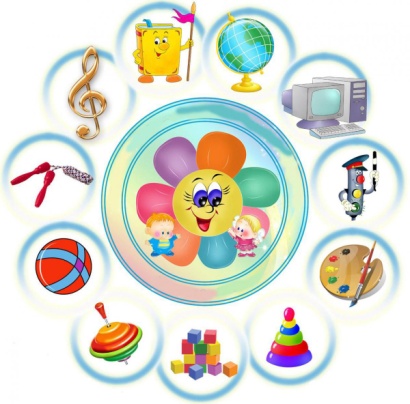 г. Красноуфимск2017 год		Сборник содержит материалы территориальной педагогической научно-практической конференции «Грани вдохновения: актуальные практики дошкольного образования».В сборнике представленинновационный опыт работы педагогов  дошкольных образовательных организаций, представляющие интерес для педагогической общественности по реализации современной образовательной парадигмепо направлению «Нравственное воспитание детей – инвестиции в будущее!». Материалы территориальной педагогической научно-практической конференции «Грани вдохновения: актуальные практики дошкольного образования»представлены руководящими и педагогическими работниками системы дошкольного образования Свердловской области и Пермского края. Составители: Антипова В. Г. воспитатель МБДОУ детский сад 6,  ГО Красноуфимск.Комина А.А., заместитель заведующего МБДОУ детский сад 6,  ГО Красноуфимск.© Муниципальное бюджетное дошкольное образовательное учреждение «Детский сад общеразвивающего вида № 6 с приоритетным  осуществлением деятельности по физическому направлению развития воспитанников»Другова С.Л., воспитатель МАДОУ детский сад 14,ГО КрасноуфимскВзаимодействие с семьями воспитанников по нравственно - патриотическому  воспитаниюЧтобы любить Родину, надо знать, за что её любить, надо знать её  историю, знать героев и их великие подвиги.                                               Только дав ребёнку эти знания, мы можем создать необходимые условия для преемственности духовной связи поколений, воспитания в каждом ребёнке патриота и гражданина.			Д.С.Лихачёв	.	  Дошкольный возраст – период становления личности, благоприятный для формирования нравственных чувств, к которым относится  патриотизм. Это период глубокого интереса ко всему новому, неизвестному. И то, что мы заложим в душу ребёнка сейчас, проявится позднее, станет его жизнью                Между тем актуальность проблем, связанных с нравственным воспитанием на современном этапе общества, приобретает чрезвычайную значимость.       Нравственно-патриотическое воспитание детей – одна из основных задач дошкольного учреждения, важным условием которой является тесная взаимосвязь с родителями, с семьёй, как ячейкой общества и хранительницей национальных традиций.             Нравственное воспитание – целенаправленный процесс приобщения детей к ценностям конкретного общества, его задачи  в воспитании дошкольников являются:- воспитание у ребёнка любви и привязанности к своей семье, дому, детскому саду, улице, городу или селу;- формирование бережного отношения к природе и всему живому;- воспитание уважения к труду;- развитие интереса к русским традициям и промыслам;- формирование элементарных знаний о правах человека;- расширение представлений о городах России;- знакомство детей с символами государства (герб, флаг, гимн);- развитие чувства ответственности и гордости за достижения страны;- формирование толерантности, чувства уважения к другим народам, их традициям.          Эти  задачи решаются во всех видах детской деятельности: в играх, в труде, в быту, так как воспитывают в ребёнке не только патриотические чувства, но и формируют его взаимоотношения со взрослыми и сверстниками. Важной частью нравственного воспитания является приобщение ребёнка к культуре своего народа, поскольку раскрытие личности в ребёнке полностью возможно только через включение его в культуру собственного народа. Приобщение детей к отеческому наследию воспитывает уважение, гордость за землю, на которой ты живёшь.           Взаимодействие с родителями способствует развитию эмоционального, бережного отношения к традициям и культуре своего народа, а так же сохранению семейных связей.Семья – источник и звено передачи ребёнку социально-исторического опыта. В ней ребёнок получает уроки нравственности, закладываются жизненные позиции. «Всё и хорошее и плохое человек получает в семье» - эта мудрость известна всем. Ведь ребёнок рождается не злым или добрым, не нравственным или безнравственным. Воспитание этих качеств зависит от отношения к ребёнку взрослых, от того, как они его воспитывают. Семейное воспитание носит эмоциональный, интимный характер, оно основано на любви и привязанности. Не случайно основная задача патриотического воспитания – воспитание любви к родителям, близким, дому, детскому саду, малой Родине. К современным подходам взаимодействия ДОУ и семьи относятся отношение к родителям как партнёрам и вовлечение их в жизнь детского сада. Но существуют и  проблемы взаимодействия детского сада и семьи.Дошкольный возраст – фундамент общего развития ребёнка, стартовый период всех высоких человеческих начал. Сохранить «человеческое» в наших детях, заложить нравственные основы, которые их сделают более устойчивыми к нежелательным влияниям, научить их правилам общения и умению жить среди людей – вот главные идеи воспитания нравственно-патриотических чувств у дошкольников. Самое большое счастье для родителей – вырастить здоровых и высоконравственных детей. В то же время это период, в течение  которого ребёнок находится в полной зависимости от окружающих взрослых – родителей, педагогов. Поэтому ненадлежащий уход, поведенческие, социальные и эмоциональные проблемы, возникающие в этом возрасте, приводят к тяжёлым последствиям в будущем.          Необходим активный курс на создание единого пространства развития ребёнка как в ДОУ, так и в семье.           Мы, педагоги, должны работать таким образом, чтобы родитель смог:- преодолеть авторитаризм и увидеть мир с позиции ребёнка;- достичь понимания того, что нельзя ребёнка сравнивать с другими детьми;- узнать сильные и слабые стороны развития ребёнка и учитывать их;- быть эмоциональной поддержкой ребёнку в формировании чувства патриотизма.                    Для обеспечения благоприятных условий жизни в воспитании ребёнка, формировании основ полноценной гармоничной личности необходимо укрепление и развитие тесной связи и взаимодействия детского сада и семьи. Так в законе «Об образовании» записано, что «родители являются первыми педагогами. Они обязаны заложить основы физического, нравственного и интеллектуального развития личности ребёнка в раннем возрасте». Одним из основных принципов ФГОС ДО является «сотрудничество организации с семьями», более детально этот принцип раскрывается в положениях стандарта: «…сотрудничество в интересах семьи… приобщение детей к социокультурным нормам, традициям семьи».              В нравственно-патриотическом воспитании особенное значение имеет пример взрослых, близких людей. На конкретных примерах, фактах из жизни членов семьи необходимо проводить работу. По ознакомлению с родным краем, начиная с того, что принято называть «малой Родиной» и постепенно переходя к таким категориям как Отечество, «долг перед Родиной» и т.д. Важно, чтобы влияние семьи и детского сада на ребёнка шло в едином направлении. Отсутствие контактов между нами приводит к раздвоенности личности ребёнка, поскольку он пытается приспосабливаться к нередко противоречивым требованиям. Нравственные формирования личности дошкольника требует не только единства воспитания родителей и педагогов, но и соблюдения определённых педагогических условий:- чёткой постановки воспитательных задач, направленных на создание гуманных взаимоотношений в детском коллективе;- гуманного отношения воспитателя к детям, стремления понять ребёнка, его состояние, мотивы поступков;- создание условий для активной деятельности детей, формирующей доброжелательные отношения, принципы коллективизма.          Основные направления взаимодействия с семьёй в нашем детском саду это:- установление доверительных и партнёрских отношений с родителями;- создание условий благоприятного климата взаимодействия с родителями для ситуативно-делового, личностно-ориентированного общения на основе общего дела;- вовлечение семьи в единое образовательное пространство для развития нравственной воспитанности детей дошкольного возраста;- просвещение родителей в вопросах нравственно-патриотического воспитания детей.         Родители воспитанников оказывают большую помощь во всех делах, активно участвуют в жизни детского сада, проявляя выдумку, фантазию, энтузиазм. С их участием проводятся:- выставки детских рисунков, поделок: «Моя мама лучшая на свете», «Моя семья», «Край, в котором я живу», «Папа – самый лучший из мужчин», «День защитников Отечества», «9 Мая» и другие;- оформление групповых комнат;- благоустройство ДОУ;- утренники, праздники, экскурсии, соревнования;- участие в групповых проектах.            Работа с родителями в рамках практического блока строится по двум направлениям:- просвещение родителей, передача им необходимой информации по тому или иному вопросу (индивидуальное и подгрупповое консультирование, информационные листы и т.п.)- организация продуктивного общения всех участников образовательного пространства в ходе реализации каждого из тематических проектов.         Практика показывает, что одним из путей вовлечения родителей является проектная деятельность. Проектная деятельность способствует более тесному взаимодействию взрослых и детей, проявлению у родителей интереса к проблемам дошкольного учреждения и становлению родителей как активных участников детского сада, что позволяет более эффективному воспитанию нравственности у детей. Так мы создали  проект «Моя малая Родина – Красноуфимск». Каждый ребёнок должен знать свою малую Родину. На начальном этапе проекта, в результате опроса мы узнали, что дети и даже многие родители ничего не знают о своём городе. Это значит, есть проблема, которую надо решать. Так появился интерес узнать историю и достопримечательности своего города, чем он знаменит, каким трудом заняты люди, какова природа и т.д. Участниками проекта стали дети, родители и воспитатель. Организованы целевые прогулки по главным улицам города, экскурсии на Дивью гору, на реку Уфа. Прошли выставки детских работ: «Природы милой откровенье», «Дома на нашей улице». Провели досуг «Люби и знай свой город».  Создали коллекцию кукол в национальных костюмах, народов живущих в нашем городе. Результаты показали, что проект познавателен и очень полезен. Дети и родители получили возможность другими глазами посмотреть на знакомые места, осознать их необычность.             Так же особое место в нашей работе занимают народные праздники как средство выражения национального характера, яркая форма отдыха взрослых и детей, объединённых совместными действиями и переживаниями. Оптимально для духовно-нравственного воспитания в детском саду проведение сезонных праздников: «Рождество», «Святки», «Масленица», «Пасха». Праздники развивают интерес у детей и родителей, стремление к дальнейшим мероприятиям, исследовании особенности каждого из них, установлении их взаимосвязи с изменениями в природе, трудом людей в прошлом и настоящем, а так же с важными датами, событиями общественной жизни. К таким мероприятиям можно отнести: встречи, приуроченные к празднованию 23 февраля, 9 мая.           Так же в группе проведены родительские собрания на тему: «Посеять в детских душах доброту», «Нравственные отношения в семье и детском саду» и др. и индивидуальные консультации с родителями, памятки для родителей, создание информационных уголков в группах; издание информационных стендов «Широкая Масленица», «Семейный герб», «Древо рода моей семьи» и другие.           Современный детский сад помогает семье, обучает и консультирует родителей, передаёт традиции и воспитывает человека будущего. С этой точки зрения дошкольное образование имеет для общества гораздо большее значение, чем просто место, где учат и развивают детей.           Не останавливаться на достигнутом, необходимо искать новые пути сотрудничества с родителями. Ведь у нас одна цель – воспитывать будущих созидателей жизни. Каков человек – таков мир, который он создаёт вокруг себя. Хочется верить, что наши дети, когда вырастут, будут любить и оберегать своих родных и близких. Это осуществимо, если педагоги и родители станут союзниками и единомышленниками, заинтересованно будут решать проблемы нравственно-патриотического воспитания детей.           Заложив фундамент патриотического воспитания с детства, мы можем надеяться, что дети станут гражданами, любящими свою Родину, уважающими своё прошлое, свои истоки, историю и культуру своего народа.Ладейщикова Е.Г., воспитатель МАДОУ детский сад 8 ГО КрасноуфимскВоспитание культуры общения у детей дошкольного возрастав игровой деятельности            Культурно-речевое воспитание детей имеет большую социальную значимость.А.М. Пешковский писал, что «там, где дети усиленно учатся говорить,… там люди не оскорбляют друг друга на каждом шагу, потому что понимают друг друга». И чем раньше начинается речевое обучение ребенка, тем больше возможностей для овладения коммуникативными умениями, то есть умениями говорить и слушать других.Основа культуры общения- это соблюдение этических норм речевого поведения (речевого этикета). В широком смысле- это все правила поведения говорящего и слушающего (мимика, жесты, поза, содержание речи, её тон, выбор выражений). В узком смысле- это собственно речевые правила, которые определяют использование этикетных формул, т.е. слов и выражений, закрепленных за теми или иными ситуациями общения:  приветствие и поощрение, извинение и благодарность, просьба и совет, знакомство и приглашение, согласие и отказ, утешение, поздравление и др. Потребность в общении изменяется по содержанию в зависимости от характера совместной деятельности ребенка с взрослым. На каждом этапе развития потребность в общении конституируется как потребность в таком участии взрослого, которое необходимо и достаточно для решения ребенком основных, типичных для его возраста задач. Различают четыре этапа развития потребности в общении ребенка с взрослым.I этап – потребность во внимании и доброжелательности взрослого. Это достаточное условие благополучия ребенка в первом полугодии жизни.II этап – нужда в сотрудничестве или в соучастии взрослого. Такое содержание потребности в общении появляется у ребенка после овладения им произвольным хватанием.III этап – нужда в уважительном отношении взрослого. Она возникает на фоне познавательной деятельности детей, направленной на установление чувственно не воспринимаемых взаимосвязей в физическом мире. Дети стремятся к своеобразному "теоретическому" сотрудничеству с взрослым ,выражающемся в совместном обсуждении явлений и событий предметного мира. Только понимание взрослым важности для ребенка этих вопросов обеспечивает такое сотрудничество.IV этап – потребность во взаимопонимании и сопереживании взрослого. Эта потребность возникает в связи с интересом детей к миру человеческих взаимоотношений и обусловлена овладением детьми правилами и нормами их отношений. Ребенок стремится добиться общности взглядов с взрослым. Это позволит ребенку использовать их как руководство в своих поступках.Общение играет огромное значение в развитии личности. Вне общения невозможно формирование личности. Именно в процессе общения усваивается опыт, накапливаются знания, формируются практические умения и навыки, вырабатываются взгляды и убеждения. Только в нем формируются духовные потребности, морально-политические и эстетические чувства, складывается характер.Культура общения предусматривает выполнение ребенком норм при общении с взрослыми и сверстниками, основанных на уважении и доброжелательности, с использованием соответствующего словарного запаса и норм обращения, а также вежливое поведение в общественных местах, быту.Культура общения предполагает не только делать нужным образом, но и воздерживаться от неуместных в данной обстановке действий, слов. Ребенка надо учить замечать состояния других людей. Уже с первых лет жизни ребенок должен понимать, когда можно побегать, а когда нужно тормозить желания, потому что в определенный момент, в определенной обстановке, такое поведение становится недопустимым. Поступать, руководясь чувством уважения к окружающим в сочетании с простой естественностью в манере говорить и проявлять свои чувства характеризует такое важное качество ребенка, как общительность.Культура общения обязательно предполагает культуру речи, которая в свою очередь также предполагает наличие у детей дошкольного возраста достаточного запаса слов, умение говорить тактично, сохраняя спокойный тон. Овладение культурой речи способствует активному общению детей в совместных играх, в значительной мере предотвращает между ними конфликты.          Общение детей дошкольного возраста, прежде всего, происходит в семье. У ребенка, поступившего в детский сад, круг общения расширяется – добавляется общение со сверстниками, с воспитателем и другими работниками дошкольного учреждения.Задача родителей и педагогов – воспитывать у ребенка культуру общения.Какие наиболее важные нравственные качества хотим мы видеть в наших детях?Вежливость. Она украшает человека, делает его привлекательным, вызывает у окружающих чувство симпатии. "Ничто не стоит так дешево и не ценится так дорого, как вежливость. Без нее невозможно представить взаимоотношения людей. Вежливость детей должна основываться на искренности, доброжелательности, уважении к окружающим. Вежливость приобретает цену, если она проявляется ребенком по велению сердца".Деликатность - сестра вежливости. Человек, наделенный этим качеством, никогда не доставит неудобства окружающим, не даст повода ощущать собственное превосходство своими действиями. Задатки деликатности исходят из глубокого детства.Предупредительность - Необходимо добиваться от детей, чтобы предупредительность, внимание, помощь окружающим проявлялись у них из добрых побуждений.Скромность - Эта нравственная черта личности показатель подлинной воспитанности. Скромности сопутствует уважение и чуткость к людям и высокая требовательность к самому себе. Необходимо формировать у детей умение.Общительность - В ее основе лежат элементы доброжелательности, приветливости к окружающим – непременные условия в выработке у детей культуры взаимоотношений. Ребенок, испытывающий радость от общения со сверстниками, с готовностью уступит игрушку товарищу, лишь бы быть рядом с ним, для него проявить доброжелательность естественнее, чем дерзость, резкость. В этих проявлениях – истоки уважения к людям. Общительный ребенок быстрее адаптируется в детском саду.Таким образом, необходимым условием для всестороннего развития ребенка является наличие детского общества, в котором формируются черты нового человека: коллективизм, товарищество, взаимопомощь, сдержанность, навыки общественного поведения. Общаясь со сверстниками, ребенок научится трудиться, заниматься, достигать поставленной цели. Ребенок воспитывается в жизненных ситуациях, которые возникают в результате общения детей. Подготовка ребенка к жизни среди взрослых начинается с его умения строить свои отношения со сверстниками: с начала, в детском саду и в школе, затем у отдельных детей и соответствующие проявления – отнять, толкнуть и т.д. Когда ребенок начинает осознавать, что рядом с ним такие же дети как он, что свои желания приходиться соизмерять с желаниями других, тогда в нем возникает нравственная основа для усвоения необходимых форм общения.Главное общение - "ребенок-ребенок", "ребенок-дети" идет по собственному побуждению. Жизнь в обществе сверстников ставит воспитанника в условия делить что-то вместе: трудиться, играть, заниматься, советоваться, помогать – словом, решать свои маленькие дела. Задача взрослых – направлять отношения детей так, чтобы эти отношения содействовали формированию навыков коллективизма. Важно прививать ребенку элементарную культуру общения, помогающую ему устанавливать контакты со сверстниками: умение без крика и ссоры договариваться, вежливо обращаться с просьбой; если необходимо, то уступать и ждать; делиться игрушками, спокойно разговаривать, не нарушать игры шумным вторжением. Старший дошкольник должен уметь проявлять к товарищу предупредительность и внимание, вежливость заботливость и т.д. Такие формы общения легче усваиваются ребенком, если взрослые поддерживают, следят за тем, как он ведет себя с товарищами по играм, с близкими и окружающими людьми. Дети под руководством взрослого приобретают опыт положительного общения. Воспитанию культуры общения во многом способствует участие ребенка в совместной игровой деятельности. Так как управление многими играми необходимо для активации процесса самовоспитания ребенка, то к педагогическим подходам организации детских игр необходимо отнести выбор игры, который в первую очередь зависит от того, каков ребенок, что ему необходимо, какие воспитательные задачи требуют своего разрешения. Если игра коллективная, необходимо хорошо знать, каков состав играющих, их интеллектуальное развитие, физическая подготовленность, особенности возраста, интересы, уровни общения и совместимости и т.п. Выбор игры зависит от времени ее проведения, природно-климатических условий, протяженности времени, светового дня и месяца ее проведения, от наличия игровых аксессуаров, зависит от конкретной ситуации, сложившейся в детском коллективе. В игре естественна подмена мотивов: дети действуют в играх из желания получить удовольствие, а результат может быть конструктивным. Игра способна выступать средством получения чего-то, хотя источником ее активности являются задачи, добровольно взятые на себя личностью, игровое творчество и дух соревнования. В играх ребенком осуществляются цели нескольких уровней, взаимосвязанных между собой    Известно, что основным видом деятельности детей дошкольного возраста является игровая деятельность. Каков ребенок в игре, таким он будет в жизни. И это не случайно, поскольку через игру ребенок входит в систему взаимоотношений людей в труде, на отдыхе, в семье, в коллективе.Играя со сверстниками, ребенок вынужден считаться с точкой зрения других людей или даже целых групп, понимать и принимать их позицию и смотреть на события их глазами.          Таким образом, интересные игры создают бодрое, радостное настроение, делают жизнь детей полной, удовлетворяют их потребность в активной деятельности. В игре происходят глубокие изменения во всей психике ребенка-дошкольника и появляются важнейшие психические новообразования возраста: образное мышление, воображение, ориентация в задачах и мотивах человеческой деятельности.          Работу по формированию культуры поведения строю на диагностической основе: наблюдение за ребенком, анализ продуктов детской деятельности, беседы с детьми.           Игровые ситуации, побуждающие детей к сближению друг с другом и с педагогом на основе сопереживания и самой жизненной ситуации, причем не только события, которые требуют сочувствия, но и радостные, веселые являются частью обучающих занятий. Чтобы игры проходили живо и эмоционально, применяю психологические приемы: “представь себя добрым волшебником”, “ты оказался в мультяшной стране” и т.д. Игры – это творческая деятельность, в которой дети учатся разрешать конфликтные ситуации.            Совместно с детьми придумали правила общения друг с другом. Детям нравится их выполнять и контролировать свое поведение, а также поведение друзей. Эти правила формируют умение подчинять личное коллективу, умерять свое нетерпение, быть подтянутым, дисциплинированным и при всем этом дети чувствуют себя достаточно расковано, свободно общаются, двигаются, принимают активное участие в жизни группы.Изикеева Е.А., воспитатель,  МБДОУ Приданниковский детский сад № 5МО Красноуфимский округВоспитание нравственности у дошкольниковВсе нравственное воспитание детей сводится к доброму  примеру. Живите хорошо или хоть старайтесь жить хорошо, и вы по мере вашего успеха в хорошей жизни хорошо воспитаете детей.Лев Николаевич ТолстойДумая о будущем, люди по-разному заботятся о нем. Кто-то бездумно прожигает дни, кто-то — заботливо копит рубли. Я считаю, что лучшими инвестициями в будущее является нравственное воспитание детей. От того, что будет вложено в детскую душу в раннем возрасте, во многом зависит то, каким человеком такой ребенок вырастет. Сегодня, когда на всех уровнях осознается важность возрождения у людей общности целей, культуры, нравственности и духовности, это как никогда важно.В раннем детстве ребенок активно формируется, строит отношения с окружающими и познает мир, поэтому процесс понимания им общественных норм происходит легко. Именно поэтому нравственное воспитание детей раннего возраста, а именно гуманное отношение ко всему живому, этические качества, патриотизм и основы морали – так необходимо. Уже в младшем возрасте ребенок способен к самопознанию. Задача воспитателя – донести до него осознание собственной принадлежности к нации, ее традициям и культуре. Ребенок учится идентифицировать себя с социумом и принимать его ценности в качестве собственных. Это также укрепляет его эмоциональные связи с окружающими людьми. И хоть в детстве этот путь ограничен возрастными особенностями, все же он становится начальным этапом зарождения у растущего человека чувства гражданственности.           На ранних этапах нравственного воспитания, реализация происходит через простые и понятные ребенку вещи – любовь к окружающей природе, чтение и обсуждение книг, игры и развивающие занятия, конструирование и творческие виды деятельности.Нравственное воспитание детей дошкольного возраста наиболее активно проводится в детском саду. Здесь ребенок учится вести себя в коллективе, учится дружить, понимать других детей. Здесь уже видно, какие черты характера присущи ребенку, есть ли в нем задатки лидера (задатки, потому как даже не будучи бесспорным лидером в детском саду, ребенок вполне может стать им во взрослой жизни, ведь он растет и развивается).Нравственное воспитание детей помогает в будущем избежать немалых проблем с воспитанием ребенка в целом. Что это значит? Что ребенок будет уважать и любить своих близких, поможет им в трудную минуту, что ребенок не будет предавать своих друзей, не будет врать, ему привьется уважительное отношение к пожилым и старшим людям. Дети, получившие нравственное воспитание будут более уважительно относиться к природе, любить и ценить окружающую среду.  Нравственное воспитание также сформирует бережное отношение к вещам: одежде, игрушкам, книгам.  В процессе воспитания детей используют эффективные и проверенные временем приемы. Они имеют возрастную градацию, в частности:В раннем дошкольном возрасте – доступные по смыслу песенки, стишки, развивающие игрушки; В младшем дошкольном возрасте – сюжетно-ролевые игры с акцентом на добрые взаимоотношения между участниками, чтение книг и знакомство с фольклором; В среднем дошкольном возрасте – развитие индивидуальности и понимания собственной роли в детском коллективе, семье и профессиональной среде посредством игр, экскурсий и т.п.;В старшем дошкольном возрасте – знакомство с государственной символикой, трудом, бытом и взаимоотношениями внутри семьи и общества посредством сюжетно-ролевых игр, формирование представлений о дружбе, сотрудничестве и взаимовыручке;В подготовительной группе – углубление представлений о Родине, планете, обществе, национальностях и своем месте во всем жизненном многообразииТакже  нравственное воспитание включает в себя такую обязательную вещь, как развитие привычек. Что такое развитие привычки у ребенка? На самом деле, это ряд простых вещей, о которых ребенок должен помнить. 1. Здороваться при встрече.2. Прощаться, при расставании.3. Говорить «Спасибо».4. Класть вещи на свои места.5. В общественных местах вести себя так, как подобает (не кричать, не капризничать, не биться в истерике и так далее).6. Если что-то нужно – вежливо просить об этом.7. Спрашивать перед тем, как взять чужую вещь – не хватать товар с полок в магазинах.В практике своей деятельности использую игры и игровые упражнения «Комплимент», «Грустный котик» «Ожившие игрушки», «Жизнь в лесу», «Волшебный цветок» которые направлены на привлечения внимания к партнеру, его внешности, настроению, действиям, поступкам. Играя в игру «ожившие картинки» дети научились анализировать свои поступки и поступки товарищей, переносить правила поведения из игровых ситуаций в жизнь.Большое внимание уделялю чтению художественной литературы на нравственную тему: «Волшебное слово» В. Осеевой, «Что такое хорошо и что такое плохо» В. Маяковского, «Посидим в тишине» Е. Благининой, «Вовка – добрая душа» А. Барто, «Добрая хозяюшка» В. Осяевой , «Важные слова» В. Кудлачева   и др. на которых  формируются такие качества, как честность, отзывчивость, доброта и навыки общения между детьми. Дошкольники учатся дифференцировать понятия, что - хорошо, а что - плохо.Любая работа невозможна без помощи родителей. Из бесед с родителями выяснила, что некоторые из них определенным образом настраивают детей на те или иные способы взаимодействия и общения и их излюбленными фразами являются «Дай сдачу!», «Скажи так же», «Игрушку никому не давай, а то сломают». Для убеждения родителей в необходимости изменить подходы к решению проблем общения детей была подготовлена тематическая выставка по теме: «Воспитание вежливости у дошкольников». Были предложены консультации: «Ребенок – зеркало жизни родителей», «Я - жадина», памятка для родителей «Вежливость ничего не стоит, но дорого ценится».Итак, можно сделать вывод, что нравственное воспитание в современном мире будет успешным если будут созданы условия способствующие формированию нравственного воспитания. Можно сказать, что формирование нравственного воспитания во многом зависит от методов воспитания и от условий в которых он живет.От того, как мы с вами воспитаем наших детей, организуем правильно их досуг, зависит наше будущее, будущее нашей страны.Дубинова Е.А., Юдина Т.С., воспитатели МАДОУ детский сад 14 ГО КрасноуфимскДуховно-нравственное и патриотическое воспитание детей дошкольного возраста в рамках реализации проекта «Моя малая Родина – Красноуфимск».Данная статья посвящена проблемам духовно-нравственного и патриотического воспитания и развития детей в старшем дошкольном возрасте. Особое внимание в статье уделяется проектной деятельности. Данный метод естественно и гармонично вплетается в образовательный процесс детского сада. Был разработан и реализован  краткосрочный познавательно-исследовательский проект «Моя малая Родина – Красноуфимск».Ключевые слова: духовно-нравственное воспитание, патриотизм, гражданственность, национально – региональный компонент, метод проектов, любовь к Родине, дошкольник, Красноуфимск, этапы работы над проектом, продукт детской деятельности.Актуальность духовно-нравственного воспитания и развития детей обусловлена  непрерывным процессом нравственного развития человека и  заинтересованностью человеческого сообщества в управлении этим процессом, стремлением передать новому поколению культуру духовно-нравственной жизни, систему нравственных ценностей, как одного из условий сохранения и развития человека, общества, страны. В настоящее время происходит смещение акцентов в развитии детей в сторону ранней интеллектуализации, что не способствуют духовному развитию. В погоне за развитием интеллекта упускается воспитание души, нравственное и духовное развитие маленького человека, без которых все накопленные знания могут оказаться бесполезными. И как результат этого - эмоциональная, волевая и духовная незрелость. Проблема духовно-нравственного воспитания растущего поколения всегда была актуальной. Недаром говорится: «Дети – наше будущее». И каким оно будет, зависит от нас взрослых: родителей, педагогов, общественности. В общих положениях ФГОС ДО, который закрепляет приоритет духовно-нравственного воспитания дошкольников, отмечено, что одним из основных принципов дошкольного образования является  приобщение детей к социокультурным нормам, традициям семьи, общества и государства. В соответствии с целевыми ориентирами духовно-нравственная культура дошкольников складывается  из установки положительного отношения к миру; способности оценивать поступки людей и следовать социальным нормам и правилам;  адекватного проявления своих чувств во взаимоотношениях со взрослыми и сверстниками. Таким образом, ФГОС ДО даёт возможность более углубленно и целенаправленно заниматься проблемой духовно-нравственного воспитания дошкольников. Воспитание чувства патриотизма у дошкольников – процесс сложный и длительный. Любовь к близким людям, к детскому саду, к родной деревне и родной стране играют огромную роль в становлении личности ребенка. В последние годы идет переосмысление сущности патриотического воспитания: идея воспитания патриотизма и гражданственности, приобретая все большее общественное значение, становится задачей государственной важности. Современные исследователи в качестве основополагающего фактора интеграции социальных и педагогических условий в патриотическом и гражданском воспитании дошкольников рассматривают национально – региональный компонент. При этом акцент делается на воспитание любви к родному дому, природе, культуре малой Родины.В группе компенсирующей направленности для детей с ОНР  мы педагоги стараемся создать все необходимые условия для осуществления работы в данном направлении, так как одним из направлений деятельности детского сада  является - формирование духовно-нравственных качеств у детей дошкольного  возраста. Задачи духовно-нравственного воспитания детей решаются интегрировано в ходе освоения всех образовательных областей наряду с задачами, отражающими специфику каждой образовательной области. Одним из эффективных методов в работе с детьми по этому направлению является метод проектов. Данный метод естественно и гармонично вплетается в образовательный процесс детского сада. Метод проектов  рассматриваем  как один из основных средств духовно – нравственного и патриотического воспитания детей. Он позволяет развивать познавательный интерес, формирует навыки сотрудничества, открывает большие возможности в организации совместной деятельности дошкольников, педагогов, родителей. Мы горим желанием воспитать любовь к Родине, а оказывается не в состоянии воспитать у ребенка любовь к самому близкому – к родному дому и детскому саду, а ведь это основа из основ нравственно-патриотического воспитания, его первая и самая важная ступень. Дошкольник прежде должен осознать себя членом семьи, неотъемлемой частью своей малой родины, потом – гражданином России, и только потом – жителем планеты Земля. Идти надо от близкого к далекому. Поэтому необходимо создать условия для формирования у детей эмоционально насыщенного образа родного дома, детского сада. Дети должны научиться не только брать, но и отдавать: заботиться о близких с детства, быть внимательными друг к другу. В связи с этим возникла необходимость изменить формы организации педагогического процесса по ознакомлению детей с особенностями города и края. На наш взгляд, решением данной проблемы стала реализация проекта: «Моя малая Родина - Красноуфимск». В нашей группе был разработан и реализован  краткосрочный познавательно-исследовательский проект. Все мероприятия в рамках проекта проводились в непрерывной образовательной деятельности, в совместной деятельности воспитателя и детей в виде: бесед, досугов, экскурсий,  наблюдений за природой нашего края, чтения художественной литературы, отгадывания загадок, развивающих, познавательных, сюжетно-ролевых, подвижных игр.Этапы работы над проектом:Подготовительный этап:1.Создание предметно – развивающей среды в детском саду - уголок по патриотическому воспитанию детей: альбомы «Мой город», «История города Красноуфимска»;2.Организация прогулок, занятий, игр, бесед. Рассматривание книг, рисунков, фотографий о своей малой Родине. Знакомство с литературными произведениями. Использование игр.3.Повышение компетентности родителей по вопросам касающихся патриотического воспитания.Основной этап работы:НОД	Речевое развитие, познавательное развитие: беседа «Моя Родина - Россия», познавательная беседа «История возникновения Красноуфимска».Продуктивные виды деятельности: «Моя улица» - конструирование из строительного материала, «Моя семья» - рисование, «Мой детский сад» - рисование, «Природа нашего края» - аппликация.Художественно-эстетическое развитие: прослушивание аудиозаписей «Гимн России», «Если с другом вышел в путь», «От улыбки», «Поезжай за моря-океаны».Игры: сюжетно-ролевые  «Магазин», «Почта», «Дом», «Больница». Настольные игры лото «Народные промыслы»; познавательная игра «Животный мир нашего края».  Развивающая игра «Жители планеты Земля», домино «Основы безопасности на дороге»; подвижные игры: «Поезд», «Будь внимательным», «Птицы и автомобиль», «Ждут нас быстрые ракеты»; дидактические игры «Герб города», «Назови улицы нашего города», «Символика России», «Расскажи,  где ты живёшь?»Знакомство с литературой	Н. Носов «Заплатка», С. Михалков «Дядя Степа –милиционер», «Моя улица», «Моя бабушка», С.Капутикян «Не мешайте мне трудиться», «Вот так мама»,  Е. Благинина загадки, стихи, пословицы, Б. Житков «Что я видел?»; С. Баруздин «Мамина работа»; Н. Артюхова «Трудный вечер»; К.Ушинский «Наше Отечество»;  Е.Серова «Родные края»; П.Воронько «Лучше нет родного края», А.Прокофьев «Родина»; русские народные сказки по нравственному воспитанию.Целевые прогулки, экскурсии	«К русской берёзке», «Красноуфимский краеведческий музей».Работа с родителями: анкетирование родителей по теме «Патриотическое воспитание ребёнка», консультация для родителей по теме «Нравственно-патриотическое воспитание детей дошкольного возраста».Итоговое мероприятие: выпуск фотоальбома «По знакомым местам».Анализируя продукты детской деятельности, данные наблюдений, результаты бесед с детьми, опросов воспитанников, анкетирование родителей в ходе реализации проектной деятельности можно проследить положительную динамику уровня духовно-нравственного развития воспитанников. Дети овладевают  необходимыми знаниями и представлениями о нравственных нормах и правилах поведения в различных ситуациях. Могут дать нравственную оценку, как своих поступков, так и других людей, в большинстве случаев  проявляют отзывчивость, понимание, милосердие в соответствии с возрастом, а также приобретают необходимые социальные навыки – они становятся внимательнее друг к другу, начинают руководствоваться не только собственными мотивами, сколько установленными нормами. Мы считаем, что метод проекта позволяет детям усвоить сложный краеведческий материал через творческий подход решения проблемы, тем самым, делая познавательный процесс, интересным и мотивационным. Проектная деятельность развивает творческие способности дошкольников, помогает самому педагогу развиваться как творческой личности.Мы очень надеемся, что проводимая работа поможет детям испытывать любовь и привязанность к родному дому, семье, городу, краю; испытывать гордость и уважение за свою нацию, русскую культуру, язык, традиции, гордиться своим народом, его достижениями, научит любоваться природой, бережно относиться к ней.                                                         Шабардина Н.Г., воспитательМБДОУ Криулинский детский сад №  3МО Красноуфимский округ               Духовно - нравственное воспитание детей наше будущее!  «Три бедствия есть у человека: смерть, старость и плохие дети. От старости и смерти никто не может закрыть двери своего дома, но от плохих детей дом могут уберечь сами дети.»В.А.Сухомлинский         Если  думаешь о завтрашнем дне – сей зерно, если  на десять лет вперед  - сажай лес,   если же  на сто лет -  воспитывай детей, гласит народная  мудрость, так какими мы хотим  увидеть детей в будущем?  Всех беспокоит этот вопрос, почему он возник и что нужно сделать, чтобы будущее поколение было нравственным, культурным, осознано отвечало за настоящее и будущее своей родины.           Неустойчивая экономическая и политическая картина мира все чаще порождает в обществе насилие, зло, безразличие к чувствам и ценностям жизни человека. Кроме того, быстрое техническое развитие и потребительский образ жизни в современном обществе все больше ставят материальные ценности выше нравственных устоев.        Что же такое нравственность, в одном из справочников было  дано определение: нравственность - это внутренние, духовные качества, которыми руководствуется человек, этические нормы; правила поведения, определяемые этими качествами и полученные в результате нравственных наставлений.     Сегодня перед системой образования  стоит задача выстроить в четком соответствии с законодательной базой непрерывную систему духовно -  нравственного воспитания  дошкольного  образования, которую в перспективе можно было бы рассматривать в качестве определенного социокультурного стабилизатора жизнедеятельности общества в целом. Федеральный закон «Об образовании в Российской Федерации» (ст.19, п.2) указывает, что содержание образования должно обеспечивать «духовно-нравственное развитие личности на основе общечеловеческих социокультурных ценностей; ее интеграцию в национальную, российскую и мировую культуру».          «Концепция духовно – нравственного развития и воспитания гражданина России».  В Концепции подчеркивается, что воспитание должно быть ориентировано на достижение национального воспитательного идеала, т.е. воспитание высоконравственного, творческого и компетентного гражданина России, «укоренённого в духовных и культурных традициях многонационального народа Российской Федерации».  «Национальная доктрина образования РФ до 2025 года» «Стратегия воспитания в Российской Федерации на период 2025» «Патриотическое воспитание граждан РФ на 2016 -  2020 годы»           Сегодня духовно - нравственное воспитание предполагается строить на базовых национальных ценностях (патриотизм, социальная солидарность, гражданственность, семья, личность, труд и творчество, наука, традиционные религии, искусство и литература, природа, человечество), передаваемых из поколения в поколение и обеспечивающих успешное развитие страны в современных условиях.      «Воспитание любви к родному краю, к родной культуре, к родному городу, к родной речи – задача первостепенной важности, и нет необходимости это доказывать. Но как воспитать эту любовь? Она начинается с малого – с любви к своей семье, к своему дому. Постоянно расширяясь, эта любовь к родному переходит в любовь к своему государству, к его истории, его прошлому и настоящему, а  затем  ко  всему   человечеству»    отмечал академик Д.С. Лихачёв.       Дошкольный возраст – самый эмоциональный и восприимчивый период детства. Именно в это время закладываются представления о добре и зле, о нравственных эталонах и нормах поведения, кроме того ребёнок полностью отождествляет себя с семьёй воспринимая все преимущественно через призму суждений, оценок, поступков родителей и, естественно, их ценностных ориентаций.          Поэтому необходимо помочь родителям осознать, что в первую очередь в семье должны сохраняться и передаваться нравственные  ценности, что именно родители ответственны за воспитание детей, которые в будущем принесут плоды.   Практика работы по  нравственному  воспитанию  показывает, что в работе с семьей необходимо уделять основное внимание. Наша задача - помочь родителям осознать, что в первую очередь именно родители ответственны за воспитание детей.   Для решения поставлены следующие задачи:Помочь заложить основы духовно -  нравственные ценности в личность ребёнка.Учить различать добро и зло, хорошие и плохие поступки. Создать условия и вызвать желание совершать хорошие поступки, творить добро.           Наш детский сад работает по парциальной программе «Мы живём на Урале» и для формирования у детей нравственных ценностей мы используем метод проектов как педагогическая технология позволяющая формировать целостное видение картины окружающего мира. Полноценному решению задач, на основе заложенных в ФГОС ДО принципов (...содействие и сотрудничество детей и взрослых, признание ребёнка полноценным участником (субъектом)  образовательных отношений; поддержка инициативы детей в различных  видах деятельности…). Как вариант интегрированного метода обучения дошкольников рассматривают проектную деятельность ряд ученых, таких как Т.А.Данилина , М.Б.Зуйкова , Л.С.Киселева , Т.С.Лагода и дрПроект: « Сказы П.П. Бажова»         «Уральским кудесником» назвал Бажова (1879—1950) Лев Кассиль. Мир сказов Бажова обладает удивительной притягательностью и для детей, и для взрослых. Самоцветным россыпям «уральских былей» автор придал неповторимую огранку, и на протяжении почти семидесяти лет не меркнет добрый свет красоты, рождённой под пером гениального художника слова.         Главное богатство в сказах Бажова — люди: старатели, рудокопы, литейщики. Все они великие труженики, талантливые умельцы. Во многом благодаря Бажову стали известны имена крепостных мастеров-камнерезов, сумевших постичь «душу» камня, вдохнуть жизнь в «мёртвую» горную породу.        Главные герои сказов Бажова как раз отличаются от всех остальных, помимо профессионального дарования, смелостью, даже дерзостью, мужеством, с которым они переносят все жизненные невзгоды, удивительной силой духа и стойкостью. Они хранят верность своему слову и на редкость преданы в любви. Однако, будучи носителем лучших человеческих качеств. У Бажова герой тоже получает награду за смелость, мужество и верность.Проект: «Сказки Д.Н. Мамина – Сибиряка»          Художественное наследие Мамина-Сибиряка для детей составляет более полутораста произведений: повестей и очерков, рассказов и сказок. К сожалению, лишь малая их часть известна нашим детям.Дмитрий Наркисович Мамин-Сибиряк не раз говорил, что «ребенок - самый лучший читатель». Он считал, что книги для детей формируют разум и воспитывают чувства ребенка. Видя в детях будущее человечества, писатель выдвигал в произведениях, им адресованных, глубокие социальные проблемы, в художественных образах раскрывал правду жизни.          Детям дошкольного возраста адресованы "Аленушкины сказки", над которыми Мамин-Сибиряк работал с 1894 по 1897 г. Они представляют собой произведения подлинной детской литературы. Это гуманистическая книга, в которой органично сочетаются нравственные и общественные идеи. Аллегория сказок связана с перенесением социальных явлений в мир птиц, зверей, рыб.Писатель тщательно работал над сказками, используя богатство русской народной речи, отшлифовывал в них свой стиль, который современники метко назвали "Маминслог". Язык детских произведений Мамина-Сибиряка свеж и колоритен, полон пословицами и поговорками, остроумными и меткими присловьями.В проектах участвовали дети, родители, воспитатели старшей группы (5- 6 лет).   Тип проекта: познавательно – исследовательский, речевой,  художественно - игровой.Предмет исследования: сказы П.П. Бажова и Д.Н. Мамина – Сибиряка. Проблема исследования: дети, которые не знакомы со сказами П.П. Бажова и  сказками Д.Н. Мамина – Сибиряка не познали уроков духовности, нравственности, испытывают трудности в речевом и в социальном общении. У них возникают проблемы в приобщении к социальному миру и в формировании личности.  Гипотеза: чем больше дети знают сказок, тем эффективнее у них формируется нравственные качества личности и познавательный интерес к сказкам, тем больше духовно - нравственных эталонов они усваивают, а значит, будет меньше проблем в будущем при взаимодействии с обществом.Задачи:Помогать усвоению детьми нравственных категорий (добро – зло, послушание- непослушание, согласие – вражда, трудолюбие – лень, бескорыстие – жадность, простота – хитрость). Содействовать развитию речи детей, обогащению словаря, развитию образного строя и навыков связной речи.Развивать умение отличать хорошее от плохого в сказке и в жизни, умение делать нравственный выбор.Воспитывать трудолюбие, доводить начатое до конца. С уважением относится к результатам чужого и своего труда.Развивать эстетический вкус, умение видеть, беречь и ценить красоту.Предполагаемый результат: Позитивное отношение ребенка к окружающему миру, другим людям и самому себе. Потребность и готовность проявлять совместное сострадание и радость, усвоение духовно - нравственных эталонов. Ответственное отношение за свои дела и поступки. Деятельное отношение к труду. В результате совместной деятельности (педагоги, родители, дети) дети получили возможность расширить кругозор о сказках, их героях, научились сопереживать героям, усвоили духовно -  нравственные эталоны поведения. Родители активно участвовали в совместной деятельности с детьми, что вместе с детьми, родители открывали удивительный мир сказок уральских писателей.  А самое главное у них стал формироваться познавательный интерес к сказкам и их авторам. Умение оценивать поступки героев и анализировать.  Дети узнают теперь сказку не только по иллюстрации, но и в загадках, по герою, по автору, по сказочному предмету. Они научились беречь книги. У детей появилось желание не только рассмотреть книгу, но и прочитать её, пересказать и инсценировать.Яковлева Т.М., музыкальный руководитель МАДОУ «Детский сад № 11»,г. Краснокамск, Пермский крайИспользование возможностей игр-драматизаций для успешной социализации детей дошкольного возраста.Детство - короткий, но важный период в жизни ребенка. В эти годы малыш приобретает первоначальные знания об окружающей жизни, у него начинает формироваться определенное отношение со взрослыми и сверстниками, пробуждаются нравственные и эстетические чувства, складывается характер. А это значит, что на этапе дошкольного детства мы должны сформировать не просто будущего школьника, а социально активную, самостоятельную личность.Детский сад призван обеспечить ребёнку гармоничное взаимодействие с миром, правильное направление его эмоционального развития, пробудить добрые чувства. Актуальность этой темы в современных условиях, когда в социальном окружении многих детей наблюдается дефицит воспитанности, доброжелательности, речевой культуры во взаимоотношениях людей, неоспоримо возрастает. В рамках ФГОС одной из основных задач для педагога – помочь детям войти в современный мир, такой сложный и динамичный, характеризующийся множеством негативных явлений, помочь детям в формировании отношения к себе и окружающему.Всем известно, что игра – ведущий вид деятельности дошкольников. Все игры могут и должны использоваться для социального развития детей. Одной из разновидностей игр являются игры – драматизации.Именно в театральной игре осуществляется и интеллектуальное, и эмоциональное, и личностное развитие ребёнка. Кроме того, принимая на себя роли, ребёнок учится сочувствовать, сопереживать, понимать взаимоотношения между людьми, что обеспечивает его социализацию.Новизнамоей работы заключается в том, что она нацелена не только на развитие речи, эмоций и чувств, но и на решение вопросов социализации детей: развитие коммуникативности, умения произвольно управлять своими чувствами, умения найти достойный выход из сложных ситуаций, способности продуктивно решать социальные проблемы.Цель: Социализация детей через игры-драматизации, направленные на формирование творческого начала и личности ребёнка.Задачи:1. Расширять кругозор детей путём углублённого ознакомления с произведениями художественной литературы.2. Способствовать появлению и развитию интереса детей к игре - драматизации.3.Формировать умение следить за развитием действий, адекватно воспринимать художественный образ, делать самостоятельные выводы, различать хорошие и плохие поступки.4. Учить детей имитировать характерные действия персонажей, передавать эмоциональное состояние героев.5. Воспитывать артистические чувства, раскрывать творческий потенциал детей.6. Способствовать самореализации каждого ребёнка, созданию благоприятного климата и уважения к личности маленького человека.Понятие «Игра-драматизация».Игры-драматизации относятся к разновидности театрализованных игр с детьми. Обычно такие игры основаны на разыгрывании литературных произведений или театрализованных инсценировок.  Под игрой-драматизацией понимается такое совместное игровое действие, в ходе которого конкретная драматургическая основа (история, сказка) разыгрывается всеми участниками в процессе подражания пластическому и интонационному рисунку, предлагаемому педагогом.В отличие от спектакля, игра-драматизация не требует распределения ролей и репетиций. Она дает возможность каждому действовать вместе с героем, сопереживать ему. Игра-драматизация – это история, «рассказываемая» всеми участниками  в действии: пластике, пении, характерных движениях, повторяемых за ведущим.Виды драматизации по Артемовой Л.В.Игры-имитации образов животных, людей, литературных персонажей.Они развивают творчество и воображение дошкольников, наталкивают на поиск новых путей к самовыражению, развивают мелкую моторику рук, укрепляют мышцы, развивают внимание, речь. Эти игры можно включать в музыкальные и физкультурные занятия, а также использовать для развития речи, задавая вопросы, перед тем как что- то изобразить (расскажите, какой медведь, как он ходит и т. п.). Во время использования этих игр происходит интеграция образовательных областей. Игры проводятся в сопровождении музыки. «Петушок»Воспитатель. Ребята, давайте все превратимся в петушков и пойдем, погуляем.Дети принимают позу петушка (голова прямо, грудь вперед, руки чуть назад ладошками вверх, идут высоко поднимая ноги.)Воспитатель. Вышел петушок со двора погулять … и забрел в лес, а навстречу ему мишка. Как медведь ходит и рычит? (Дети показывают.) «Не пугай меня медведь!» - сказал ему петушок и пошел дальше… Идет, а навстречу ему зайка. Покажите, как зайка скачет. (Дети показывают.) «А я тебя, зайка не боюсь!» - сказал петушок и продолжил путь. … Шел он, шел и пришел к себе во двор, нашел зернышки и стал клевать их…. Наелся петушок, радостно захлопал крыльями … и закричал… (дети все изображают).Эту игру можно усложнять, добавляя в рассказ других персонажей: волка, лису, лягушку на болоте, цаплю на одной ноге и т. п. и использовать для среднего и старшего дошкольного возраста. Ролевые диалоги на основе текста.В данном виде игр-драматизаций у детей формируется умение самостоятельно создавать сюжет игры; согласовывать тему; распределятьроли. Дети учатся взаимодействовать в игре, усваиваютролевые взаимоотношения. Складываются  правильныевзаимоотношения детей в коллективе.Оркестр.Цель: учить детей обыгрывать литературный текст, распределять роли, поддерживать стремление самостоятельно искать выразительные средства для создания образа, используя движение, мимику, позу, жест.Дети читают стихотворение по ролям и имитируют движения по тексту:Кот играет на баяне,Киска — та на барабане,Ну, а Зайка на трубеПоиграть спешит тебе.Если станешь помогать,Будем вместе мы играть. (Л.П.Савина.)Инсценировки персонажей.Совершенствуют все стороны речи, развивают ее образность и выразительность. У ребенка формируется умение задавать вопрос, отвечать на него, подавать реплику. Эти умения особенно важны в младшем возрасте для развитиядиалогической речи.Постановки спектаклей по одному или нескольким произведениям. Развивают личность ребенка, прививают устойчивый интерес к литературе, театру, совершенствуют артистические навыки детей в плане переживания и воплощения образа, побуждают их к созданию новых образов, являются источником развития чувств, глубоких переживаний ребенка, приобщает его к духовным ценностям.Игры-импровизации с разыгрыванием сюжета без предварительной   подготовки.«Снежинки»Педагог. Ребята, хотите отравиться на зимнюю полянку? Тогда закройте глазки, и я вас сейчас превращу в снежинки, которые очутились на облаке. Оно такое легкое, мягкое, пушистое, белое-белое. Раз, два, три – открывайте глазки.(Педагог касается до них рукой (волшебной палочкой), дети закрывают и открывают глаза, встав в круг.)Вот мы и очутились на снежном облаке. Но вдруг от тяжести оно не выдержало и отпустило все снежинки, которые закружились в воздухе. Они все такие красивые, легкие, пушистые. Упали на землю и стали исполнять свой танец снежинок. Сначала вправо-влево покружились, теперь вперед-назад покружились. Молодцы!Дети собрались вместе, образуя снежное облако. Кружатся в разных направлениях. Плавно покачивают туловищем и руками в разные стороны. Кружатся. Выставляют ноги вперед-назад, поднимают руки вверх, кружатся.Но тут подул ветерок, и все снежинки разбежались кто куда, в разные стороны.Бегут врассыпную, на носочках.Ветер успокоился, все снежинки налетались и упали на снежную поляну, образуя красивые сугробы и уснули. Молодцы!Дети приседают на корточки, обхватив голову руками.Совместное обсуждение постановки спектакля, коллективная работа по его воплощению, само проведение спектакля - все это сближает участников творческого процесса, делает их союзниками, коллегами в общем деле, партнерами. Работа по развитию театрализованной деятельности и формированию творческих способностей детей приносит результаты:• активизируется и совершенствуется диалогическая и монологическая речь, словарный запас, грамматический строй речи, звукопроизношение, навыки связной речи, мелодико-интонационная сторона речи, темп, выразительность речи.• в процессе игр-драматизаций расширяются и углубляются знания детей об окружающем мире;• развиваются психические процессы: внимание, память, восприятие, воображение,  мыслительные операции;• происходит развитие различных анализаторов;
• совершенствуется моторика, координация, плавность, переключаемость, целенаправленность движений;• развивается эмоционально-волевая сфера;• происходит коррекция поведения;• развивается чувство коллективизма, ответственность друг за друга, закрепляются нормы социально-правильного  поведения;• стимулируется развитие творческой, поисковой активности, самостоятельности;• участие в играх-драматизациях доставляют детям радость, вызывают активный интерес.В процессе театрализованной деятельности складывается особое, эстетическое отношение к окружающему миру. Таким образом, игра - драматизация один из наиболее эффективных способов социализации ребенка, в котором ярко проявляется принцип обучения: учить играя!                                                                                    Феденёва Л.Г., воспитатель  МКОУ ПГО «СОШ п. Зюзельский»Полевской ГОКраеведение, как средство воспитания любви к малой Родине         Родина, Отечество.…В корнях этих слов близкие каждому образы: мать и отец, родители, те, кто дает жизнь новому существу. Воспитание чувства патриотизма у дошкольников – процесс сложный и длительный. Любовь к близким людям, к детскому саду, к родному городу и родной стране играют огромную роль в становлении личности ребенка.В связи с тем, что проблема воспитания у подрастающего поколения любви к своей малой Родине выпала из поля зрения на многие годы, то перед нами, педагогами дошкольного образования,  стоит  задача – углубить это чувство, помочь растущему человеку открывать Родину в том, что ему близко и дорого - в ближайшем окружении. Расширить круг представлений о родном крае, дать о нем некоторые доступные для ребенка исторические сведения. Показав всё, что свято чтут люди - значит раздвинуть горизонты познаваемого, заронив в детское сердце искорку любви к Родине.С введением в действие закона РФ “Об образовании” произошли существенные изменения в развитии системы образования. Это повлекло изменения содержания образования. Одним из приоритетных направлений стало знакомство детей дошкольного возраста с национальным и региональным культурным наследием и историей страны, края.Задача воспитания чувства патриотизма, любви к малой Родине традиционно решалась в школе, но необходимо усилить работу в данном направлении и в дошкольном учреждении, наполнить ее новым содержанием. Поэтому возникла необходимость изменить формы организации педагогического процесса по ознакомлению детей с особенностями поселка, города. Решением данной проблемы стали требования  ФГОС дошкольного образования: развитие любознательности, формирование первичных представлений о себе, других людях, объектах окружающего мира, о малой Родине и Отечестве, представлений о социокультурных ценностях нашего народа, об отечественных традициях и праздниках, об особенностях природы.Значение истории родного поселка и его влияние на патриотическое воспитание дошкольников и их родителей. Успешность развития дошкольников при знакомстве с родным поселком, возможна только при условии активного взаимодействия с окружающим миром эмоционально- практическим путём, т.е. через игру, предметную деятельность, общение, труд, прогулки и экскурсии, разные виды деятельности, свойственные дошкольному возрасту.Работая с детьми, я столкнулась  с проблемами:Недостаточный уровень социокультурного развития дошкольников; дети практически не интересуются историей родного поселка.Родители мало знают об истории поселка, не принимают участие в совместных с детьми экскурсиях и прогулках.Для организации краеведческой работы я поставила перед собой следующую цель:Воспитание у дошкольников любви к малой Родине через приобщение  к истории и культуре родного края, местным достопримечательностям.Родной поселок, город… Надо показать ребёнку, что родной поселок славен своей историей, традициями, достопримечательностями, памятниками, лучшими людьми.С детьми мы посетили школьный музей, где дети узнали интересную историю о зарождении  поселка, об открытии шахты.  26 августа 2012 года в посёлке Зюзельский состоялся митинг, посвящённый открытию памятника горнякам Гумешевского и Зюзельского рудников. Монумент был торжественно открыт к 110-годовщине со дня основания поселка, в День шахтера и установлен на месте, где раньше находился Зюзельский рудник.Многие жители поселка ушли на фронт, погибли в боях с фашистами. В память о подвигах зюзельчан  был установлен обелиск погибшим героям в ВОВ.Каждый год 9 Мая  наши дошкольники принимают участие в митинге посвященному Дню Победы, приносят цветы, участвуют в концерте ДК «Горняк». Так же принимают участие в митинге посвященному Дню памяти и скорби, 22 июня. Рассказывают стихи о войне, о Победе, приносят цветы.Наш поселок связан с творчеством П.П.Бажова.  Знаменитая Азов-гора, о ней писал в своих сказах Бажов. Она находится вблизи поселка, привлекает внимание туристов. С детьми читаем сказы, посещаем библиотеку для знакомства с творчеством Бажова. Для более полного знакомства посетили  краеведческий музей г. Полевского где собраны экспонаты и разнообразный материал о П.П.Бажове. Постепенно от прогулки к прогулке, от экскурсии к экскурсии у детей складывается прекрасный образ родного края, своей Малой Родины. Это «Медвежья горка», «Веселая горка», «Синюшкин колодец».В детском саду проходят дни национальной кухни, в такие дни мы проводим экскурсии на кухню. Знакомимся с технологией приготовления национальных блюд. Наш поселок многонациональный, здесь живут люди разных национальностей: русские, татары, башкиры, таджики…  В поселке есть мечеть, церковь.  Камень - памятник Дружбы (белый и черный камень) в знак дружбы между разными народами, проживающими в поселке.  На открытии камня-памятника, которое состоялось 9 июня в посёлке Зюзельский, присутствовали как православные священнослужители, так и председатель мусульманской религиозной организации посёлка Зюзельский. Наша группа тоже многонациональная. Воспитываю у детей дружеские отношения,  умение общаться, взаимодействовать в совместной деятельности.В летний период были созданы наиболее благоприятные условия для коммуникативного развития детей, создается и пополняется образовательная среда, которая позволяет осуществить полноценное развитие личности ребенка.Особое внимание уделила накоплению краеведческого материала:- об истории п. Зюзельский;- традиции и обычаи местного народа, быта;- народным играм, фольклору, праздникам, обрядам, обрядовой кухни;- участию родителей в педагогическом процессе: в выставках, концертах, организация и участие в прогулках и экскурсиях, изготовление альбомов, семейное творчество и т.д.Кроме интеллектуального развития, прогулки, оказывали оздоровительный эффект, в результате разнообразной двигательной активности и свежего воздуха. В результате краеведческой работы, дети стали более активными, любознательными, открытыми:- обладают начальными знаниями о себе, о предметном, природном, социальном и культурном мире, в котором они живут.- с большим желанием участвуют в совместных играх, различных праздниках и соревнованиях.- имеют достаточный уровень коммуникативных способностей, позволяющий бесконфликтно общаться со сверстниками и взрослыми.- имеют достаточный уровень знаний об окружающем (история поселка Зюзельский).Для включения родителей в краеведческую деятельность поставила перед собой следующую задачу:Повысить значимость и ответственность семьи в познавательном развитии детей и сделать родителей активными участниками образовательных отношений.В итоге родители пришли к единому мнению о необходимости проведения целенаправленной работы по ознакомлению детей с малой Родиной.В результате взаимодействия,  родители:- стали активными участниками образовательно–воспитательного процесса;- пополнили знания о своём поселке, о родном крае в котором они живут;- стали чаще выбирать активный отдых с детьми на природе;- в семьях детей изменился микроклимат, стал более теплым, благоприятным.        Таким образом, исходя из полученных результатов, считаю, что работа по воспитанию у дошкольников любви к малой Родине в процессе краеведения  - успешна. Данная работа имеет практическую значимость и может быть использована педагогами в воспитательно-образовательной работе.Вихирева А.С., воспитатель МБДОУ Детский сад 18ГО КрасноуфимскПатриотическое воспитание с ранних летЧем моложе ребенок, тем непосредственнее должно быть его нравственное воспитание, тем больше должно его не учить, а приучать к хорошим чувствам, наклонностям и манерам, основывая все преимущественно на привычке.Любовь к Отечеству должна исходить из любви к человечеству.Виссарион Григорьевич Белинский«Любовь к родному краю, родной культуре, родной речи начинается с малого - с любви к своей семье, к своему жилищу, к своему детскому саду. Постепенно расширяясь, эта любовь переходит в любовь к родной стране, к её истории, прошлому и настоящему, ко всему человечеству» (Д.С. Лихачёв).В настоящее время в нашу жизнь стремительно ворвалась западная культура – музыка, фильмы, книги, мультипликация, игрушки, – все это оказывает большое влияние на восприимчивую детскую психику. Настораживает  то,  что  под  массивным  воздействием  западной    культурыподрастающее поколение растет и формируется на чуждых нашей самобытности ценностях. Многое из жизни наших предков уже утрачено. Современный космополитизм постепенно деформирует чувства патриотизма, любви к Родине в российском обществе. В связи с этим именно сейчас остро назрела необходимость воспитания у детей нравственно-патриотических чувств, нравственных устоев и культуры поведения уже в раннем детском возрасте.Концепция развития дошкольного образования и Государственный стандарт дошкольного образования призваны обеспечить воспитание патриотов России.Граждан правового демократического, социального государства, уважающих права и свободы личности, обладающих высокой нравственностью и проявляющих национальную и религиозную терпимость. Мы, педагоги, осознаем, что зачатки нравственных качеств надо формировать в ребенке как можно раньше. С первых лет жизни пробуждать в нем любовь к родной земле, воспитывать нравственные, духовные, патриотические чувства. Именно в дошкольном возрасте закладывается основа личности: развивается целостное восприятие окружающего мира, непосредственное эмоциональное отношение к окружающим людям, сочувствие к их нуждам и переживаниям. Здесь начинают развиваться такие черты характера, которые закладывают в основу нравственного и патриотического воспитания: трудолюбие, милосердие, гуманность и т. д.Чувство Родины… Оно начинается у ребенка с отношения к семье, к самым близким людям – к матери, отцу, бабушке, дедушке. Это корни, связывающие его с родным домом и ближайшим окружением. Чувство Родины начинается с восхищения тем, что видит перед собой малыш, чему он изумляется и что вызывает отклик в его душе. И хотя многие впечатления еще не осознаны им глубоко, но, пропущенные через детское восприятие, они играют огромную роль в становлении личности патриота. А чувство патриотизма – важная часть духовно-нравственного развития человек.Что же такое патриотизм? Воспитание любви к своей Родине, к своему Отечеству – задача чрезвычайно важная, но и чрезвычайно сложная. Особенно, когда она ставится применительно к детям младшего школьного возраста. Однако эта сложность возникает именно в том случае, когда делается попытка переносить на детей «взрослые» показатели проявления любви к отечеству. Дошкольный же возраст, как возраст становления личности, имеет свои потенциальные возможности для формирования социальных чувств, к которым и относится чувство патриотизма. Суть патриотического воспитания в том, чтобы посеять и взрастить в детской душе семена любви к родной природе, к родному дому и семье, к истории и культуре страны, созданной трудами родных и близких людей, тех, кого зовут соотечественниками. Наследование нравственных и эстетических ценностей родной культуры в самом нежном возрасте – это и есть самый естественный, а потому и верный способ патриотического воспитания, воспитания чувства любви к Отечеству.Особое место в патриотическом воспитании отводится фольклору. В своей работе мы используем все виды фольклора (сказки, песенки, пословицы, поговорки и т.д.). В устном народном творчестве как нигде сохранились особенные черты русского характера, присущие ему нравственные ценности, представления о добре, красоте, правде, храбрости, трудолюбии, верности. Знакомя детей с поговорками, загадками, пословицами, сказками, тем самым приобщаем их к общечеловеческим нравственно-эстетическим ценностям. Адресованные детям потешки, прибаутки, заклички звучат как ласковый говорок, выражая заботу, нежность, веру в благополучное будущее. В пословицах и поговорках метко оцениваются различные жизненные позиции, высмеиваются недостатки, восхваляются положительные качества людей. Особое место в произведениях устного народного творчества занимают уважительное отношение к труду, восхищение мастерством человеческих рук. Дети очень чутки к меткому народному слову. Они используют в своей речи отдельные образные выражения, заимствованные из фольклора, запоминают и с удовольствием читают потешки, загадывают загадки. Уместно прочитанная потешка, загадка, считалка улучшают настроение детей, вызывают улыбку у загрустившего ребенка, успокаивают плачущего. Малыши очень любят народные игры под песенное сопровождение. Большой интерес вызывают у детей и предметы декоративно-прикладного искусства. Благодаря этому, фольклор является богатейшим источником познавательного и нравственного развития детей. Одно из проявлений патриотизма – любовь к природе. Формирование любви к Родине через любовь к природе родного края – одно из средств воспитания патриота. «Охранять природу – значит охранять Родину» (М.Пришвин). Понимание Родины у дошкольников тесно связано с конкретными представлениями о том, что им близко и дорого. Научить чувствовать красоту родной земли, красоту человека, живущего на этой земле, воспитать любовь к родным местам, ко всему, что окружает ребенка с детства - одна из главных задач педагога. Каждый человек, независимо от возраста, должен рачительно и бережно относится к природе. Интерес к природе появляется уже в младшем дошкольном возрасте. Малыш удивляется, встречая новый цветок, незнакомое животное, необычное явление. Его вопросы – первые ростки радостного чувства познания природы, интереса к ней, и это нужно укреплять, поддерживать. Воспитать чувство патриотизма и любви к родному краю нельзя без любви и бережному отношению к природе, животным, населяющим нашу землю, птицам, парящим в небесах, рыбам и удивительного мира насекомых. Ребёнок с детства должен полюбить каждое деревце, каждую травинку окружающую его. Необходимо постоянно проводить наблюдения, которые развивают интерес к природе, учить замечать изменения, устанавливать их причины. На занятиях и в повседневной жизни давать детям разнообразные знания о природе нашей страны, использовать иллюстрации и картины русских художников о родной природе, сопровождая чтением поэтических произведений, что является ценнейшим средством воспитания любви к родной природе. Во время прогулок, экскурсий показывать очарование пейзажа, учить ценить разнообразную красоту, ведь всё это воспитывает умение эстетически понимать окружающий мир, бережно, поэтически относиться к природе родного края. Этому способствуют занятия по развитию речи, литературно-музыкальные развлечения, занятия по изобразительному искусству. Именно в процессе разностороннего воспитания зарождается тот фундамент, на котором будет вырастать более сложное образование – чувство любви к своему Отечеству. Решение задач по воспитанию патриотизма младших дошкольников возможно только во всех видах детской деятельности: на занятиях, в играх, в труде, в быту — так как воспитывают в ребенке не только патриотические чувства, но и формируют его взаимоотношения со взрослыми и сверстниками. Работа по патриотическому воспитанию, как на занятиях, так и в повседневной жизни, систематически сформирует у детей этические представления и гуманные чувства. Так реализуя проект «По дорогам любимых сказок» дети поняли, что нужно находить пути выхода из трудных ситуаций и не нужно бояться трудностей;  научились понимать, где добро, а где зло; понимать, что мир делится на хороших и плохих людей, зверей; пришли  к выводу, что нельзя обманывать, быть жадным, нельзя предавать друзей.Использование русских народных игр помогают нам развивать  культуру общения, умение сотрудничать, формируют доброжелательное отношение друг к другу, учить детей быть внимательными, развивать у ребенка навыки социального поведения.  Организуя развлечение «Масленица» дети познакомились с некоторыми традициями, обычаями, народного праздника. Воспитанника разучили подвижные игры «Карусели», «Ручеек», «Золотые ворота», которые теперь используют и в самостоятельной двигательной деятельности.Реализации проект «Без кошки нет дома, без собаки - двора» позволила нам сформировать бережное отношение и любовь к животным, чувства сопереживания и заботы к тем, кого мы приручили. Проект «Птицы» способствовал расширению и углублению знания детей о птицах нашего края, послужил формированию бережного отношения к птицам. Воспитанники  пришли к выводу, что необходимо ухаживать за пернатыми в самое трудное для них время года, приобрели умение оценивать поведение человека в природе.Используя тематические занятия «Мой родной город» дети усвоили элементарные представления о родном городе,  о бережном отношении к окружающей их природе, о соблюдении чистоты и порядка на улицах города. Цикл занятий «Я и моя семья» позволил нам дать детям представления о том, что папа – это защитник семьи, а мама – хранительница благополучия и уюта. На основе бесед о конкретных поступках детей воспитает представления о доброте и честности. Используемые нами беседы «Что такое хорошо и что такое плохо», «Мы - друзья», «Правила, по которым мы живём», воспитает доброжелательность, желание подражать добрым делам, умение замечать хорошие поступки – из всего этого сформируется личное отношение ребёнка к соблюдению моральных норм, чувство долга. Патриотическое воспитание – основа формирования будущего гражданина. Патриотическое чувство не возникает само по себе. Это результат длительного целенаправленного воспитательного воздействия на человека, начиная с самого раннего детства. Здесь немаловажную роль играет влияние семьи и образования. Ребенок не рождается злым или добрым, нравственным или безнравственным. То, какие нравственные качества разовьются у ребенка, зависит, прежде всего, от родителей и окружающих  его взрослых, как они его воспитают, какими впечатлениями обогатят.                                                                                      Чухарева Т.В.,воспитатель МКОУ «Большетурышская СОШ»Большетурышский детский сад,МО Красноуфимский округ                 «Нравственное воспитание детей - инвестиции в будущее!»            Нравственность – внутренняя установка личности действовать всегда в соответствии со своими убеждениями и совестью. Нравственное воспитание детей – важнейшее условие их цивилизованного будущего, жизни в согласии с собой и гармонии с миром. Людей, наделенных высокими моральными качествами, приятно видеть в обществе, к ним тянутся люди, они излучают оптимизм. И остаются верными себе при любых обстоятельствах.В наше время в общественном сознании уже обозначился обобщённый образ человека, отвечающего требованиям двадцать первого века. Это физически здоровый, образованный творческий человек, способный к целеосмысленному общественному труду, строительству собственной жизни, сферы обитания и общения, сообразно с основопологающими моральными принципами. Поэтому проблема нравственного воспитания в детском саду на современном этапе жизни общества приобретает особую актуальность и значимость.Дошкольное детство - это период усвоения норм морали и социальных способов поведения. Когда ребёнок начинает активную жизнь в человеческом обществе, он сталкивается с множеством проблем и трудностей. Формирование основ моральных качеств человека начинается еще в дошкольном детстве. От того, насколько успешно осуществляется этот процесс, во многом зависит дальнейшее нравственное развитие детей. Важно с самого начала воспитывать ребенка в духе высоких принципов морального кодекса, формировать у него необходимые нравственные чувства, представления, понятия и на их основе - поступки, соответствующие нормам поведения гражданина общества.Семья – самый главный ориентир для ребенка. Слушая, о чем говорят взрослые, как они реагируют на события, дети вырабатывают собственное отношение к ним.Щедрость, доброжелательность, отзывчивость, умение сопереживать, формирует семья. Для этого родителям достаточно самим не отступать от нравственных ценностей. Но важно помнить: дети – «пластичный материал» и могут подвергаться чужому негативному влиянию. Очень важно поддерживать тесную связь между семьей и ДОУ, ведь если появляется проблема, то она, как правило, общая.                                              Таким образом, формирование нравственности у детей – общая задача семьи и дошкольного учреждения. Раннее выявление проблем и продуманное, планомерное, без грубости и насилия над личностью ребенка их устранение, а также собственное нравственное поведение – вот путь к формированию здоровой личности.В дошкольные годы под руководством взрослых ребенок приобретает первоначальный опыт поведения, отношения к близким, сверстникам, вещам, природе, усваивает моральные нормы общества.Актуальной задачей в настоящее время является воспитание у дошкольников нравственно-волевых качеств: самостоятельности, организованности, настойчивости, ответственности, дисциплинированности.Большое внимание на развитие у малыша нравственных чувств оказывает чтение сказок, рассказов, где описывается борьба положительных и отрицательных персонажей. Ребенок сопереживает успехам и неудачам героя и его друзей, горячо желает им победы. Так формируется его представление о добре и зле, отношение к нравственному и безнравственному.          Я использую конкретные проявления детей в игровой и трудовой деятельности, чтобы раскрыть нравственный смысл их поведения: дружно ли играли, делились ли игрушками, уступали ли друг другу, помогали ли товарищам. Чтение рассказов и стихов, рассматривание картин, просмотр инсценировок, разговоры с детьми на нравственные темы. В средней группе дети вовлекаются в коллективную трудовую деятельность гуманистического содержания - деятельность, направляемую гуманистическими мотивами заботы об окружающих.           Воспитывающая роль этой деятельности выявляется в полной мере, если воспитатель, во-первых, обеспечивает личное принятие каждым ребенком гуманистической цели деятельности. Это достигается с помощью педагогических приемов, направленных на создание у детей соответствующих эмоциональных переживаний и чувств.                               Например, привлекая детей к подготовке альбома рисунков для посылки маме или товарищу, я эмоционально рассказывает детям о том, как хочется порадовать маму или товарища, как будет он рад посылке ребят и т.п. Вызвав эмоциональный отклик у детей, я обсуждаю с каждым ребенком, какой рисунок нарисовать, чтобы он получился хорошо и порадовал бы маму или сверстника. Так обеспечивается личное принятие гуманистической цели деятельности и личное участие каждого в ее осуществлении.                                      Во-вторых, я обеспечиваю активное функционирование гуманистического мотива на протяжении всей деятельности. Принятый ребенком гуманистический мотив деятельности сохраняет свою актуальность в том случае, если ребенок располагает средствами для достижения результата. В противном случае, затруднения, испытываемые ребенком, отсутствие нужных умений приведут к затуханию ценного мотива даже при условии эмоционального принятия его ребенком в начале деятельности. Например, если дети делают в подарок товарищу слишком сложную для них поделку или если воспитатель эмоционально побуждает детей к взаимопомощи, но при этом не показывает им конкретных способов ее проявления.                                В-третьих, вовлекая детей в деятельность, я обеспечиваю эмоциональное переживание детьми удовлетворения от результатов деятельности. Дети радуются, вручая в день рождения свои подарки имениннику, с волнением слушают рассказ воспитателя о том, как обрадовался товарищ альбому с рисунками, и т.п.Таким образом, задачи и содержание нравственного воспитания детей 4-5 лет направлены на постепенное формирование элементов нравственного поведения, чувств и сознания ребенка и затрагивают разные области его взаимодействия с окружающим: отношения ребенка со взрослыми, сверстниками, с предметным миром. Главное направление работы по нравственному воспитанию заключается в том, чтобы придать данным отношениям положительный, гуманистический характер, воспитать у ребенка привычку выполнять требования взрослого и постепенно сделать нравственные тенденции преобладающими в его отношениях к окружающему миру.                                                                                                         Это способствует формированию первых нравственных представлений.Нравственное воспитание детей предлагается осуществлять в самых разных условиях: в бытовой и повседневной деятельности, в игре и на специально организованных занятиях.Воспитательные воздействия педагогов и родителей на малышей должны быть едиными, постоянными и последовательными. Очень важен наглядный показ и пояснение действий, способов поведения в интересной для ребенка форме. Повседневное общение с детьми строится на основе доброжелательности. Она вызывает у детей эмоциональную отзывчивость, ответную доброжелательность и многие другие, базирующиеся на ее основе, чувства - жизнерадостность, привязанность к родным, вежливость.Верность традиции и уверенный взгляд в будущее – такова сегодня наша задача.
От того, как мы воспитаем детей, зависит, сможет ли Россия в будущем   бытьсовременной, перспективной, развивающейся, не утратит свою самобытность.Бочкарева Н. В., воспитатель МБДОУ Детский сад  «Светлячок»
 г.Оса, Пермский крайНародный праздник как средство духовно-нравственного воспитания детей старшего дошкольного возрастаОдним из основных принципов ФГОС ДО является  приобщение детей к социокультурным нормам, традициям семьи, общества и государства. На этапе завершения дошкольного обучения дети должны обладать установкой положительного отношения к миру; способностью оценивать поступки людей и следовать социальным нормам и правилам;  адекватного проявления своих чувств во взаимоотношениях с взрослыми и сверстниками.Организация народных праздников – одна из традиционных форм образовательной деятельности в детском саду, которая соответствует современным требованиям к организации дошкольного образования. Особая ее значимость заключается в том, что приобщение к национальной культуре в форме праздника, живо затрагивающего эмоциональную сферу дошкольников, позволяет заложить  в них чувственную основу национальной принадлежности, национальной идентификации, сформировать определенный социальный опыт. Участие дошкольников в народном празднике создаёт условия не только для знакомства с элементами национальной культуры (праздниками, обычаями, песнями, припевками танцами, костюмом и т.п.) (когнитивный компонент), но и для позитивных эмоциональных переживаний, эмоционального включения, собственного непосредственного участия, собственной деятельности по реализации народных традиций (эмоционально-чувственный, поведенческий компонент). Чем более широкими, многоаспектными и яркими будут переживания детей в процессе подготовки и участия в празднике, чем больше им будет предоставлена возможность активно действовать, взаимодействовать с другими воспитанниками, проявлять себя, тем больше будет включение, принятие, интеграция в национальную культуру, а тем самым становление национальной и культурной идентичности ребёнка. Народные праздники в детском саду объединяют воспитателей, музыкального руководителя, детей и их родителей для решения определённой педагогической задачи. Помогают в подготовке и участвуют в праздниках родители детей. Именно здесь формируются тончайшие наблюдения за характерными особенностями времён года, погодными изменениями, поведением птиц, насекомых, растений. Причём эти наблюдения непосредственно связаны с трудом и различными сторонами общественной жизни человека во всей их целостности и многообразии.Рассмотрим этапы создания и реализации проекта «Народный праздник в детском саду» на примере «Осенней ярмарки». На подготовительным этапе определяются временные рамки, участники и задачи проекта: -познакомить дошкольников с некоторыми обрядовыми праздниками и народными играми, песнями, танцами, привлекать детей и родителей к участию в них;-расширять представления о русском народном творчестве, быте и особенностях характера;-формировать патриотическое отношение и чувство сопричастности к культурному наследию, уважение к своей нации, понимание своих национальных особенностей;-формировать у родителей осознанное отношение к собственным взглядам и установкам в вопросах духовно-нравственного воспитании ребенка;-создать условия для активного участия родителей в празднике.Основной этап подготовки к празднику включает в себя мероприятия направленные на приобщение детей к народной культуре (знакомство с русским народным костюмом, обычаями, фольклором, народными играми, с историей ярмарок на Руси, прослушивание русских народных песен и мелодий, игра на народных инструментах, рассказы родителей и старшего поколения о традиционной кухне, о куклах – оберегах, организация выставки совместного творчества детей и родителей «Дары осени», создание в группе центра по духовно-нравственному воспитанию и т.д.) который явился результатом сотворчества детей и сотрудников в области народного словесно-поэтического, музыкального, танцевального, драматического искусства.Заключительный этап – непосредственно сам фольклорный праздник «Осенняя ярмарка»),  который является результатом сотворчества детей и взрослых  в области народного словесно-поэтического, музыкального, танцевального, драматического искусства. Ведь значение праздников и развлечений не только в том, чтобы приносить радость: они являются средством всестороннего воспитания; пробуждают в душе ребёнка чувство любви к Родине, своему народу уважения к людям, чувство дружбы. Праздники, где родители активные участники,  актеры, оформители, ведущиемастер-классов, поднимают  жизненный тонус, создают бодрое настроение всем участникам образовательных отношений.В течение 2015-2016 года реализованы проекты народных праздников: «Рождество», «Колядки», «Масленица», «Пасха».Важно отметить, чтовоспитывают, не нравоучительные беседы, а пример взрослых, душевные усилия педагогов и родителей, усилия  любви, сотворчества, сотрудничества.                                        Жеребчикова С. В., музыкальный руководитель                                      МБДОУ «Криулинский детский сад № 3»МО Красноуфимский округНародные праздники, как средство  развития духовно-нравственного воспитания старших дошкольников.“Дело искусства – сохранять душу”В. Распутин.В настоящее время Россия переживает один из непростых исторических периодов. И самая большая опасность, подстерегающая наше общество сегодня, - не в развале экономики, не в смене политической системы, а в разрушении личности. Ныне материальные ценности доминируют над духовными, поэтому у детей искажены представления о доброте, милосердии, великодушии, справедливости, гражданственности и патриотизме. Народная культура – неиссякаемый источник нравственности, духовности, творчества, помогавший России выстоять во все времена.           В силу сложившихся исторических условий в нашей стране существуют различные подходы к организации духовно – нравственного воспитания детей дошкольного возраста. В настоящее время это многообразие основано на принципе вариативности образования, определенном действующим законодательством Российской Федерации. Этот принцип дает возможность выбора педагогами различных методологических оснований для построения духовно – нравственного воспитания.           Дошкольный  возраст - время активной социализации ребенка, вхождения в культуру, пробуждения нравственных чувств, воспитания духовности. Духовность - основополагающее условие для развития творческой инициативной личности. Духовно-нравственное воспитание в детском саду является неотъемлемой частью всестороннего воспитания ребенка, необходимой предпосылкой возрождения отечественной культуры. Невозможно переоценить роль музыки в духовно-нравственном воспитании дошкольников. Поскольку музыка способна воздействовать на чувства, настроения ребенка, постольку она способна преобразовывать его нравственный и духовный мир.           Я, как педагог, осуществляющий музыкальное воспитание детей, считаю, что большие потенциальные возможности духовно-нравственного воздействия заключаются в народной музыке. Народные музыкальные произведения ненавязчиво, часто в веселой игровой форме знакомят детей с обычаями и бытом русского народа, трудом, бережным отношением к природе, жизнелюбием, чувством юмора.         В нашем  детском саду  планомерно проводится работа по духовно-нравственному воспитанию детей и приобщению их к основам народной культуры. Большое значение я  отдаю патриотическим  и народным  праздникам. Ценность народного праздника заключается главным образом в коллективно-творческой деятельности, в которой могут объединяться действия людей нескольких поколений. К нам на праздники приходят и родители и бабушки с дедушками, и кроме этого, они  являются активными участниками, вместе с детьми. Система праздников создает духовную общность детей и взрослых, ту почву, на которой развиваются человеческие чувства: любовь, доброта, взаимопомощь. Праздник – естественный спутник жизни ребенка, источник радостных эмоций, обладающий великой воспитательной силой: ребенок узнаёт традиции, обряды своего народа; размышляет над нравственной сутью каждого поступка, развивает душу и воспитывает хорошие манеры. Праздники не только позволяют человеку отдохнуть, они делают его добрее, отзывчивее, щедрее. Праздники объединяют поколения, семьи.                            В нашем детском саду уже стало традицией проведение народных праздников: «Капустница», «Осенины», «Рождество Христово», «Светлая пасха», «Покров Богородицы», «День Матери», «Масленица». На  каждом    празднике  используем  кладези  народной  мудрости  -  приметы,  пословицы  и  поговорки  о  сезоне  года, труде  людей.Организуя эти праздники, мы не стремились в своей работе сделать акцент на православных традициях русского народа. Ведь среди детей в детском саду присутствуют представители разных национальностей и конфессий. Мы лишь знакомили воспитанников с традициями празднования этих праздников в России, прививая толерантное отношение детей к культуре других национальностей. На празднике, посвящённом Дню Матери, пришли мамы четырёх национальностей, которые представили свои национальные костюмы, танцы, игры. Участвовали и дети, и взрослые. Узнали много нового и интересного. Духовно-нравственное воспитание детей на основе православных традиций, в условиях светского образовательного учреждения оказалось делом необычайно трудным и деликатным, требующим единения желаний всех:  педагогов, детей и родителей, а также с установлением внешних связей. Для успешной работы по духовно-нравственному воспитанию дошкольников в детском саду,  последовательно выполняются несколько принципиально важных условий: - непосредственное участие в названном процессе и взрослых и детей (например:  мы не просто смотрим -  мы все вместе участвуем в игровом исполнении народных песен, хороводов, сказок, обрядов, о которых хотим помнить как о прошлом опыте наших предков);
- продвижение от опыта к знанию (например: мы не объясняем детям, как раньше колядовали, а участвуя в ритме культурной жизни 
всего детского  сада);- усвоение традиционных культурных эталонов не только детьми, но и их родителями, сотрудниками детского сада. Постоянная работа с семьей позволяет соблюдать принцип непрерывности и преемственности духовно-нравственного воспитания в семье и детском саду. При этом семья и детский сад не заменяют друг друга, а дополняют. Самая популярная и любимая, как воспитателями, так и родителями форма работы – досуговая. Здесь наиболее полно раскрываются возможности для сотрудничества, проявления творчества. В итоге, у родителей  повысилась  мотивация к сохранению семейных традиций и зарождение новых, компетентность  в вопросах духовно-нравственного воспитания, активность участия в мероприятиях ДОУ. Соответственно и  дети имеют необходимые знания и представления о нравственных правилах и нормах поведения, умеют выражать чувства сопереживания, добра и долга, милосердия и сострадания, правдолюбия и ответственности.Активизировалась работа педагогов, наших непосредственных участников всех мероприятий, проводимых по духовно-нравственному воспитанию: повысилась эффективность методов и приёмов в работе с детьми, систематизировались знания, содержательная сторона проведения семинаров, консультаций, пополнилась предметно-развивающая среда. Общими усилиями в нашем садике мы создаём Русскую избу, в которой уже пробуем проводить беседы, посиделки, досуги.    Поддерживая  интерес  детей,  насыщаем  народные  праздники   творческими  импровизациями,  сюрпризными  моментами,    обеспечивая естественное приобщение  детей  к  национальным  традициям.                                                                                                      Таким  образом,  совместными  усилиями   коллектива  детского  сада  и  родителей   осуществляется  приобщение  детей   к  народной  праздничной  культуре, национальным традициям,  утверждаются в их сознании фундаментальные   духовные и нравственные ценности.
                                                                     Лопатина Т.Е., воспитатель                                                             МБДОУ детский сад 5,ГО Красноуфимск«Нравственно-патриотическое   воспитание   старших  дошкольников через  ознакомление с родным городом Красноуфимском»«Человеку никак нельзя жить без                                                                   Родины, как нельзя жить без сердца».
                                                                                                         К. ПаустовскийНравственно - патриотическое  воспитание ребенка - сложный педагогический  процесс. В основе  его лежит развитие   нравственных  чувств, чувство  родины. Оно начинается  с отношения к  семье, к самым близким  людям - к  матери, бабушке, дедушке.  Это корни, связывающие  его с родным домом и ближайшим окружением.Чувство родины начинается  с  восхищения тем, что видит перед собой  малыш, чему он изумляется и что вызывает  отклик  в его  душе. И хотя многие впечатления  еще им не осознаны глубоко, но, пропущенные  через  детское восприятие, они играют огромную роль в становлении  личности патриота.Актуальность данного направления  заключается в том, что современные дети мало знают о родном городе, стране, особенностях народных традиций, часто равнодушны к близким людям, в том числе к товарищам по группе, редко сострадают чужому горю. Многие взрослые, даже коренные жители, имеют недостаточно знаний о своем городе, не уделяют внимание данной проблеме, считая ее неважной. Дети не владеют достаточной информацией о родном городе, не знают достопримечательности родного города, свой край, семейные традиции, праздники, не проявляют познавательного интереса к истории и культуре родного города, чувства уважения к его жителям. Не имея достаточного количества знаний, трудно сформировать уважительное отношение к малой Родине. Поэтому просто необходимо знакомить детей с нашей малой Родиной – городом Красноуфимском. Эти знания, а значит и чувство гордости за свой город, народ помогут ребенку правильно распоряжаться, владеть, сохранить и приумножить наследие, полученное от предшествующих поколений.Одной из основных задач Федерального государственного образовательного стандарта дошкольного образования является: «объединение обучения и воспитания в целостный образовательный процесс на основе духовно-нравственных и социокультурных ценностей и принятых в обществе правил и норм поведения в интересах человека, семьи, общества». В содержании Федерального государственного образовательного стандарта дошкольного образования отмечается острая необходимость активизации процесса воспитания патриотизма дошкольника. Дети в этом возрасте очень любознательны, отзывчивы, восприимчивы. Они легко откликаются на все инициативы, умеют искренне сочувствовать и сопереживать.Поэтому  перед собой ставлю цель:создание условий для нравственно - патриотического воспитания детей дошкольного возраста  через знакомство с историей и достопримечательностями города Красноуфимска.Достижению  поставленной цели способствовали следующие задачи.Образовательные:1. Дать детям  знания о городе Красноуфимске: истории,   достопримечательностях,  традициях, символике.2.Формировать у детей понятия «город», «область»; познакомить с природными особенностями   Урала.3.Расширять знания детей о людях, прославивших  родной город.Развивающие:1. Развивать познавательную и речевую активность детей в разных видах деятельности.2. Способствовать развитию  диалогической речи, её интонационной выразительности.3. Побуждать к развитию у детей творческого воображения, памяти, внимания.4.Обогащать развивающую предметно – пространственную среду по обозначенному направлению.Воспитательные:1.Воспитывать любовь и гордость к своей малой родине.3. Воспитывать чувство гордости за своих земляков, формировать ценностное отношение к родному краю.           4. Вовлечь  родителей в работу по патриотическому воспитанию дошкольников, используя различные формы взаимодействия с ними.Знакомясь с родным городом, его достопримечательностями, ребенок  учится осознавать себя живущим в определенный  временной период, в определенных  этнокультурных условиях и в  тоже время приобщается к богатствам  национальной и  мировой культуры. В этой  связи успешность  развития ребенка  при знакомстве  его  с  родным городом  станет возможной  только  при условии  их активного  взаимодействия с окружающим миром эмоционально - практическим путем, т.е. через игру, предметную деятельность, общение, труд, обучение, разные  виды деятельности, свойственные дошкольному возрасту.Воспитание гражданственности, патриотизма   осуществляется в виде проекта «Мой город», участниками которого стали:  воспитатели, родители и дети. В основе проекта лежит технология «путешествие по карте».«Путешествие» по карте Красноуфимска проводится в четырех направлениях: природные зоны, достопримечательности Красноуфимска, знаменитые здания Красноуфимска, знаменитые улицы города, мой город в истории  Победы. Работа по каждому направлению включает в себя: непосредственно - образовательную деятельность, игры, экскурсии, продуктивную деятельность, походы выходного дня, по некоторым темам праздники и досуги.В группе   созданы необходимые условия: имеется  уголок патриотического воспитания, который оформлен в соответствии с возрастом детей,  где находятся  геральдические знаки: флаг города, герб, фотографии, альбомы, буклеты, художественная литература, фото картины местных художников.  В рамках проекта вместе  с детьми  и родителями осуществляется сбор  информации  об истории города, о поэтах города, художниках, памятниках  города,  спортсменах и спортивных достижениях,  музыкальных коллективах, храмах города, реке Уфе, о геральдических знаках,  собирали краеведческий  материал.В работе   с дошкольниками  использую различные формы подачи материала: рассказ о городе, составление творческих рассказов: «Как я люблю отдыхать», «Моя улица», «Город, в котором я живу»,  заучивание стихов  и песен о городе, реке Уфа,  рассматривание  иллюстраций, фотографий и фильмов достопримечательностей города,  картин местных художников, экскурсии,игровая деятельность, продуктивные виды детской деятельности: рисование, конструирование.  Закрепление  материала осуществляется в  различных беседах «Мой город», «Моя улица», «Я потерялся, как быть», «Мой домашний адрес»,  «Что ты видел по дороге в детский сад», Как помогаешь маме?», «Мой папа в Армии» и другие, в игровой деятельностисюжетно-ролевые: «Больница», «Магазин», «Экскурсия по городу»; дидактические игры: Узнай, где я нахожусь?», «Собери картинку», «Бабушкин сундучок», «Карта моего города», «Город будущего», «Мой край родной», «Я – фотограф», «Вот моя улица, вот мой дом родной» и др.Что делает наш город красивым, особенным, отличным от других городов? Это природа, памятники, здания, места отдыха людей. Во время прогулок по улицам города Красноуфимска обращаю внимание детей на здания, отметив, что здания бывают разные – жилые дома, торговые центры, храмы, административные здания. Предлагаю детям назвать самые красивые здания в городе. Особое внимание уделяю знакомству с музеем города. Рассказываю что такое музей, что в нем хранятся экспонаты, рассказывающие об истории города. Во время экскурсии по краеведческому музею дети с восхищением наблюдают предметы народного быта, оружие, с помощью которого солдаты защищали родной город, родную страну. С интересом рассматривали картины местных художников, узнавали в них родную природу. Знакомя детей с родным городом,  нельзя обойти вниманием, подвиг красноуфимцев, которые защищали родину во время ВОВ, во время войны в Афганистане, в Чечне.  Поэтому ходили  с детьми  к аллее славы, где  рассказывала об обелиске погибшим воинам, обращала  внимание, как много имен записано на мемориале, обращала внимание на вечный огонь, он как память в наших сердцах, горит вечно. Дети и  родителями участвовали  в шествии и возлагали цветы в день ПобедыСемья - первый коллектив ребёнка, и в нём он должен чувствовать себя равноправным членом, вносящим каждый день свою, пусть скромную, лепту в семейное дело. Только разделяя заботы взрослого, беря на себя посильную их часть, стремясь сделать что-то для других, дети начинают ощущать себя членами семьи, общества, поэтому, большое значение имеет включение в проект родителей. Совместные с родителями экскурсии по городу, в краеведческий музей, музей медицины, прогулки выходного дня в березовую рощу, на реку Уфу, посещение с родителями отдельных учреждений и т.д., где родители рассказывают детям о своих любимых местах города. Так ребенок с помощью близких  всматривается в то, что его окружает, видит трудовую  и праздничную жизнь родного города. Итогом этих экскурсий  стало совместное изготовление коллажей с фотографиями достопримечательностей родного города.  Таким образом, работа  по проекту «Мой город»  способствует:- приобщению детей к истории края и своего народа, воспитанию любви к   малой Родине,  - формированию духовности, нравственности и культуры, патриотизма,  - любви и бережного отношения к родному городу, краю, природе родного  края, - уважения к труду людей, развитию интереса к традициям и обычаям своего народа,- повышению педагогической культуры родителей в вопросе воспитания у детей любви к родному городу и краю, - включению родителей как активных участников в образовательный процесс.Гужева Т.П.,воспитательМБДОУ «Детский сад № 39» комбинированного вида «Гнёздышко»ГО БогдановичНравственные истины для дошкольников         Проблемы нравственного воспитания дошкольников находятся в центре внимания отечественной педагогики. Все более весомо утверждается положение о том, что дошкольный возраст имеет непреходящее значение в формировании личности ребенка, что в дошкольном возрасте приобретается значительный практический опыт поступков, соответствующих моральным нормам общества. На его основе - навыки поведения, в которых проявляются гуманное отношение к окружающим, ответственное отношение к деятельности; формируются начальные формы осознания происходящих явлений в обществе.            Нравственное воспитание рассматривается как одна из важнейших сторон общего развития ребенка. Оно осуществляется во всех видах детской деятельности, поэтому реализация задач нравственного воспитания направлена на воспитание у ребенка с первых лет жизни гуманного отношения к окружающему миру, любви к родной семье, родному дому, краю, городу, Родине. Ставится задача воспитания с раннего возраста уважения к взрослым, формирования навыков культурного поведения, ответственного отношения к выполнению поручений и обязанностей, умения дружно играть и трудиться. Необходимо развивать социальные чувства детей, коллективные взаимоотношения; создавать благоприятные условия для формирования индивидуальных способностей каждого ребенка. Ведь «от того, как прошло детство, кто вел ребенка за руку в детские годы, что вошло в его разум и сердце из окружающего мира - от этого в решающей степени зависит, каким человеком станет сегодняшний малыш». [1, с. 56]         В дошкольном возрасте открываются новые возможности для нравственного развития детей. Достигнутый уровень развития мышления и речи способствует лучшему пониманию ими моральных требований, расширяет возможность словесного регулирования поведения дошкольников. Нормы морали не являются врожденными, а усваиваются ребенком в практике отношений с окружающими людьми и зависят от отношения к нему окружающих, от того, как его воспитывают, от социальной среды, в которой он живет. Немаловажную роль играют также общественные отношения, семейная атмосфера, эмоциональный климат в группе детского сада и другие социальные факторы. Важно, чтобы была организация разнообразной деятельности детей, в которой они получают практический опыт использования моральных норм и правил в качестве средств регуляции своего поведения. Выполнение правил приобретает в сознании ребенка самостоятельную ценность. Дети проявляют большое внимание к выполнению правил поведения другими детьми. А. С. Макаренко придавал большое значение практическому опыту, активной деятельности ребенка в формировании желаемого поведения, подчеркивая, что между знаниями о том, как следует поступать, и самостоятельными поступками есть «маленькая канавка, которую надо заполнить опытом». Накопление практического опыта приводит к развитию устойчивого поведения: ребенок начинает поступать правильно потому, что иначе не может, потому, что он так привык. [3, с. 87]            Каким будет наш мир во многом зависит от нас, от тех основ, которые мы заложим в сознание детей. Каков человек, такова и его деятельность, таков мир, который он создает вокруг себя. Вся деятельность человека, его образ жизни, поступки всецело зависит от этого внутреннего мира, от того, как человек мыслит, чувствует, как понимает и воспринимает мир, в чем видит смысл жизни и свое человеческое назначение. Ознакомление с разными сторонами окружающего мира и воспитание на этой основе чувств, отношений и мотивов поступка является еще одной важнейшей задачей нравственного воспитания дошкольников. Знания о моральных нормах общества, сохраняющихся в народных традициях, обычаях, а также в правилах, регулирующих отношения между людьми на основе справедливости и гуманизма, наполненные чувствами, потому как  ребенок познает мир не только умом, но и сердцем. И не только познает, но и откликается на события и явления окружающего мира, выражает свое отношение к добру и злу», эти знания становятся мотивами поведения детей, побуждают к нравственно ценным поступкам, к сопротивлению негативным действиям и отрицательному отношению к ним. За период дошкольного детства у детей формируются представления о социальном окружении, об общественных событиях, доступных их пониманию (о родном доме, родном крае, неповторимости его природы и красоты, о народном эпосе, сказаниях, о подвигах, мужестве и смелости героев, их славных делах) рождающее чувство гордости, начала патриотизма. Такие знания побуждают к деятельности, продолжению славных дел. Обращение к отеческому наследию воспитывает уважение к земле, на которой живет ребенок, гордость за нее. Поэтому детям необходимо знать уклад жизни, быт, обряды, верования, историю своих предков, их культуру.Наш современник, академик Д.С.Лихачев, отмечал, что чувство любви к Родине нужно заботливо взращивать, прививая духовную оседлость, т.к. без корней в родной местности, в родной стороне человек похож на иссушенное растение перекати-поле.           Воспитанию нравственных чувств в истории педагогики всегда уделялось большое внимание. Многие известные педагоги считали, что воспитание в ребенке гражданина своей Родины неотделимо от воспитания в нем гуманных чувств: доброты, справедливости, способности противостоять лжи и жестокости. Чувство Родины связано и с восхищением тем, что видит перед собой малыш, чему он изумляется и что вызывает отклик в его душе… и хотя многие впечатления еще не осознаны им глубоко, но «пропущенные через детское сердце», они играют огромную роль в становлении личности.           Одним из приоритетным направлений нравственного воспитания- становление экологически грамотной личности, способной гармонично взаимодействовать с окружающим миром и осознающей свое место в Природе. Каждый дошкольник- маленький исследователь, с радостью и удивлением открывающий для себя окружающий мир. Важно не дать этому стремлению угаснуть: чем насыщеннее и разнообразнее деятельность, тем более она значима для ребенка и отвечает его природе, тем успешнее развиваются и реализуются первые проявления личности. Ребенок душой чувствует природу, тянется к взаимодействию с ней, все воспринимает с любовью, испытывает восторг, наблюдая за тем или иным явлением или животным. Непосредственно в соприкосновении с природой у ребенка развиваются наблюдательность и любознательность, формируется эстетическое восприятие окружающего мира. Формирование экологической культуры в дошкольном возрасте только начинается. Однако первые крупицы экологических знаний необходимы уже в дошкольном возрасте, они помогут детям ориентироваться в окружающей действительности, понимать ее, а главное- положат начало осознанному отношению к природе, заложат основы планетарного мышления.              Замечательный педагог В. А Сухомлинский писал: «Человек был и всегда остается сыном природы, и то, что роднит его с природой, должно использоваться для его приобщения к природе, к богатствам духовной культуры. Мир, окружающий ребенка, это, прежде всего, мир природы с безграничным богатством явлений, с неисчерпаемой красотой. Здесь, в природе, вечный источник детского разума». [2, с. 65]                                                               Коноплева Н.Н., воспитатель                                                                  МДОУ «ЦРР детский сад - «Дружба»Качканарский ГОНравственное воспитание детей среднего дошкольного возраста с использованием произведений о природе           Современное российское общество остро переживает кризис нравственных идеалов. Сегодня каждый из нас понимает потребность возрождения и развития духовных традиций нашего Отечества.В п. 5 параграфа 1.6 ФГОС ДО утверждается задача объединения обучения и воспитания в целостный процесс на основе духовно-нравственных ценностей и принятых в обществе правил и норм поведения в интересах человека, семьи, общества. Тем самым нравственные ориентиры воспитания определяются в качестве основы всей системы дошкольного образования и пронизывают все сферы развития и виды деятельности ребенка раннего и дошкольного возраста.Природа обогащает человека духовно, общение с ней способствует формированию положительных моральных качеств, духовных и нравственных ценностей. Литературные произведения вовлекают детей в раздумья над поступками и поведением героев, над происходящими событиями, побуждают  их к оценке поступков героев и обогащают эмоциональную сферу.Действенным средством  нравственного развития дошкольника является художественное слово. Читая или слушая художественное произведение, ребенок знакомится с окружающей жизнью, природой, трудом людей, со сверстниками, их радостями, а порой и неудачами. Художественное слово воздействует не только на сознание, но и на чувства и поступки ребенка. Слово может окрылить ребенка, вызвать желание стать лучше, сделать что-то хорошее, помогает осознать человеческие взаимоотношения, познакомиться с нормами поведения. Особое место в этой работе занимают произведения о природе. Благодаря использованию приема олицетворения,  в художественных произведениях природа не только думает, чувствует, но и обладает человеческими достоинствами или недостатками: боится, хитрит, дружит и т.д. Оценивая через художественный текст, взаимоотношения, которые складываются в природе, дети познают окружающий мир. Определив значимость  произведений о природе в нравственном развитии детей среднего дошкольного возраста, можно прийти к выводу, что при  знакомстве с произведение у детей формируется понятие о добре и зле, совести и чести и развиваются нравственные представления.К сожалению, в практической деятельности воспитатели недооценивают роль художественной литературы в природе нравственном развитии дошкольников. Отсюда вытекает противоречие между необходимостью нравственного воспитания детей среднего дошкольного возраста и недостаточным использованием в этой работе произведений о природе. Возникает вопрос - действительно ли произведения о природе способствуют нравственному воспитанию детей среднего дошкольного возраста?В связи с чем возникла необходимость разработать проект по нравственному воспитанию детей среднего дошкольного возраста «Азбука нравственности» с использованием произведений о природе. Цель проекта: создать условия для нравственного развития детей среднего дошкольного возраста посредством ознакомления их с произведениями о природе.Задачи проекта: Формировать у детей представления о нормах морали, регулирующих отношения человека к окружающим людям, деятельности, материальным ценностям, к самому себе.Развивать в детях потребность в книге, любовь к чтению (слушанию, рассматриванию и самостоятельной деятельности) художественной литературы.Воспитывать литературно-художественный вкус, содействовать обогащению разговорной и монологической речи ребенка.Для решения поставленных цели и задач мною изучена и подобрана художественная литература о природе, это авторские стихи и сказки о природе (по материалам книги А. А. Лопатиной и М. В. Скребцовой «Воспитание нравственных качеств у дошкольников»). Произведения для чтения подобраны с учетом возраста, интересов и развития детей среднего дошкольного возраста.Проект предполагает совместную деятельность воспитателя и детей во второй половине дня с обязательной практической деятельностью воспитанников. В среднем дошкольном возрасте дети уже способны анализировать и обобщать действия и поступки как собственные, так и различных персонажей и сказочных героев, поэтому в работе нравственному развитию целесообразнее всего использовать этические беседы. Беседуя с детьми, необходимо побуждать их думать и говорить, задавая им вопросы, давать ребятам высказаться как можно полнее. Это позволит понять, о чём дети думают, что знают из личного опыта. С помощью мероприятий проекта ребята научатся справедливо оценивать поступки сказочных героев, своих сверстников, а подчас и взрослых, учатся понимать, что можно, а что нельзя, что хорошо, а что плохо. При выборе художественных произведений о природе для чтения их детям учитывала то, что сообщаемые автором сведения о природе должны быть правильными, реалистичными и связи и закономерности природы раскрыты в доступной детям степени. Произведение должно быть занимательным (интересная фабула, четкая сюжетная линия), эмоциональным, насыщенным поэтическими оборотами, выразительными средствами. В результате реализации проекта определила ожидаемые результаты: - дети обладают установкой положительного отношения к миру, другим людям и самому себе, обладают чувством собственного достоинства;- способны договариваться, учитывать интересы и чувства других, сопереживать неудачам и радоваться успехам других, адекватно проявляют свои чувства.- воспитанники могут следовать социальным нормам поведения и правилам в разных видах деятельности, во взаимоотношениях с взрослыми и сверстниками. Таким образом, при подготовке к реализации проекта «Азбука нравственности» с использованием произведений о природе, выявила воспитательные возможности произведений о природе так, как на их основе у детей могут формироваться понятия о добре и зле, совести и чести и развиваются нравственные представления.                                    Коновалова И.Н., музыкальный руководитель                                                                            МАДОУ детский сад 1ГО КрасноуфимскНравственное, патриотическое и культурное воспитание дошкольниковсредствами музыкальной деятельности.           Дошкольный период - наиболее благоприятен для эмоционально-психологического воздействия на ребёнка, для которого характерны наибольшая обучаемость, податливость педагогическим влияниям, сила и глубина впечатлений, детские образы восприятия очень яркие и сильные и поэтому остаются в памяти надолго, а иногда и на всю жизнь.Потому-то всё, что усвоено в дошкольном периоде, - знания, навыки, привычки, способы поведения, складывающиеся черты характера - оказываются особенно прочными и связывают маленького человека со своим народом, со всей страной.Настоящих патриотов своей Родины лучше всего воспитывать с детства. И этот процесс формируется с дошкольного возраста воспитанием любви к своей Родине. Нравственное, патриотическое и культурное воспитание в дошкольном возрасте является фундаментом дальнейшего развития и становления личности юного гражданинаБольшую роль в нравственном, патриотическом и культурном воспитании дошкольников играют праздники и развлечения в детском саду и в целом музыкальное воспитание.Через музыкальные занятия, праздники мы воспитываем любовь к своей стране, к родному дому, детскому саду, родной улице, к своему посёлку, любовь и уважение к армии, гордость за мужество воинов.В праздниках в детском саду отражаются разные темы. Это «Семья и ближайшее окружение» - воспитание любви к матери, уважение к старшим. «Детский сад - мой второй дом» - воспитание любви к детскому саду. «Родной свой край люби и знай!» - воспитание любви к родному дому, родной улице, к своему посёлку. «Россия - Родина моя», «Слава армии любимой - самой лучшей на земле», «Великая Победа» - воспитание чувства гордости за свою страну, любовь и уважение к армии, гордость за мужество воинов. Особое значение в рамках нравственно-патриотического воспитания имеет тема Защитников Отечества. 23 февраля - День Защитника Отечества. Эта тема очень любима детьми. На музыкальных занятиях мы говорим с детьми о защитниках нашей Родины. Дети поют песни, читают стихи, выполняют торжественные перестроения, играют в военные игры. Песни этой тематики легко запоминаются ребятами. Особенно популярны у них «Бравые солдаты», муз. А. Филиппенко и «Будем в армии служить», муз. Ю. Чичкова, «Наша армия сильна» А. Филиппенко. Они написаны в темпе марша, содержание их созвучно с желанием ребят быть сильными и смелыми как защитники нашей Родины.Большое внимание уделяется теме Великой Победе. В этой теме на музыкальных занятиях раскрывается детям величие подвига советского солдата, знакомство их с песнями тех времен и о тех временах. Дети получают знания о маршевой музыке, о патриотических песнях, о воинах нашей армии, о символике России. Красочно-торжественное оформление зала к празднику играет огромное значение. У детей формируется представление о войне, об армии. На этих праздниках дети по-настоящему играют в военных, маршируют в почётном строю, поют военные, патриотические песни, выполняют различные торжественные перестроения, встречаются с ветеранами ВОв, посещают памятные места.Нравственное, патриотическое и культурное воспитание дошкольника - это, прежде всего воспитание любви и уважения к матери. Для ребёнка-дошкольника Родина - это мама, его близкие родные люди. Это дом, где он живет, двор, где играет, это детский сад с его воспитателями и друзьями. На музыкальных занятиях разучиваются с детьми песни маме. Проводятся праздничные концерты, посвященные Женскому дню 8 Марта. Дети делают мамам подарки, рисуют их портреты. Песни о маме устойчиво вошли в детский репертуар. «А для милой мамочки испеку два пряничка...» В мелодии этой песни (А. Филиппенко «Пирожки») звучат и любовь, и ласка, и желание сделать маме приятное. Более сложные чувства у старших дошкольников. Это и гордость за свою маму: «Пускай узнает ветер и звезды, и моря, что лучше всех на свете Мамочка моя!», и чувство дружелюбия: мама - старший друг и товарищ (песня Ю. Слонова «Мы с мамою нашей большие друзья»), и чувство нежной радости, ласкового спокойствия (песня А. Филиппенко «Хорошо рядом с мамой»).Помимо этого, в детском саду стало традицией отмечать День всех матерей, который проводится в ноябре.Каждый временной цикл (осенний, зимний, весенний) заканчивается тематическим праздником или развлечением. Это Праздник Осени, зимние и весенние праздники. Ребята так же проявляют себя в мире музыки (танцуют, придумывают движения под музыку, читают стихи, поют песни, обыгрывают экологические сказки и т.д.), походы в лес, изготовление кормушек для птиц.Осенний праздник часто проводится в русском народном стиле: дети одеты в русские народные костюмы, исполняются песни о России, песни о маме, русские народные игры, хороводы, танецы, инсценируются потешки, ведутся разговоры о своём городе. На эти праздники обязательно приглашаются гости из Красноуфимского педагогического колледжа (ансамбль ложкарей) и татарский женский театр ЦкиД. В группах оформляются уголки «Моя Родина - Россия». Следующий этап работы в этом направлении - это использование музыки при ознакомлении детей с образом Родины.В репертуаре программы по музыке много музыкальных произведений, в которых переданы образы хорошо знакомых детям животных и птиц. Дети с огромным удовольствием передают с помощью выразительных движений эти образы. Помимо этого в разделе слушания музыки программой предлагается масса инструментальной музыки, характеризующая образы природы: П. Чайковский цикл «Времена года», А. Вивальди цикл «Времена года», Ж.К. Сен-Санс цикл «Карнавал животных», С. Прокофьев цикл «Детская музыка», С. Прокофьев симфоническая сказка «Петя и волк», Э. Григ сюита «Пер Гюнт» и множество других пьес и музыкальных произведений для детей.Русская музыкальная классика - это богатейшая сокровищница, достояние России. Например,  такие произведения, как «Жаворонок», «Баба Яга» П.И. Чайковского. Пьесы из музыкальной сказки «Петя и волк» С. Прокофьева, «Клоуны», «Ёжик» Д.Б. Кабалевского, «Полька» М.И. Глинки, «Новая кукла», «Полёт шмеля» Н.А. Римского-Корсакова и другие произведения иллюстративного характера.Большого внимания заслуживает творчество современных композиторов. Это песни о родном крае, родной природе, Родине, детском саде, о защитниках отечества и т.д.Большие возможности нравственно-патриотического воздействия заключаются в народной музыке. Все народные песни, а также народные мелодии, используются в слушании и ритмической деятельности. Посредством народной музыки дети знакомятся с жизнью и бытом русского народа, с образцами народного музыкального творчества. Такие выдающиеся русские композиторы, как М.И Глинка, П.И. Чайковский, Н.А. Римский-Корсаков, использовали народные мелодии в своём творчестве.Народные музыкальные произведения в веселой игровой форме знакомят детей с обычаями и бытом русского народа, трудом, бережным отношением к природе.На занятиях рассказывается детям, что песни, сказки, прибаутки люди начали сочинять очень давно, но не умели их записывать, и так они передавались из поколения в поколение. Кто их сочинял - неизвестно. Говорят, народ сложил эти песни, сказки. Поэтому их и называют народными.Произведения русского музыкального и устного народного творчества просты и мелодичны, поэтому дети их быстро усваивают. Эти песни способствуют развитию первоначальных певческих навыков у детей младшего возраста - «Ладушки», «Петушок», «Зайка» и др. В старшем возрасте они очень эффективны в качестве распевания. Русские песни становятся более понятными, доступными, когда я включаю их в такую исполнительскую деятельность, как игра на детских музыкальных инструментах. Широко используется многообразие народной музыки для разучивания танцевальных движений, инсценировок, хороводов, плясок и т.д. На музыкальных занятиях русская народная музыка постоянно звучит при разучивании или выполнении музыкально-ритмических движений.Часто включается и устный фольклор (сказки, потешки, пословицы, поговорки, загадки, скороговорки), что делает процесс восприятия народного искусства более ярким.Нравственное, патриотическое и культурное воспитание - это и знакомство с малой Родиной. Дети любят узнавать о том месте, где они родились и живут в настоящее время.  Именно воспитанием любви к родной природе, можно и нужно развивать патриотические чувства дошкольников: ведь природные явления и объекты, окружающие ребенка с его появления на свет, ближе ему и легче для его восприятия, сильнее воздействуют на эмоциональную сферу.Таким образом, организуя такие праздники, мы одновременно учим и воспитываем в наших детях нравственные, патриотические и культурные качества. Приобщая детей к музыкальному наследию своего народа, мы воспитываем в них чувства патриотизма. Исходя из этого, в работе с детьми нужно добиваться, чтобы дети были не только активными слушателями и зрителями, но и активными исполнителями песен, плясок, хороводов, музыкальных игр и т.п., активно включались в работу и по подготовке к праздникам и развлечениям.И поэтому хочется вспомнить восточную мудрость:«Если хочешь обеспечить будущий сад, сей просо.  Если рассчитываешь на десятилетия, сажай деревья.  Если же твои планы охватывают целое столетие, воспитывай  людей». Юлдашова Л.В., воспитатель БМАДОУ «Детский сад №39»Березовский ГО«Нравственное воспитание детей-инвестиции в будущее!»«Войдем в мир книги вместе. Традиции семейного чтения»         Появление и развитие компьютеров, сотовой связи, сети Интернет, спутниковой навигации, а также иных инновационных, информационных и коммуникационных технологий оказали огромное влияние на современную мировую инфраструктуру. Кроме того, процессы информатизации и компьютеризации затронули все стороны жизнедеятельности не только взрослого человека, но и детей. Современные дети стали проводить больше времени за компьютерами и гаджетами, уделяя меньше внимания простому общению «глаза – в глаза» и чтению книг. Также дети практически не играют в активные игры, все реже общаются с родителями и сверстниками, не переживают настоящих эмоций и чувств. Из этого можно сделать вывод, что компьютерные игры и телевизионные программы «поработили детей», они отбирают у них детство и негативно влияют на психику. В обозначенных современных условиях важно вернуть детям детство, помочь им вырасти гармоничными личностями, реализовать заложенный в них потенциал. Познание окружающего мира, становление общей культуры личности, в том числе ведение здорового образа жизни, формирование социальных, нравственных, эстетических, интеллектуальных, физических качеств ребенка, его инициативности, самостоятельности и ответственности, предпосылок учебной деятельности происходит в дошкольном возрасте. Действительно, дошкольное детство – это период становления характера ребенка, его отношения к миру и окружающим; зарождения предпосылок гражданских качеств; формирования ответственности и способности к уважению и пониманию других людей. В зависимости от возраста для каждого ребенка характерны свои особенности психического и физического развития, способности и склонности, интересы; он выступает субъектом отношений с самим собой, другими детьми, взрослыми и миром. Определяют характер этих отношений нравственные ценности и традиции семьи. В семье дети учатся уважительному отношению к своим родителям и близким, старшим, к окружающим, быть внимательными и заботливыми, добрыми, беречь природу и животных. Поэтому, уделяя больше внимания своим детям и проводя с ними время за чтением книг, родители тем самым будут способствовать их духовно-нравственному развитию и воспитанию.Нельзя не отметить, что в вопросах духовно-нравственного развития и воспитания ребенка самым верным помощником для родителей выступает книга. Благодаря книгам дети учатся сопереживать героям, узнают о добре и зле, о совести и справедливости, о щедрости и взаимопомощи, о русской культуре. Интересуясь книгами, дети активно включаются в читательскую деятельность и осваивают книжную культуру. Вхождение ребенка в книжную культуру происходит в первую очередь с помощью литературы, специально созданной для детей дошкольного возраста. Во время чтения художественной литературы, ребенок сам представляет героев произведения, вливается в образ, фантазирует, открывает новые миры, образы и модели поведения, учится размышлять, а в дальнейшем использует собственный читательский опыт во всех видах деятельности. Детское воображение и детское творчество – единственный способ разбудить в ребенке читателя. Процесс формирования читателя в дошкольном возрасте состоит из двух этапов: пассивного, когда ребенок является слушателем тех произведений, которые ему читают взрослые, и активного, когда ребенок проявляет интерес к книге, постоянно просит взрослых читать ему, легко усваивает буквы, начинает читать сам. Названные этапы тесно связаны между собой. Без качественного пассивного этапа не может быть активного. Кроме того, чтение, в силу возраста дошкольников, осуществляется посредством целенаправленного психолого–педагогического воздействия на ребенка со стороны семьи, дошкольных организаций и библиотеки. Что касается семьи, то она является для ребенка источником общественного опыта, а, следовательно, выступает основой настоящего и будущего страны, общества и всего человечества. Ведь такие семейные ценности, как крепкий брачный союз мужчины и женщины (папы и мамы для ребенка), почитание родителей, их власти и авторитета, уважение к старшим, забота о младших – скрепляют каждое общество и государство. В семье ребенок находит образец подражания, здесь происходит его социальное рождение. Для включения родителей в воспитательно-образовательный процесс в Образовательной организации и активизации у них интереса к совместному с детьми чтению, я провожу индивидуальные беседы, консультации и лектории.Конечно же, значительную часть работы с родителями я посвятила обучению их руководству чтением дошкольников. В дворянских семьях существовала традиция семейного чтения вслух: вечером вся семья собиралась за столом, кто-нибудь читал вслух, затем прочитанное обсуждалось. В некоторых семьях такая традиция сохранилась и сейчас, но, к сожалению, она все больше уходит в прошлое. Во многих семьях библиотека в доме – раритет, отсюда незнание у современных родителей детских писателей и их произведений, отсутствие культуры чтения в семье, а, следовательно, и отсутствие интереса у детей к чтению книг. О том, что дети и их родители мало читают художественную литературу, я узнала из организованной мною такой формы работы с детьми, как беседы «От души к душе». Эти беседы определили характер моей работы с родителями в рамках обозначенной проблемы. Например, на собрании родителей я знакомлю их с читательскими интересами детей, расширяю их представления о детской литературе. Это очень важно, т.к. именно они во многом определяют круг читательских интересов дошкольников.На лекции рассказываю им о пользе семейного чтения,когда не только мама, но и папа, бабушка, дедушка, другие члены семьи высказывают свое мнение о прочитанном, отвечают на вопросы ребенка. По силе эмоционального воздействия такое чтение несравнимо с чтением воспитателя в группе. Чтобы мотивировать родителей к семейному чтению, я организовала в группе «Вечер семейного чтения»,на котором совместно с детьми и родителями мы читаем и обсуждаем прочитанное дома. В уголке информации для родителей подбираю советы, пожелания, как организовать чтение ребенка в домашних условиях и рекомендуемый для этого список литературы. Провожу консультации на темы: «Книга в жизни ребенка» и «Место книги в режиме дня». Совместно с семьей духовно-нравственным воспитанием и развитием детей занимаются Образовательные организации в лице педагогических работников. Например, я в своей профессиональной деятельности в рамках первого пассивного этапа уделяю внимание чтению вслух, при этом стараюсь подбирать детскую литературу в соответствии с возрастом детей и их интересами; часто использую произведения русского народного творчества. Вместе с детьми читаем потешки, прибаутки, заклички, песенки, небылицы и сказки. После прочтения, «прожив» сюжет произведения, пропустив его через себя, дети стараются поделиться своими впечатлениями, передать содержание произведения с помощью жестов, мимики, тембра голоса и интонации. В рамках второго активного этапа организую развивающую предметно-пространственную среду в группе таким образом, чтобы у детей был свободный доступ к литературе. Оформила книжный уголок с разнообразной литературой по жанру - стихи, рассказы, сказки, познавательные и развивающие книги; представила в нем разные типы книг, такие как книжки-игрушки, - картинки, -панорамы и книжки-трафареты. Создала «полочку умных книг», на которой разместила справочно-энциклопедическую литературу. Как только в книжном уголке появляется новая книга, то вместе с детьми знакомимся с ней, рассматриваем иллюстрации, вспоминаем правила пользования книгой: не мять листы; посмотрев, поставить на место; смотреть сидя за столом. В нашей группе мы периодически оформляем тематические выставки, в соответствии с Единым календарем памятных дат. В их организации принимают участие дети и их родители. Помимо этого я широко использую такую форму работы, как театрализованная деятельность. В основном, инсценируем прочитанные произведения. В группе имеются специальные атрибуты для показа русских народных сказок, а также кукольный и настольный театры.Герои книг «оживают» и в нашей художественно-продуктивной деятельности: мы иллюстрируем литературные произведения, конструируем их, занимаемся лепкой и аппликацией по мотивам литературного произведения. При этом целевая установка состоит в использовании продуктов творческой деятельности для настольного театра и сюжетно-ролевых игр. А на музыкальных занятиях проводим игры-драматизации, благодаря чему дети знакомятся с окружающим миром  во всём его многообразии через образы, краски и звуки.  Музыкально-театрализованная деятельность развивает чувства, глубокие переживания и открытия ребёнка, приобщает его к духовным ценностям. Кроме этого, в нашем детском саду проходят ежегодные конкурсы чтецов, посвященные «Дню матери», конкурсы чтецов и городской марафон ко дню рождения А.С. Пушкина. Мои воспитанники принимают в них активное участие. Хочу также отметить, что у нашей Образовательной организации налажена тесная взаимосвязь с социальным партнером - центральной городской библиотекой. У меня есть план работы библиотеки, сформированный по следующим разделам: «Знакомство с библиотекой», «Литературный календарь», «Защитники Отечества», «Краеведение», «Культура общения», «Праздники и традиции», «Здоровый образ жизни». Мы с детьми являемся ее постоянными посетителями.Познакомившись с библиотекой, дети узнали, где живут книги и журналы. А сотрудники библиотеки предложили нам подборку художественных произведений по интересующим нас вопросам. Во время проведения громких чтений дети слушали книги, беседовали о понравившихся моментах. После посещения библиотеки дети просили родителей записать их в читальный зал, взять книгу с полюбившимся героем и перечитать ее в своей семье. Также я приглашаю работников библиотеки для проведения круглых столов с родителями на темы: «Стихи и сказки С. Михалкова», «Вообразилия Б. Заходера», «Мудрый волшебник С. Маршака», «В мире героев Н. Носова». Постоянным нашим гостем является детский городской театр «Чародеи», который демонстрирует спектакли, созданные на основе хорошей детской литературы: Н. Носова, П. Бажова, В. Волкова. После просмотра спектаклей мы с детьми обсуждаем увиденное, потому как читатель начинается там, где у него появляется свое мнение и свое видение произведения.Из вышесказанного следует, что основная задача семьи, детского сада и библиотеки состоит в передаче подрастающему поколению культуры духовно-нравственной жизни, системы нравственных ценностей, как одного из условий сохранения и развития отдельного человека, общества в целом, Отечества.В заключение хочу поделиться одним приятным случаем из моей практики, когда молодая мама после наших совместных усилий не только приобрела для ребенка детскую библиотеку (даже на вырост), она сказала мне при личной беседе, что поняла, чем отличается умный человек от глупого. Умный - учится на ошибках героев книг, а глупый – на собственных шишках. И она будет защищать своего ребенка таким способом: она  даст ему возможность прочитать все самые проблемные жизненные книги, чтобы у него был успешный личный жизненный старт. Наверное, таким и должен быть результат просветительства – конкретный и глобальный одновременно.Холкина С.А., воспитатель МКДОУ Детский сад № 45, ГО БогдановичНравственное воспитание – путь к формированию личности.         Нравственное воспитание традиционно считается одним из основных путей формирования личности. Обычно оно выделяется как особая область педагогической практики, имеющая собственные цели и средства воспитательных воздействий. Однако  нравственное воспитание не сводится к формальному усвоению дошкольников норм этики, социально – одобряемых образцов поведения. Его суть в формировании человеческих взаимоотношений. Первый опыт работы над структурой поведения и над формированием нравственных принципов начинается с детского сада, когда взрослые дают первые уроки дошкольникам. Воспитатель детского сада с ранних лет прививает детям любовь к Родине, бережливость и уважение к человеческому труду, доброжелательность в отношениях, взаимопомощи и взаимовыручке, бескорыстности.Хочу рассказать о работе, которая ведется в нашей группе в этом направлении. Наша группа компенсирующей направленности для детей с нарушением речи, смешанная. Разновозрастная группа обеспечивает чувство защищенности младшим и чувство собственного достоинства старшим дошкольникам.В такой атмосфере нетрудно увлекать детей совместной деятельностью, поддерживать желание радовать кого – то, своевременно направлять на оказание взаимопомощи.Нередко сталкиваемся с проявлением эгоизма. Таким детям помогаем преодолеть привычку думать и действовать исходя из своего «я»,  даем возможность почувствовать радость от работы, сделанной вместе, почувствовать  своей деятельности для других, утешать и одобрять младших, то есть нацелить внимание ребенка на других.Часто младшие воспитанники стоят рядом со старшими и наблюдают за игрой. Дети приглашают младших в игру и рассказывают о правилах. Старшие ребята иногда  «хитрят»  и в сюжетно – ролевых играх выбирают себе центральную роль: «мама», «учитель», «продавец», «врач»; а младшим отводят второстепенную роль: «ученик», «покупатель», «пациент».Обращаем  внимание, чтобы никто из детей не требовал для себя особых правил, не брал на себя постоянно лишь руководящие роли.Также формируем  у детей умение приносить извинения и умение принимать их. Извинения должны вызывать радостное чувство освобождения, желание не повторять допущенную ошибку. Друзья могут обняться и помириться.Старшие дошкольники способны к коллективизации, где уже в их совместных действиях проявляются чувства дружбы и товарищества. Чем больше ребёнок видит правильных действий и поступков, а также чаще слышит положительного, тем выше его нравственное воспитание – это и есть наша основная задача.Окружающая ребенка обстановка становится средством воспитания чувств, представлений, поведения, то есть она активизирует весь механизм нравственною воспитания и влияет на формирование определенных нравственных качества                                                                      Антипова В. Г., воспитательМБДОУ детский сад 6ГО КрасноуфимскНравственное воспитание дошкольников в процессе ознакомления с художественной литературой            Вопросы нравственного воспитания детей с наибольшей остротой встают в наши дни. Надо ли перечислять те беды, которые рождает человеческое равнодушие, жестокость, опустошённость души, безразличие, глухота сердца и разума. Как же развить в ребенке отзывчивость, как сделать его добрее?Один из путей воспитания нравственности является художественная литература.Воспитание детей средствами искусства слова – сложный педагогический процесс. Образы литературы благодаря их художественной выразительности способствуют быстрому возникновению у читателей ассоциативных связей с реальным миром. Художественное слово, обращенное к памяти слушателя, к его чувствам, ощущениям, вызывает у него представления о живой реальности, хотя эта реальность в данный момент и не воспринимается им непосредственно. Знакомясь с художественной литературой, дети знакомятся с таким нравственными понятиями, как добро, долг, справедливость, совесть, честь, смелость.Но необходимо подбирать произведения, ценные в воспитательном отношении, соответствующие возрасту и уровню развития детей.На основе этого, подбираются сказки, которые способствуют развитию нравственных качеств и помогают детям распознать отрицательные поступки героев произведений.Такие сказки, как «Заяц — хваста», «У страха глаза велики», «Тараканище», «Зимовье», «Жихарка», воспитывают смелость, дружбу, отзывчивость и осуждают трусость, хвастаство. Сказки: «Два жадных медвежонка», «Лисичка со скалочкой», «Лисичка – сестричка и серый волк», воспитывают щедрость, учат быть не жадным, справедливым.Для воспитания и развития такого нравственного качества, как доброта: «Хаврошечка», «Золушка», «Аленушка и братец Иванушка», «Красная шапочка». Нравственный урок в этих сказках таков, что добро всегда побеждает зло.На умение распознавать хорошие и плохие поступки планируются такие сказки, как «Рукавичка», «Петушок – бобовое зернышко», «Гуси-лебеди», «Морозко».Для воспитания честности и умения распознавать ложь предлагаются детям следующие сказки: «Лиса и козел», «Лисичка – сестричка и серый волк», были Л.Н.Толстого «Косточка», «Лгун», «Чашка».Работу по развитию нравственных качеств можно начинать с нравственного урока, как «Добро не горит и не тонет», с формирования понятий «хорошо» и «плохо», с осознанием своих поступков как хороших или как плохих.Как объяснить ребенку, что каждый поступок – это частица добра, вложенная в огромный мир доброты? От неё становится теплее, светлее и радостнее, а каждый плохой поступок – крупица зла, от которого становится темно и страшно. Понятия «хорошо» и «плохо» для ребенка абстракция, потому что их нельзя потрогать, увидеть. Как «оживить» эти понятия? Как заставить «работать»?Ответить на эти вопросы помогает «Хоролоша» – это выдуманный персонаж, который наблюдает за поступками детей. Идея очень проста: если ребенок совершает хорошие поступки, «Хоролоша» улыбается, радуется, становится сама доброй, веселой. А если «Хоролоша» видит плохие поступки, оно превращается в сердитое, грустное существо. С помощью этого сказочного героя детям легко было разобраться, что хорошо, а что плохо.Рассматривая такой нравственный урок, как «Смелые глаза – молодцу краса», при рассказывании сказки «Гуси-лебеди», дети учатся понимать не только, что такое смелость, заботливость, доброта, но учатся быть ответственными за свои поступки.При знакомстве со сказкой «Два жадных медвежонка» важно, чтобы дети поняли, что щедрый не только тот, кто всем все дает, но и умеет правильно поделиться.Русская народная сказка «Сестрица Аленушка и братец Иванушка» воспитывает у детей добрые чувства по отношению к близким людям и чувство сострадания к тем, кто попадает в беду, но также учит быть внимательным, не доверять людям злым, лживым. Дети по этой сказке, знакомятся не только с положительными качествами, но и с отрицательными: зло, ложь.На занятиях и в повседневной работе, после чтения произведения, проводятся беседы, рассматривание и обсуждение иллюстраций к произведениям, игры (игры-драматизации, подвижные игры, игровые упражнения, игровые ситуации).Проводить беседы надо так, чтобы детям было интересно, поучительно, весело. Беседы с детьми помогают дополнять, закреплять, систематизировать знания детей, развивать мыслительную деятельность.Во время занятий и вне занятий можно предложить детям нарисовать любимую сказку, понравившийся эпизод. Использовать изобразительную деятельность в воспитании нравственных качеств очень важно, ведь рисунок включает весь опыт ребенка: то, что видит, знает и чувствует.В работе по формированию нравственности важная роль отводиться игре-драматизации. В них дети объединяются общими переживаниями; они учатся согласовывать свои действия, подчинять свои желания интересам других детей.«Игра в волшебника нравится детям, они с большим интересом играют в неё. Ребенку предлагается роль волшебника, даётся волшебная палочка. Он должен наделить предметы и людей необычными свойствами. Например, стол воспитателя волшебник превращает в замок, в котором живут гномы. Чашку превращает в собачку, которая любит сладости. Любую девочку — в Красную шапочку. Ребенку, который выступает в роли волшебника, предлагается послушать инструкцию: «Вот тебе волшебная палочка. Ты можешь превращать людей и вещи во что пожелаешь. Только выполни одно условие: не употребляй палочку во зло! Не навреди никому!» Остальные участники игры тоже должны выполнять правила: «Как только палочка коснется вас, вы превращаетесь в … . Слушайте волшебника!»Игры-упражнения такие как, «Тише, Танечка, не плачь», где предлагалось найти для девочки, которая упала и разбила коленку ласковые, добрые слова, выразить ей сочувствие. Это упражнение позволяет научить детей быть добрыми, отзывчивыми, а также дети узнают, что с помощью слова можно пожалеть, согреть, приласкать, ободрить.Важно научить детей эмоционально отзываться на различные ситуации, уметь улыбаться, огорчаться, удивляться, радоваться, и т.д. Для этого используются разнообразные игровые ситуации. Например отрывки из хорошо знакомых сказок («Мойдодыр», «Тараканище», «Муха-Цокотуха» К.Чуковского) и изобразить эмоции героев: удовольствие, гнев, страх, ужас, удивление, радость.Подвижные игры играют важную роль в формировании нравственных качеств у детей дошкольного возраста. В подвижной игре ребенок учится быть внимательным к своим товарищам, честно поступать, справедливо выбирать ведущего, смелости.В каждой подвижной игре есть правила, которые надо выполнять, а для этого требуется терпение, выносливость, даже мужество. Подвижная игра увлекает детей. В игре ребенок учится самоутверждаться, она ведет ребенка к самоуважению, самолюбию.Использовали такие игры, как «Два Мороза», «У медведя во бору», «Лиса и петушок», «Совушка», «Веселый бубен», «Хитрая лиса», Охотники и зайцы», «Бездомный заяц».Одним из приемов нравственного воспитания в детском саду является использование пословиц, поговорок. Ведь в них заложен важный нравственный урок. Они обогащают знания детей, заставляют ребенка думать, воображать, поступать правильно.Знакомя детей с понятиями, добро и зло мы сообщали, что немало пословиц и поговорок люди сложили о добрых людях и злых, хороших делах и дурных.Рассказывая сказку «Зимовье» можно познакомить с пословицей: «У страха глаза велики». Эта пословица о тех, кто боится любого шороха, шума и делает из этого много шума.Таким образом, использованный комплекс форм и методов работы по развитию нравственных качеств у дошкольников в процессе ознакомления с художественной литературой, позволяет обогатить опыт детей, закрепить знания о нравственных качествах, изменить поведение детей в лучшую сторону.                                                                                    Зверева Н. А.,  воспитатель  МБДОУ Детский сад  «Светлячок»г. Оса, Пермский крайОрганизация творческого  центра «Мастерская Пчелки»  как средство формирования интереса  детей старшего дошкольного возраста к народной культуре   Детство – один из наиболее важных этапов в жизни человека. Становление человека- гражданина происходит в самый нежный и чувственный период жизни. Многие исследователи справедливо утверждают, что все, чем богат человек, приобретается им в детстве.Ребенок сам познает и принимает многообразие внешнего мира. Но способность оценивать его, разумно жить, бережно и гуманно взаимодействовать с ним рождается благодаря усилиями взрослых – родителей, педагогов и тех, кто оказывается рядом с ребенком в каждый миг его жизни. Задача воспитателя – сопроводить ребенка в ситуации выбора эталона в пространстве мира культуры, социума и его внутреннего мира. Главной целью воспитательной деятельности детей является формирование личности, а личность и культура, как каждый из нас понимает, неразрывны. Ни для кого не секрет, что культурный человек — это человек, не только и не столько успешно обучающийся и образованный, сколько человек, способный сохранить и развить в себе нравственные ценности семьи, общества и человечества, демонстрируя их в повседневной жизни своим поведением, общением. Верность традиции и уверенный взгляд в будущее – такова сегодня задача института образования. От того, как мы воспитаем детей, зависит, сможет ли Россия в будущем быть современной, перспективной, развивающейся, при этом не утратить свою самобытность.Современная система дошкольного образования должна помочь ребенку в познании общечеловеческих ценностей жизни- нравственности, духовности, патриотизма. На сегодняшний день федеральный государственный образовательный стандарт дошкольного образования дает нам возможность более углубленно и целенаправленно заниматься проблемой духовно-нравственного воспитания дошкольников.Путь поиска методов и средств духовно – нравственного воспитания дошкольников привел к пониманию тесной связи продуктивной деятельности и нравственного развития. Эта связь осуществляется через создание детьми творческих работ, закрепляющих позитивное отношение к окружающей действительности, наблюдательности и заботы, желание  принести радость близким и друзьям. В процессе продуктивной деятельности у ребенка формируются качества, такие как самостоятельность, умение слушать другого, договариваться, доводить начатую работу до конца. К тому же у детей развивается творческое мышление, воображение, фантазия, речь, мелкая моторика пальцев рук.  Идея духовно-нравственного развития воспитанников средствами художественного творчества нашла свое воплощение в организации творческого центра в группе «Мастерская Пчелки». Содержание творческого центра «Мастерская Пчелки», носит развивающий характер, и направлен на развитие творчества каждого ребенка в соответствии с его индивидуальными возможностями на основе народной культуры. Творческий центр «Мастерская Пчелка», оснащен материалами для реализации творческих задумок и интересных идей в самостоятельной деятельности. Дети проявляют интерес к народным традициям и обычаям, через изготовление подарков, украшений, сувениров. Ребенок впервые начинает открывать мир ценностей, смыслов, отношений, прежде всего через социальную картину своей семьи. Важно, чтобы ребенок чувствовал заинтересованное отношение со стороны семьи. Наши родители стали активными участниками и организаторами работы творческого центра – выставки, мастер-классы педагогов и детей, конкурсы разного уровня.  В процессе создания и деятельности творческого центра были организованы мероприятия: игровые образовательные  ситуации с детьми, направленные на знакомство детей с народной культурой, бытом, традициями и фольклором, изготовление поделок  и сувениров своими руками  близким людям к праздникам, («День Матери», «Пасха», «Благовещение» и др.) именинам, выставки совместного творчества родителей и детей («Золотые руки наших мам», «Осенняя фантазия»), старинных предметов,создание масок для колядок, мастер-класс по созданию оберега для своего дома, народных куколтематическое оформление группы к народным праздникам, создание уголка «Русская народная сказка», изготовление макета «Русская изба».  Когда педагог, любящий свое дело, детей, вместе с ними творит, показывает им пример любви и заботы о близких, все это помогает обогащать детей духовными смыслами, сохранять человеческие ценности, воспитать нравственные чувства и отношения. Вот истинная цель духовно-нравственного воспитания современного дошкольного образования.                                                                                     Майорова Н.А., воспитатель МДОУ «ЦРР - Детский сад № 2  «Радуга Детства»ГО  Богданович Организация и проведение прогулки в ДОУ в соответствии ФГОС ДОУСвежий воздух малышам      Нужен и полезен!Очень весело гулять нам.И никаких болезней!      ФГОС ДО к структуре основной общеобразовательной программы дошкольного образования предусматривают решение программных образовательных задач в совместной деятельности взрослого и детей, и самостоятельной деятельности детей не только в рамках непосредственно образовательной деятельности, но и при проведении режимных моментов, одним из которых и является прогулка.           День, проведенный ребенком без прогулки, потерян для его здоровья. На прогулке дети играют, много двигаются. Движения усиливают обмен веществ, кровообращение, газообмен, улучшает аппетит и возникает у организма устойчивость к простудным заболеваниям.          Прогулка – это одно из основных оздоровительных мероприятий в детском саду. А как же малыши любят гулять!Любая прогулка в детском саду начинается с наблюдений, в процессе которых у детей накапливаются образные представления, новые знания. В каждом времени года есть своя красота: золотая осень, кружевная зима, цветущая весна, ягодное лето. Скучно детям не бывает. Правильно организованная прогулка в полной мере удовлетворяет потребность малышей в самостоятельных действиях при ознакомлении с окружающим, в новых ярких впечатлениях, в свободных активных движениях, в игре. Оказываясь в окружении природы, ребенок приучается любоваться ею, наблюдать за природными явлениями.В любое время года воспитатель во время прогулки может найти интересную и  полезную работу. Например, осенью, мы с детьми сгребаем листья граблями, собираем сухие ветки, мусор, а зимой чистим лопаточками дорожки на участке, сгребаем снег в кучу. Зимой на участке не обойтись без ледяных построек. Вместе с детьми мы сооружаем их, поливая в морозные дни водой. В этом охотно нам помогают папы и мамы.Ни одна прогулка в нашем детском саду не обходится без игр. Это и игры в песочнице, подвижные игры с атрибутами, с выносным материалом.Во время прогулки необходимо поощрять стремление детей к движению, тренировке равновесия, умению ползать, метать в цель. Для этого у нас в запасе имеется большое количество подвижных игр, а также игр с мячом, со скакалкой.Трудовая деятельность.Во время прогулки мы всегда уделяем внимание трудовой деятельности детей. Содержание и формы ее организации зависят от погоды и времени года. Осенью дети собирают природный материал, зимой могут сгребать снег, делать из него разные сооружения. Так же привлекаем детей к сбору игрушек. Трудовые задания детям даются такие, которые не требуют от них определенных усилий.Двигательная деятельность детей.Ведущее место на прогулке отводится играм, преимущественно подвижным. В них развиваются основные движения, снимается умственное напряжение от занятий, воспитываются моральные качества. Подвижные игры планируются и проводятся с учетом пожеланий детей. Они могут быть весьма разнообразными. В нашем возрасте детям очень нравятся игры соревновательного характера, игры по командам, различные эстафеты. Мальчикам нравится поиграть в «Догонялки», девочки предпочитают малоподвижные игры, в основном сюжетные. Но мы от программы не отходим, стараемся разнообразить прогулку разными играми, такими как: «Мышеловка», «самолеты», «Салки», «Воротца», «Змейка», «затейники» т.д.Организация индивидуальной работыВ соответствии с календарным планированием мы осуществляет индивидуальную работу во время прогулок. Для одних организуем игру с мячом, для других - упражнение в равновесии, для третьих – прыжки с разбегу и т. д. Очень часто мы проговаривает стихи, которые разучивали ранее на занятиях, поем песни, танцуем танцы и т. д.Самостоятельная деятельность.Самостоятельная деятельность детей на прогулке также нуждается в руководстве и контроле. Мы предлагаем детям организовать подвижную игру, или занимательные задания. Дети с огромным интересом смотрят на окружающий их мир, но видят далеко не все, иногда даже не замечают главного. А если настоящий воспитатель, который удивляется вместе с ними, учит не только смотреть, но и видеть, дети захотят узнать больше.В конце прогулки рекомендуется проводить игры малой и средней подвижности (например: «Летает – не летает», «Море волнуется…», «Золотые ворота» и другие спокойные игры). Эти игры обеспечивают ребенку постепенный переход от возбужденного состояния к относительно спокойному, способствуют снижению двигательной активности и переходу на другой вид деятельности.Все знают, насколько общение с природой благотворно влияет на взрослого и ребенка. Оказываясь в окружении природы, ребенок приучается любоваться ею, наблюдать за снегом, ветром, дождем. Приобщение дошкольника к природе родного края, знакомство с окружающим миром в дошкольном учреждении проходят через систему сезонных ежедневных прогулок, в процессе которых формируются основы и начальный опыт природосообразного поведения дошкольника, умения и навыки наблюдений за природными объектами, положительное отношение к природе, способность отмечать и производить первичный анализ сезонных изменений в жизни окружающей среды.В практике работы воспитателя очень часто от родителей можно услышать такой вопрос: а вы пойдете сегодня гулять? Особенно это волнение со стороны родителей характерно возрасту детей от  2,5 до 3,5 – 4-х лет, в сезонный период от середины осени до середины весны. Родители тревожатся и задумываются над тем, чтобы их ребенок не заболел, не простыл, не промочил одежду и обувь, да и просто не запачкался. В связи с этим многие не хотят, чтобы их дети гуляли на улице вообще.Поэтому задача педагога, довести до сознания родителей значение прогулок в детском саду. Что может быть приятнее, чем прогулка с малышом. Прогулка – это одно из основных оздоровительных мероприятий в детском саду, предупреждающая охрану и укрепление здоровья детей, полноценное физическое развитие, различную двигательную деятельность детей.Очень важно, чтобы у детей во время прогулки была соответствующая, облегченная одежда. Она позволяет ребенку не бояться испачкаться, смело играть в любимые игры, бегать и прыгать.И все-таки, несмотря на разнообразие игр и занятий, есть дети, которые не любят гулять. Зачастую, родители таких детей сами не находят времени для прогулок с малышом. Хочется напомнить таким родителям, что пренебрегать прогулкой нельзя. Прогулка -  это один из видов закаливания детского организма. Не лишайте детей радости движения и заряда бодрости!Гуляйте с детьми! Прогулка делает детей физически более выносливыми, укрепляет здоровье, улучшает настроение, способствует в дальнейшем успешному обучению в школе.                                                            Гриценко Н. В., воспитатель                                                                                             МАДОУ № 21  «Сказка»                                                                                                                                                        Серовский ГОПрактика духовно-нравственного воспитания детей дошкольного возраста«Как у маленького деревца, еле поднявшегося над землей, 
заботливый садовник укрепляет корни, от мощности которого 
зависит жизнь растения на протяжении нескольких десятилетий, 
так учитель должен заботиться о воспитании у своих детей 
чувства безграничной любви к Родине».
В.А. СухомлинскийФедеральный государственный образовательный стандарт дошкольного образования представляет собой совокупность обязательных требований к дошкольному образованию, дает нам возможность более углубленно и целенаправленно заниматься проблемой духовно-нравственного воспитания дошкольников.Дошкольный возраст - это период, когда в характере и поведении ребёнка закладываются основные принципы взаимоотношения его с родителями, сверстниками и окружающим миром. Именно поэтому становится всё важнее обращать внимание на духовно-нравственное воспитание дошкольников. Для ребенка Родина начинается с родных мест — с улицы, на которой он живет, где находится его детский сад. Постепенно дети получают представления о родном городе, знакомятся с достопримечательностями улицы, на которой они живут, узнают о том, чем славится их город, начинают гордиться им. Дошкольники узнают о людях, прославивших себя трудом, боевыми заслугами, чьими именами названы города, улицы, площади, знакомятся с некоторыми событиями прошлого. Для того, чтобы вызвать уважение к героизму и мужеству людей, отдавших жизнь за Родину в Великой Отечественной войне, организуются экскурсии к памятникам героев, где дети возлагают выращенные ими цветы.  Также организуются встречи с героями труда участниками Великой Отечественной Войны.Тематические мероприятия интересны не только специфическим подбором материала, но и тем, что дают наиболее полную конкретную, предметную информацию, за счет чего повышается уровень усвоения детьми. Использование фольклора, произведений устного народного творчества (пословиц и поговорок, потешек и прибауток, частушек, стихов) как в хоровом, так и в индивидуальном прочтении помогают развитию правильной русской речи. Для детей дошкольного возраста народные праздники являются механизмом осмысления смены времен года и их повторения, дети осознают, какие изменения в природе происходят в каждом из времен года, как изменяется жизнь людей (осенью можно ходить за грибами, собирать урожай на зиму, зимой можно кататься на коньках, санках и лыжах).      Согласно перспективному плану  последовательно проводится ознакомление детей  с обычаями, традициями, обрядами, знакомим  с народными героями. Совместно с детьми разучиваем  песни, пляски, заклички и т.д.. В непосредственно образовательную деятельность и кружковую деятельность включены краткие сведения о сути праздников, их истории, традициях, национальных особенностях празднования.  В  организации  развивающей среды учитывается,  что в городе есть свои художники, поэты, исполнители. Посещение музеев, художественных выставок, концертов с выступлением местных исполнителей способствует формированию чувств гордости за свой любимый край. Наш город имеет свои традиции и особенности, и дети должны об этом знать. Организуются выставки самих детей по тематикам: «Мой любимый город», «Моя семья», «Моя родная улица» и т.д.Задача педагога - отобрать из массы впечатлений, получаемых ребенком, наиболее доступные ему: природа и мир животных дома (детского сада, родного края); труд людей, традиции, общественные события и т.д. Причем эпизоды, к которым привлекается внимание детей, должны быть яркими, образными, конкретными, вызывающими интерес. Поэтому, начиная работу по воспитанию любви к родному краю, педагог обязан сам его хорошо знать. Он должен продумать, что целесообразнее показать и рассказать детям, особо выделив наиболее характерное для данной местности или данного края. Воспитывать у детей любовь к родной природе, способность чувствовать ее красоту, стремление сохранять, беречь помогают  прогулки и экскурсии в лес, поле, к реке. Дети летом  ходят в поход к реке, где отдыхают целый день, любуются красотой природы, учатся бережно относиться к ней. Формированию любви к природе способствует изобразительная деятельность детей: они рисуют березку, зимний лес, цветущий сад и т.д. С целью привития у дошкольников стремления своим трудом оберегать   природу и приумножать ее богатства организуется их труд в природе: они выращивают комнатные растения, овощи, цветы, ухаживают за птицами, рыбками.Таким образом, чтобы дошкольники бережно, заботливо, гуманно относились к природе, были нетерпимы к случаям нарушения правил общения с природой, необходима активная деятельность педагога с детьми, родителями, в результате которой все участники образовательного процесса узнают новое, подкрепляют полученные представления ежедневно в наблюдениях, играх, опытах, трудовой деятельности. Без переживания ребенком чувства удовольствия, заинтересованности, любопытства нельзя сформировать и воспитать бережное, любовное отношение к природе. Эффективнее всего проводить эту работу на материале, очень близком ребенку - природе родного края. Важно, чтобы тематические занятия повышали детскую мыслительную активность. Этому помогают приемы сравнения (труд в  природе и на полях раньше и теперь, счеты и компьютеры и т.д.), вопросы, индивидуальные задания. Нужно приучать детей самостоятельно анализировать увиденное, делать обобщения, выводы, можно предложить найти ответ в иллюстрациях, спросить у родителей и т.д.  Сотрудничество  с семьей выражается в установлении доверительных деловых контактов с родителями  воспитанников; обеспечении их минимумом психолого-педагогической информации, обучении их способам общения с ребенком; обеспечении регулярного взаимодействия детей, воспитателей и родителей; вовлечении членов семьи в педагогический процесс; создании в детском саду и семье развивающей предметно-пространственной  среды.  Учет возрастных особенностей детей требует широкого применения игровых приемов, которые важны как для повышения познавательной активности детей, так и для создания эмоциональной атмосферы занятия. Например, в игре "Магазин сувениров" ребенку предлагается определить: где, из какого материала изготовлена конкретная поделка, как она называется (хохлома, дымка, гжель). Большой интерес вызывают у детей игры в "поездки и путешествия" (по реке, в прошлое города и т.д.). Таким образом, каждая тема должна подкрепляться различными играми, продуктивными видами деятельности (изготовление коллажей, поделок, альбомов, тематическое рисование). Итоги работы над темой, объединяющей знания детей, могут быть представлены во время общих праздников, семейных развлечений. Создаются ситуации, включающие разнообразные аспекты жизни, и тем самым ребенок ставится перед необходимостью свершить то или иное действие. Одной из ярких формы приобщения детей к культурному наследию являются предпраздничные посиделки. На них дети узнают о культурных ценностях народных праздников. У них формируются навыки общения взрослых и детей, ребенка со сверстниками. Перед началом посиделок взрослый (педагог, бабушка - хозяйка горницы) вместе с детьми определяют, для чего они собрались. Основная цель - это подготовка к празднику. На посиделках не только разучивают песни, затевают хороводы, игры, но и изготавливают разные предметы, которые необходимы для праздника; оформляют интерьер русской горницы предметами старины; изготавливают открытки-приглашения, подарки-сюрпризы близким (родным, друзьям). В ожидании праздника педагоги организуют несколько посиделок, при этом каждый раз меняется их содержание. Например, на одних мастерят предметы для оформления праздника и знакомятся с новой хороводной песней; на других -  делают подарки для родных, друзей и играют в народные игры; на третьих -  бабушка знакомит с национальными блюдами, правилами гостеприимства русского народа и народа другой национальности. Все посиделки заканчиваются народными играми, хороводами. Посиделки состоят из трех частей. В первой - познавательный рассказ бабушки, беседа с детьми; во второй  - практическая деятельность детей и взрослых; в третьей - творческие игровые, музыкально-литературные занятия. Каждый ребенок, исходя из собственного интереса, выбирает себе занятие. При этом дети или объединяются в подгруппы и выполняют какую-то общую работу, или занимаются индивидуально. Добровольность и собственный интерес создают эмоционально-насыщенный характер межличностного общения взрослых и детей, ребенка со сверстниками. Посиделки отличаются тем, что в гости к детям приходит игровой персонаж -  бабушка, дедушка, добрый молодец, девица-красавица. Она (он) ведет живой рассказ о народном празднике, используя всевозможные присказки. Рассказ сопровождается творческим трудом, песней, игрой. Старшие передают свои знания малышам - в этом заложен важный принцип народной педагогики. Педагоги детского сада устанавливают контакты с народными мастерами и приглашают их на посиделки и праздники.Оптимальным для духовно-нравственного воспитания в детском саду является проведение сезонных музыкально-игровых праздников: осенью — «Ярмарка»; зимой — «Новый год», «Рождество», «Святки», «Защитники Отечества». «Масленица»; весной— «Наши любимые, самые родные», «Праздник птиц», «Пасха», «День космонавтики»,  «Никто не забыт и ничто не забыто», «Именины березки» (Троица).  Утренники проводятся в форме увлекательных игр, бесед или же просмотра детьми кукольного спектакля, театра, в котором они принимают непосредственное участие. Заканчивается действие, как правило, угощением традиционным праздничным блюдом: на Пасху – куличом. На Рождество – рождественским блюдом и подарками, на Масленицу – блинами и т.д.Атмосфера игры и праздника, веселья,  угощение воспринимается детьми как увлекательное познавательное действо. Дети вместе со взрослыми исследуют особенности каждого народного праздника. Старшие дошкольники устанавливают его взаимосвязь с сезонными изменениями в природе, с трудом предков в прошлом и взрослых в настоящее время, а также с важными датами, событиями в общественной жизни.Педагоги вовлекают детей в процесс изготовления народных игрушек и других предметов, в ходе которого дети приобретают навыки работы с художественным материалом и привычку делать своими руками приятные и полезные для людей вещи.Ознакомление с родным краем происходит в деятельности обеспечивающей становление опыта жизнедеятельности ребенка дошкольного возраста через освоение средств народной мудрости. Тематика занятий предусматривает наличие фольклорного материала этнической и культурной среды русского народа. Мы убеждены, что в содержание образования обязательно должен быть отражен компонент Среднего Урала, включающий историю, культуру, традиции, искусство и выступающий средством формирования в детях чувства любви к малой родине. Среди всех видов искусств – народная музыка, игры, сказки, танцы – обладают, способностью непосредственно воплощать мир душевных переживаний человека, многообразную гамму его чувств и настроений. Некоторые качества повторяются, но есть и индивидуальные: у мальчиков – смелость, мужество, защита Родины, у девочек – женственность, покорность, терпение, стремление к чистоте и порядку в доме.Педагог должен подсказать своему воспитаннику путь самостоятельного решения нравственной ситуации, путь, разумеется, доступный его возрасту. Тем самым он будет способствовать формированию чувства долга, ответственности, инициативы, т.е., тех качеств, без которых невозможно истинно глубокое усвоение требований общества. Только пережитые нравственные предписания превращаются из чисто внешних во внутренние, личностные регуляторы поведения.Эмоциональные отношения во всех ситуациях оказываются взаимосвязанными с нравственными представлениями разной степени действенности, которые более регулятивны, если насыщены эмоционально. Что касается оценок-правил, оценок-состояний, то их роль от пятого к седьмому году жизни возрастает. Дошкольники в этом возрасте уже оценивают поведение с точки зрения выполнения или невыполнения нравственных правил («Я бабушке помогу, потому что она старенькая», «Девочкам надо всегда уступать»).Педагогу необходимо помогать ребенку эмоционально оценивать состояние сверстника. Разбирая конфликтную ситуацию, просмотренный фильм, он обращает внимание воспитанника на состояние другого человека, учит его видеть и понимать переживания окружающих, сочувствовать и содействовать им, и не только эмоционально оценивать состояние окружающих, но и предвидеть последствия своих действий. Его задача - помочь ребенку раздвинуть рамки настоящего и заглянуть в будущее, научить его оценкам-предвосхищением.Самостоятельное поведение ребенка - необходимое условие формирования активной жизненной позиции. Повышение действенности нравственных представлений будет способствовать росту нравственной активности личности.Особенно эффективны в данном процессе методы убеждения, организации деятельности, стимулирования поведения.Важно помнить, что нет методов хороших или плохих, эффективных или неэффективных, все зависит от того, как они применяются.1. Методы формирования сознания личности. Методы этой группы очень важны и для успешного прохождения этапа – формирования чувств, эмоционального переживания. Глубокие  чувства  рождаются тогда, когда осознанная детьми идея облекается в яркие волнующие образы.2. Методы убеждения. Убеждение достигается при использовании различных методов: рассказы, беседы, разъяснения, объяснение. Сильнодействующий метод убеждения – пример. Его воздействие основывается на известной закономерности: явления, воспринимаемые зрением, быстро и без труда запечатлеваются в сознании, потому что не требуют ни раскодирования, ни перекодирования, в котором нуждается любое речевое воздействие. Когда говорят о примере, подразумевают, прежде всего, пример живых конкретных людей. Но большую воспитательную силу имеют и герои книг, исторические деятели, выдающиеся ученые и т.д.3. Методы формирования поведения личности. Они стоят в центре воспитательного процесса. К ним относят: упражнения, требование, приучение, метод воспитывающих ситуаций.4. Методы стимулирования.  В практике используются такие методы, как поощрение, соревнование, субъективно – прагматически метод. Субъективно – прагматический метод основывается на создании условий, когда быть необразованным, нарушать общественный порядок становится невыгодно. Таким образом, в процессе духовно - нравственного воспитания дети соприкасаются с деятельностью нескольких поколений. Но это происходит не механическим путём, а творчески. Создавая собственные маленькие произведения, дети выражают свое отношение к культурному наследию. Творчество - главное средство освоения ребенком культурно-исторического опыта и движущая сила развития личности.                                                                            Вихирева А. С. воспитатель МБДОУ Детский сад 18ГО КрасноуфимскПатриотическое воспитание с ранних лет.
                    Чем моложе ребенок, тем непосредственнее должно бытьего нравственное воспитание, тем больше должно его не учить, а приучать к хорошим чувствам, наклонностям и манерам, основывая все преимущественно на привычке.Любовь к Отечеству должна исходить из любви к человечеству.Виссарион Григорьевич Белинский«Любовь к родному краю, родной культуре, родной речи начинается с малого - с любви к своей семье, к своему жилищу, к своему детскому саду. Постепенно расширяясь, эта любовь переходит в любовь к родной стране, к её истории, прошлому и настоящему, ко всему человечеству» (Д.С. Лихачёв).В настоящее время в нашу жизнь стремительно ворвалась западная культура – музыка, фильмы, книги, мультипликация, игрушки, – все это оказывает большое влияние на восприимчивую детскую психику. Настораживает  то,  что  под  массивным  воздействием  западной    культурыподрастающее поколение растет и формируется на чуждых нашей самобытности ценностях. Многое из жизни наших предков уже утрачено. Современный космополитизм постепенно деформирует чувства патриотизма, любви к Родине в российском обществе. В связи с этим именно сейчас остро назрела необходимость воспитания у детей нравственно-патриотических чувств, нравственных устоев и культуры поведения уже в раннем детском возрасте.Концепция развития дошкольного образования и Государственный стандарт дошкольного образования призваны обеспечить воспитание патриотов России, граждан правового демократического, социального государства, уважающих права и свободы личности, обладающих высокой нравственностью и проявляющих национальную и религиозную терпимость. Мы, педагоги, осознаем, что зачатки нравственных качеств надо формировать в ребенке как можно раньше. С первых лет жизни пробуждать в нем любовь к родной земле, воспитывать нравственные, духовные, патриотические чувства. Именно в дошкольном возрасте закладывается основа личности: развивается целостное восприятие окружающего мира, непосредственное эмоциональное отношение к окружающим людям, сочувствие к их нуждам и переживаниям. Здесь начинают развиваться такие черты характера, которые закладывают в основу нравственного и патриотического воспитания: трудолюбие, милосердие, гуманность и т. д.Чувство Родины… Оно начинается у ребенка с отношения к семье, к самым близким людям – к матери, отцу, бабушке, дедушке. Это корни, связывающие его с родным домом и ближайшим окружением. Чувство Родины начинается с восхищения тем, что видит перед собой малыш, чему он изумляется и что вызывает отклик в его душе. И хотя многие впечатления еще не осознаны им глубоко, но, пропущенные через детское восприятие, они играют огромную роль в становлении личности патриота. А чувство патриотизма – важная часть духовно-нравственного развития человек.Что же такое патриотизм? Воспитание любви к своей Родине, к своему Отечеству – задача чрезвычайно важная, но и чрезвычайно сложная. Особенно, когда она ставится применительно к детям младшего школьного возраста. Однако эта сложность возникает именно в том случае, когда делается попытка переносить на детей «взрослые» показатели проявления любви к отечеству. Дошкольный же возраст, как возраст становления личности, имеет свои потенциальные возможности для формирования социальных чувств, к которым и относится чувство патриотизма. Суть патриотического воспитания в том, чтобы посеять и взрастить в детской душе семена любви к родной природе, к родному дому и семье, к истории и культуре страны, созданной трудами родных и близких людей, тех, кого зовут соотечественниками. Наследование нравственных и эстетических ценностей родной культуры в самом нежном возрасте – это и есть самый естественный, а потому и верный способ патриотического воспитания, воспитания чувства любви к Отечеству.Особое место в патриотическом воспитании отводится фольклору. В своей работе мы используем все виды фольклора (сказки, песенки, пословицы, поговорки и т.д.). В устном народном творчестве как нигде сохранились особенные черты русского характера, присущие ему нравственные ценности, представления о добре, красоте, правде, храбрости, трудолюбии, верности. Знакомя детей с поговорками, загадками, пословицами, сказками, тем самым приобщаем их к общечеловеческим нравственно-эстетическим ценностям. Адресованные детям потешки, прибаутки, заклички звучат как ласковый говорок, выражая заботу, нежность, веру в благополучное будущее. В пословицах и поговорках метко оцениваются различные жизненные позиции, высмеиваются недостатки, восхваляются положительные качества людей. Особое место в произведениях устного народного творчества занимают уважительное отношение к труду, восхищение мастерством человеческих рук. Дети очень чутки к меткому народному слову. Они используют в своей речи отдельные образные выражения, заимствованные из фольклора, запоминают и с удовольствием читают потешки, загадывают загадки. Уместно прочитанная потешка, загадка, считалка улучшают настроение детей, вызывают улыбку у загрустившего ребенка, успокаивают плачущего. Малыши очень любят народные игры под песенное сопровождение. Большой интерес вызывают у детей и предметы декоративно-прикладного искусства. Благодаря этому, фольклор является богатейшим источником познавательного и нравственного развития детей. Одно из проявлений патриотизма – любовь к природе. Формирование любви к Родине через любовь к природе родного края – одно из средств воспитания патриота. «Охранять природу – значит охранять Родину» (М.Пришвин). Понимание Родины у дошкольников тесно связано с конкретными представлениями о том, что им близко и дорого. Научить чувствовать красоту родной земли, красоту человека, живущего на этой земле, воспитать любовь к родным местам, ко всему, что окружает ребенка с детства - одна из главных задач педагога. Каждый человек, независимо от возраста, должен рачительно и бережно относится к природе. Интерес к природе появляется уже в младшем дошкольном возрасте. Малыш удивляется, встречая новый цветок, незнакомое животное, необычное явление. Его вопросы – первые ростки радостного чувства познания природы, интереса к ней, и это нужно укреплять, поддерживать. Воспитать чувство патриотизма и любви к родному краю нельзя без любви и бережному отношению к природе, животным, населяющим нашу землю, птицам, парящим в небесах, рыбам и удивительного мира насекомых. Ребёнок с детства должен полюбить каждое деревце, каждую травинку окружающую его. Необходимо постоянно проводить наблюдения, которые развивают интерес к природе, учить замечать изменения, устанавливать их причины. На занятиях и в повседневной жизни давать детям разнообразные знания о природе нашей страны, использовать иллюстрации и картины русских художников о родной природе, сопровождая чтением поэтических произведений, что является ценнейшим средством воспитания любви к родной природе. Во время прогулок, экскурсий показывать очарование пейзажа, учить ценить разнообразную красоту, ведь всё это воспитывает умение эстетически понимать окружающий мир, бережно, поэтически относиться к природе родного края. Этому способствуют занятия по развитию речи, литературно-музыкальные развлечения, занятия по изобразительному искусству. Именно в процессе разностороннего воспитания зарождается тот фундамент, на котором будет вырастать более сложное образование – чувство любви к своему Отечеству. Решение задач по воспитанию патриотизма младших дошкольников возможно только во всех видах детской деятельности: на занятиях, в играх, в труде, в быту — так как воспитывают в ребенке не только патриотические чувства, но и формируют его взаимоотношения со взрослыми и сверстниками. Работа по патриотическому воспитанию, как на занятиях, так и в повседневной жизни, систематически сформирует у детей этические представления и гуманные чувства. Так реализуя проект «По дорогам любимых сказок» дети поняли, что нужно находить пути выхода из трудных ситуаций и не нужно бояться трудностей;  научились понимать, где добро, а где зло; понимать, что мир делится на хороших и плохих людей, зверей; пришли  к выводу, что нельзя обманывать, быть жадным, нельзя предавать друзей.Использование русских народных игр помогают нам развивать  культуру общения, умение сотрудничать, формируют доброжелательное отношение друг к другу, учить детей быть внимательными, развивать у ребенка навыки социального поведения.  Организуя развлечение «Масленица» дети познакомились с некоторыми традициями, обычаями, народного праздника. Воспитанника разучили подвижные игры «Карусели», «Ручеек», «Золотые ворота», которые теперь используют и в самостоятельной двигательной деятельности.Реализации проект «Без кошки нет дома, без собаки - двора» позволила нам сформировать бережное отношение и любовь к животным, чувства сопереживания и заботы к тем, кого мы приручили. Проект «Птицы» способствовал расширению и углублению знания детей о птицах нашего края, послужил формированию бережного отношения к птицам. Воспитанники  пришли к выводу, что необходимо ухаживать за пернатыми в самое трудное для них время года, приобрели умение оценивать поведение человека в природе.Используя тематические занятия «Мой родной город» дети усвоили элементарные представления о родном городе,  о бережном отношении к окружающей их природе, о соблюдении чистоты и порядка на улицах города. Цикл занятий «Я и моя семья» позволил нам дать детям представления о том, что папа – это защитник семьи, а мама – хранительница благополучия и уюта. На основе бесед о конкретных поступках детей воспитает представления о доброте и честности. Используемые нами беседы «Что такое хорошо и что такое плохо», «Мы - друзья», «Правила, по которым мы живём», воспитает доброжелательность, желание подражать добрым делам, умение замечать хорошие поступки – из всего этого сформируется личное отношение ребёнка к соблюдению моральных норм, чувство долга. Патриотическое воспитание – основа формирования будущего гражданина. Патриотическое чувство не возникает само по себе. Это результат длительного целенаправленного воспитательного воздействия на человека, начиная с самого раннего детства. Здесь немаловажную роль играет влияние семьи и образования. Ребенок не рождается злым или добрым, нравственным или безнравственным. То, какие нравственные качества разовьются у ребенка, зависит, прежде всего, от родителей и окружающих  его взрослых, как они его воспитают, какими впечатлениями обогатят.
Вьюгова И.В, Петрук С., воспитатели  МБДОУ «Детский сад № 82»г. Верещагино, Пермский крайПроект: «Труд и лень в русской литературе»Введение Труд – первое и необходимое условие человеческой жизни, фундаментальная и  основная форма человеческой деятельности. В современном обществе возрастает значимость нравственной ценности «труд». Развивающемуся обществу нужны образованные, нравственные, предприимчивые люди, которые могут самостоятельно принимать ответственные решения в ситуации выбора, прогнозируя их возможные последствия, способные к сотрудничеству, отличающиеся мобильностью, конструктивностью. В этой связи, воспитание трудолюбия, уважения к людям труда актуально  в педагогике.Труд является источником нравственного развития общества, основой накопления здоровых, положительных моральных качеств людей: честности, доброты, добросовестности, трудолюбия.Наблюдая за детьми старшего возраста,  мызаметили, что у детей падает интерес к труду, затруднены формы общения в трудовой деятельности, дети с неохотой выполняют трудовые поручения. Для того, чтобы замотивировать детей на выполнение индивидуальных трудовых поручений и обязанностей, заинтересовать их на получение результатов личного и коллективного труда мы разработали  творческий проект «Труд и лень в русской литературе».  Почему мы взяли  русскую литературу и русский фольклор за основу проекта?  Сказки прочно вошли в детский быт ребенка, и по своей сущности сказка вполне отвечает и близка его природе,  мышлению, представлению. Конечной целью пословиц и поговорок всегда было воспитание, они с древнейших времен выступали как педагогические средства.Проектная деятельность помогает развивать самостоятельность мышления, творческие возможности, способность к самоорганизации, созиданию, сотрудничеству. Огромный “плюс” творческого проекта в том, что его конечный результат “осязаем”. Данный проект реализован в контексте тематических недель: «Народная культура», «Неделя театра», «Книжкина неделя» в течение 5 недельПродолжительность проекта:5 недельТип проекта: творческийУчастники проекта: воспитатели, музыкальный руководитель, родители, дети подготовительной к школе группы №6.Возраст детей:6-7 летПроблема, значимая для детей, на решение которой направлен проект:Что означает русская народная пословица «Труд человека кормит, а лень портит»Цель проекта (детская): Найти в русских народных сказках и сказках русских авторов объяснение пословице «Труд человека кормит, а лень портит»Цель проекта (педагогическая): Формирование  у  детей ценностного  отношения к труду через ознакомление  с  русской литературой.Задачи проекта:-Познакомить детей с русскими народными  сказками, загадками, пословицами и авторскими сказками о труде и лени.-Помочь детям осознать понятия: трудолюбивый человек, ленивый человек на примерах из сказок.- Развивать  у детей способность отличать хорошее от плохого в сказке и в жизни, умение делать нравственный выбор.-Развивать логическое  мышление  при осмыслении  русских народных пословиц  и загадок о труде: орудиях труда, трудовых действиях,  результатах труда.- Содействовать развитию мотивационной сферы: формированию стремления подражать положительным героям сказок.  -Воспитывать трудолюбие, привычку заниматься делом, работать старательно и аккуратно, доводить начатое до конца, с уважением относиться к результатам чужого и своего труда в процессе разных видов деятельности.- Привлечь  родителей к участию в проекте, налаживать конструктивное взаимодействие с семьями воспитанников;Этапы проведения:1-этап  Подготовительный (проблема, планирование, прогнозирование результатов, продуктов проекта)Цель: формирование положительного настроя на предстоящую творческую и поисковую деятельность2-этап  Деятельностный  (непосредственная деятельность по проекту)Цель: поиск ответа на  вопрос, почему  «Труд человека кормит, а лень портит» в процессе  ознакомления с  русским фольклором и сказками русских авторов. Приобщение к труду  при создании продуктов деятельности в контексте тематических недель3-этап  Завершающий  (презентация продуктов проекта и рефлексия - размышления над новым знанием или опытом)Цель:  Подведение и осмысление  итогов проекта, презентация продуктов проектаФорма проведения итогового мероприятия проектаСпектакль  « Ленивая и трудолюбивая» для детей  старших и подготовительных групп и родителей.Продукты проекта к итоговым мероприятиям по темам недели:По тематической  неделе «Народная культура»:Выставка глиняных «Дымковских  игрушек » по сказке «Сыновья» В.ОсеевойПо тематической  неделе «Неделя театра»Маски к постановке сказки «Сказка о том, как труд лень победил»Потематической  неделе «Книжкина неделя»Выставка - презентация  авторских   книжек  о труде и лениОжидаемые результаты по проекту:-для детейДети понимают смысл пословиц и сказок о труде и лени.Отличают добро от зла, хорошо или плохо, можно или нельзя,  на примере героев из русских сказок.Умеют делать нравственный выбор при создании нравственных образовательных ситуаций.Дети имеют предствление о русских народных сказок о труде и лени.Дают объяснение значений пословиц и поговорок о труде и лени.Дети понимают важность труда в жизни людей.У детей в процессе продуктивной деятельности сформированно уважительное отношение к продуктам творчества других детей. - для педагоговВладеют техникой проектной деятельности.-для родителейАктивно участвуют в образовательном процессе и совместной деятельности с детьми.Понимание родителей, что труд главная нравственная ценность человека.Родители понимают, что трудолюбие нужно воспитывать с раннего возраста.Используемые современные педагогические технологии:-Игровые технологии- ИКТ- Метод проекта                                  Краткое содержание проекта                             Гайдукова И.П., воспитатель МАДОУ «Детский сад 16», г. Кунгур, Пермский крайПриродоохранные акции как один из инструментовформирования духовно-нравственных качеств личности ребенка.«Истинное воспитание состоит не только                                                                     в правилах, сколько в упражнениях»Ж. Руссо          Определение критериев нравственности в разные эпохи развития человечества происходило по-разному. Но, в обобщенном виде их можно представить следующим образом: стремление делать добро людям, непричинение им зла, чувство долга и ответственности за свою деятельность и поступки, забота об общественном благе и желание приносить личную пользу, защита Родины, и, конечно же, разумный подход к объективной реальности  и бережное отношение к природе.           Воспитание бережного отношения к природе в свою очередь в полной мере способствует формированию у детей таких духовных качеств, как бережливость и щедрость, внимательность и милосердие, доброта и сопереживание, заботливость и сострадание, трудолюбие и усердие.     Совместное рассмотрение экологии и духовности человека совсем не случайно, и предопределено теми неблагоприятными и необратимыми последствиями в изменении состояния окружающей среды, которые произошли в результате его же собственной непродуманно-беспечной деятельности. И для человека, как существа разумного, подобный образ жизни не допустим. Чем выше духовность человека, тем тверже его убежденность в необходимости менять свое мировоззрение, отношение к существующим экологическим проблемам и следовать законам природы. Экологическое сознание изначально присуще каждому человеку, но оно часто находится в нераскрывшемся (нереализованном) состоянии. Помочь ребенку реализовать подобное мироощущение - задача педагогических воздействий педагогов, в том числе и дошкольного образования.   Рассматривая особенности начального экологического воспитания ребенка, стоит отметить, что одним из самых важных ограничивающих моментов, является формирование понятия «нельзя». Нельзя – мусорить, ломать ветви деревьев, обижать кошку, давить насекомых… При этом формирование этого понятия должно происходить как осознанно и добровольно принятое ограничение, которое определяется внешней явно выраженной резко негативной ситуацией, грозящей необратимыми последствиями. В своей работе в данном направлении педагогу целесообразно проводить взаимосвязанный курс теоретических и практических занятий, на которых разъясняются основы происходящих природных процессов и наглядно демонстрируются проблемные ситуации, что способствует формированию сознательного понятия запрета на недопустимость проявления каких-либо отрицательных действий.               В деле воспитания экологической культуры у детей дошкольного возраста велика роль практической природоохранной работы. Ведь, если в процессе экологического воспитания не уделять должного значения личному участию ребенка в практической природоохранной деятельности, то в итоге можно сформировать человека, знающего, но не имеющего внутреннего стремления самому исправить что-либо вокруг себя в силу недостатка опыта такой деятельности. Возможность приобретения такого опыта дают природоохранные акции, под которыми понимается практическая деятельность людей, направленная на изменение экологической обстановки, общественного мнения населения по поводу какой-либо экологической проблемы, а целью такой деятельности является снижение остроты экологической обстановки на конкретной территории.   Акции служат хорошей экологической пропагандой и среди родительской общественности. Дети, видя отношение родителей и действия педагогов по организации мероприятия, с удовольствием взаимодействуют с взрослыми и сверстниками.  Любая акция требует грамотной подготовки и проведения. При разработке природоохранного мероприятия  необходимо  четко сформулировать цель и задачи (общие и конкретные), определить участников.  На  подготовительном этапе разрабатывается план по достижению цели, происходит сбор информации, накопление материала и т.п. Организационно-практический этап подразумевает оформление, начало распространения специальной литературы, листовок, осуществление непосредственных действий по реализации акции, анализ возможных последствий. Третий, аналитический  этап включает в себя подведение итогов, рефлексию; может проходить в форме награждения, изготовления фотоальбома, видеофильма, книжек-самоделок, проведения выставок и т. д.             Чтобы максимально мотивировать проведение акций, необходимо выбирать проблемы, вызывающие у детей интеллектуальный интерес, эмоциональный отклик и обязательно учитывать возрастные особенности.  Тема природоохранной акции может быть взята, исходя из существующих экологических проблем местного или мирового уровня или в соответствии с экологическим календарем, а может - возникнет спонтанно из вопроса воспитанника или общего наблюдения.  Почему бы не объявить сбор семян растений осенью для будущих клумб или не создать своими руками елочки к новому году, тем самым сохраняя жизнь зеленым красавицам в лесу, не озеленить участок в детском саду или не посадить дерево возле своего дома. Большой отклик у детей и родителей вызывают акции в защиту животных, например: сбор использованных батареек – сохранение жизни животных, рыб, обитателей почвы, а может - будем подкармливать птиц всю зиму, а для этого потребуется корм.             Экологических проблем, к сожалению, множество, а вместе с ними и множество тем для природоохранной деятельности. Акция может быть разовой, а может продолжаться длительный период и в этом случае  работу целесообразно проводить по технологии проектной деятельности. Однако не стоит забывать, что экологическая акция не должна подменяться исследовательским проектом, главная цель которых - изучение причинно следственных связей в объекте. В природоохранной акции исследование играет лишь вспомогательную роль, а общей целью такой формы деятельности является, как уже говорилось ранее, практическое содействие решению экологических проблем и улучшению состояния природной среды.             Как научить ребенка самым важным качествам: доброте, заботливости, милосердию. Самое простое – вместе с ним посмотреть по сторонам и помочь ему увидеть рядом с собой что-то или кого-то, нуждающегося во внимании, участии, заботе. Требующий своевременного полива росток, потерявшийся щенок, голодная птица лютой зимой. Научить, не просто увидеть, рассмотреть чужую боль, а по возможности, наполнить знаниями и умениями, способствующими превращению малыша в неравнодушного и образованного человека, готового в любой момент придти на помощь и оказать эту помощь грамотно и с максимальной пользой для нуждающегося.                                                                                           ШаймурдинаС.Ф., Нечаева О. В., воспитателиМКДОУ детский сад  28 ГО Ревда.          Педагогическая технология проектной деятельности, как метод воспитания нравственных чувств и этического сознания дошкольников.          Одной из самых актуальных задач образования современности является социально - нравственное воспитание подрастающего поколения. Именно дошкольное детство - важнейший период становления личности, когда закладываются предпосылки гражданских качеств, развиваются представления детей о человеке, обществе и культуре. В условиях возрождения России возникает потребность в теоретической основе и методической разработке проблемы нравственного воспитания детей, в условиях семьи и дошкольного образовательного учреждения.Приобщение ребенка к культуре своего народа - огромный пласт социально-нравственного воспитания личности, поскольку раскрытие личности ребенка неразрывно связано с культурой собственного народа и происходит внутри неё. Уважение традиций, гордость за свой народ, признание опыта поколений - вот основы социально-нравственного воспитания.Одним из важнейших условий воспитания нравственных качеств и этических чувств ребенка, является тесное взаимодействие с родителями, семьей как хранительницей национальных традиций своего народа.Система работы по социально-нравственному воспитанию, на наш взгляд, наиболее эффективна при внедрении следующих условий:- Формирование у ребенка любви и привязанности к семье, родному дому, ближайшему окружению.- Воспитание бережного отношения к объектам живой природы- Развитие интереса к народным традициям, творчеству и ремеслу.- Обучению элементарным знаниям о правах человека.- Расширение представлений о народах населяющих нашу страну.- Знакомство детей с символами нашего государства (Флаг, герб, гимн), развитие толерантности.- Воспитание гордости и ответственности за достижение страны.Одним из наиболее эффективных условий формирования у дошкольника социально-нравственных качеств, на мой взгляд, является метод проектной деятельности.  Технология проектной деятельности позволяет ребенку «Прожить» тему в различных видах деятельности. Таким образом, получается целостный процесс, возможность осмыслить связи между предметами и явлениями, а также, затрагивается чувственная сфера личности ребенка.Свою работу по формированию у детей  социально-нравственных качеств мы начали с детьми третьего года жизни. Помимо бесед о красоте родного города, о родной семье, об окружающих объектах природы, был разработан и реализован проект «Народная игрушка».Цель проекта: Познакомить детей с историей Родной страны на примере народной игрушки (свистульки, матрешки, куклы и т.д.) воспитывать интерес к народным промыслам.На четвертом году жизни были разработаны и реализованы проекты:1. «Посеем в детских душах доброту»Цель проекта: Научить детей замечать красоту природы, воспитывать в детях бережное отношение ко всему живому.2. «Путешествие к дереву дружбы»Цель проекта: Познакомить детей с понятием – дружба, формировать позитивное отношение к сверстникам, сплоченность, понимание многообразие мира людей и природы.В старшей группе работа по формированию социально-нравственных качеств, толерантности, реализовалась через знакомство детей с традициями и обычаями народов нашей страны.Разработан и реализован проект «Знакомство с куклой в башкирском национальном костюме»Цель проекта: Приобщение детей к системе культурных ценностей народов Урала, воспитание толерантного отношения детей к другим народам.В рамках реализации этого проекта дети знакомились с родным краем - Уралом, со знаменитыми земляками – Уральцами, с культурой и традициями народов, населяющих наш край, провели праздник к «Дню Народного Единства» под девизом «Живут в России разные народы с давних пор…», выступили на городском фестивале «Сказок народов Урала» с башкирской сказкой «Легенда об Урал-батыре»В подготовительной группе работа по формированию патриотических чувств, была приурочена к великой   дате – 70-летие Великой Победы, был разработан реализован проект «Великая Победа»В рамках этого проекта были реализованы под проекты:«Блокада Ленинграда»,«Герои-уральцы»,«История моей семьи в истории моего города».Был оформлен стенд памяти и брошюра «Мы любим, мы помним, спасибо ВАМ» посвященные прадедушкам и прабабушкам – Труженикам тыла и Участникам Великой Отечественной войны. Силами детей, родителей и педагогов был организован праздничный концерт для ветеранов войны и труда.Таким образом, участие наших воспитанников в проектах способствовало воспитанию в детях социально-нравственных чувств, любви к Родине, гордости за её достижения, уверенности в том, что Россия – великая многонациональная страна с героическим прошлым и счастливым будущим. На наш взгляд, нельзя вырастить гармоничную личность без формирования гражданских, нравственных, патриотических качеств.Мы надеемся, что те «Зерна» любви к своей Отчизне, родной природе, гуманному отношению к людям, ответственности за свои поступки, отзывчивости и неравнодушие, посеянные в раннем детстве, дадут свои всходы и будут сопровождать ребёнка на протяжении всей его жизни.                                                                                Курмачева В. Н., воспитатель                                                                                   МБДОУ «Детский сад № 37» Артемовский ГОПроектная деятельность как способ развития  нравственного воспитания детейНравственно – патриотическое воспитание дошкольника реализуется в основной общеобразовательной программе дошкольного образовательного учреждения в соответствии с ФГОС, в образовательной области «Социально-коммуникативное развитие», в интеграции с другими образовательными областями: Речевое развитие, Познавательное, Художественно - эстетическое, Физическое развитие.Концепция нравственно – патриотического воспитания личности гражданина России, является методологической основой разработки и реализации Федерального государственного образовательного стандарта первой ступени общего образования.Известно, что дошкольный возраст – важнейший период становления личности, когда закладываются предпосылки гражданских качеств, развиваются представления детей о человеке, обществе и культуре. Дошкольные образовательные учреждения, являются начальным звеном системы образования, призваны формировать у детей первые представления об окружающем мире, отношение к родной природе, малой Родине, своему Отечеству.  В этих условиях современным оказалось положение Федерального закона « Об образовании» о приоритете воспитания гражданственности, трудолюбия, любви к Родине, окружающей природе, семье.  В процессе общения с детьми в разных видах деятельности, я определила проблему в социально-коммуникативном развитии детей,  которую решила реализовывать через проектную деятельность.Свою работу я провожу последовательно: от более близкого,  знакомого (семья, детский сад, улица, село), к более сложному (регион, страна) по единому плану, включающему единство прошлого, настоящего и будущего, как отдельно взятой семьи, так и родины в целом.Содержание работы по блокам (Семья) и (Детский сад) лежит в основе формирования у детей социального опыта, воспитания привязанности к близким людям. В процессе работы у ребёнка начинает постепенно складывается образ собственного дома с его  укладом, традициями, стиле взаимоотношений. Это чувство « родительского дома» ложится в основу любви к Родине, Отчизне.Поэтому очень важной является работа по ознакомлению с традициями семей воспитанников. В проектах используются  новые подходы, по приобщению детей  к семейным традициям, ценностям взаимодействию с семьёй по нравственному воспитанию ребёнка. Проекты:  «Моя семья», «Мир в твоем доме», «Бабушка рядышком с дедушкой» направлены   на взаимодействия с семьями воспитанников.  Родители принимают участие в проектах, которые направлены на создание   условий, для полноценного и своевременного развития ребёнка, чтобы не упустить важнейший период в развитии его личности.  Проекты: «Детский сад», «Формула любви» направлены на формирования у детей развития коммуникативных навыков. Мною используются внедрение традиций в жизни группы ( фотоотчет, презентации и т.д). В своей работе использую разные методы: экскурсии, беседы, видеоматериалы.  В процессе моей деятельности планирую добиться усвоении ребенком вечных ценностей: милосердия, правдолюбия, в стремлении его к добру и неприятию зла.Участвуя в проекте, дети получили знания об окружающем мире, научились решать практические задачи, развили навыки общения.Принимая участия в проектной деятельности, родители получили возможность не только узнать о том, чем занимается ребёнок в детском саду, но и принять активное участие в жизни группы,  реализовали свои творческие способности.К  концу реализации проекта планирую получить стабильные результаты  у детей дошкольного возраста направленные  на усвоение норм и ценностей, принятых в обществе, включая моральные и нравственные ценности; развитие общения и взаимодействия ребенка со взрослыми и сверстниками; становление самостоятельности, целенаправленности и саморегуляции собственных действий; развитие социального и эмоционального интеллекта, эмоциональной отзывчивости, сопереживания, формирование готовности к совместной деятельности со сверстниками, формирование уважительного отношения и чувства принадлежности к своей семье и к сообществу детей и взрослых в Организации; формирование позитивных установок к различным видам труда и творчества; формирование основ безопасного поведения в быту, социуме, природе.                                                                  Южанина А. М., старший воспитатель МБДОУ Криулинский детский сад № 3МО Красноуфимский округСистема работы по духовно - нравственному воспитанию дошкольников           Духовно-нравственное и патриотическое развитие и воспитание подрастающего поколения приоритетное направление современной образовательной политики. В программных документах, таких как, Закон РФ «Об образовании», «Национальная доктрина образования РФ до 2025 г.», «Концепция духовно-нравственного развития и воспитания гражданина России». Федеральные государственные образовательные стандарты дошкольного и начального образования. Закон РФ «О доблестных днях славы России», «Стратегия развития воспитания в Российской Федерации на период 2025 года». Государственная программа «Патриотическое воспитание граждан РФ на 2016-2020 годы», ставится проблема развития высоконравственной личности, патриота своего Отечества, укорененной в национальной культуре, ответственно относящейся к судьбе своей страны. Рассматривается как условие стабильного развития общества, идущего по пути модернизации, социально-экономических и политических преобразований, способного твердо и уверенно противостоять внешним вызовам.           По мнению кандидата педагогических наук Евгении Васильевны Бондаревской, духовно-нравственное воспитание содействует: формированию у человека нравственных чувств (совести, долга, веры, ответственности, гражданственности, патриотизма); нравственного облика (терпения, милосердия, кротости, незлобивости); нравственной позиции (способности к различению добра и зла, проявлению самоотверженной любви, готовности к преодолению жизненных испытаний); нравственного поведения (готовности служения людям и Отечеству, проявления духовной рассудительности, послушания, доброй воли).           Дошкольное детство  это важный период в жизни ребенка. Базовые ценности в первую очередь формируются в семье. Но только система образования способна обеспечить системное, последовательное и осознанное духовно-нравственное развитие и воспитание личности. Начало духовно-нравственным основам формирования личности должно быть положено как можно раньше, в дошкольном возрасте, с учётом возрастных особенностей и условий общественного и семейного воспитания. Воспитание ребенка должно быть направлено на формирование гражданской ответственности, духовности и культуры, неравнодушия, самостоятельности, способности к успешной социализации в обществе.ФГОС ДО чётко обозначил задачи и принципы духовно-нравственного образования дошкольников.   Объединения обучения и воспитания в целостный образовательный процесс на основе духовно-нравственных и социокультурных ценностей и принятых в обществе правил и норм поведения в интересах человека, семьи, общества; В ФГОС ДО заложены основные принципы дошкольного образования: -  приобщение детей к социокультурным нормам, традициям семьи, общества и государства; -  формирование познавательных интересов и познавательных действий ребенка в различных видах деятельности; -  учет этнокультурной ситуации развития детей.  Задачи и принципы, Федерального государственного стандарта дошкольного образования показывают, что духовно-нравственное воспитание подрастающего поколения является приоритетным направлением образования на современном этапе. Наш детский сад реализует примерную основную образовательную программу дошкольного образования «Истоки» под редакцией Л.А. Парамоновой, и основную образовательную программу детского сада. Часть формируемая участниками образовательных отношений разработана на основе программы «Мы живем на Урале» автор Толстикова Ольга Викторовна, программа учитывает специфику национальных, социокультурных и иных условий. Эта программа реализуется через кружковую работы 1 раз в неделю для старших дошкольников. Длительность занятий 25–30 минут. Целью нашей работы является:Сохранение духовно-нравственного здоровья детей. Приобщение их к нравственным и духовным ценностям православной культуры.Изучение истории, культуры, природно-экологического своеобразия родного края, России.Стремление возродить традиции семейного воспитания.Программа состоит из блочно – тематического планирования:Мой родной крайСимволика родного городаПриродные особенности Среднего УралаПамятные местаКультурные традицииНародные праздникиДекаративно-прикладное искусство народов Среднего Урала.Для реализации программы на некоторые занятия приглашаем педагога православной воскресной школы г.Красноуфимска. Преподаватель занимается с детьми по письменному разрешению родителей. И хотя в группе есть дети иной веры родители не против, чтобы их дети посещали эти занятия. Основные задачи данных занятий, воспитывать желание делать выбор в пользу добра, следовать за добрыми влечениями сердца и совести (добронравие), формировать христианское отношение к ближним. Художественные произведения, дают представления о нравственной свободе человека, помогают увидеть красоту нравственных поступков.             Структура занятия определяется темой занятия, например: Православные праздники. Структура данного занятия такова: в начале занятия повторяется, о чём беседовали с детьми на прошлом занятии. Далее переходя к новой теме, при помощи вопросов, загадок, игровых ситуаций подводим детей к новой теме, которая тесно связана с темой по познавательному развитию программы «Истоки». Обязательным приёмом занятия является просмотр видеофильма, мультфильма или презентация. Далее проводится беседа, которая включает в себя несколько  вопросов, после чего проводится физкульминутка, или подвижная игра. Заканчивается каждое занятие продуктивной деятельностью (рисованием, раскрашиванием готовых рисунков, изготовлением поделок). Организуем выставку детских работ в храме А. Невского. Занятия данного цикла знакомят детей с традициями отечественной культуры, историей православных праздников: с тем, как встречают православные праздники в России, помогают в подготовке и проведении (с участием детей и родителей) календарных праздников. Основные задачи цикла: привить уважение и любовь к православным традициям своего народа; любовь к семье, близким.             Уже традицией в нашем детском саду стала проведение православных праздников с участием батюшки храма святого благоверного князя Александра Невского. Его дети и взрослые с нетерпением ждут к нам в гости.К празднику дети мастерят подарки, украшения, учат стихи, песни, танцы. В рамках реализации программы были проведены образовательные проекты с детьми «9 Мая», «Неделя добрых дел», «Храмы нашего города», «23 февраля», «Моя родословная», «Национальности Урала».        Наши дети участвуют в областных конкурсах «Звонкая капель», «Ручейки добра». Постоянные участники концертов в Доме культуры к Дню матери, День пожилового человека, к Дню победы. Участники благотворительных концертов выступали в Центре помощи семье и детям, в реабилитационном центре.Работа с кадрами направлена на формирование творческого коллектива единомышленников. Основные формы  работы с педагогами это консультации, проведение педсовета. Были проведены консультации«Нравственно-патриотическое воспитание путем использования проектной деятельности в образовательном процессе», «Перспективы совершенствования работы по духовно-нравственному воспитанию дошкольников», «Теоретические основы патриотического воспитания детей дошкольного возраста. Этапы патриотического воспитания». Наши педагоги делятся опытом работы по данной теме на педагогических конференциях г. Красноуфимска. Принимают участие в областных конкурсах таких как «Воспитание святостью» 2015 и 2016 год 2 место, «За нравственный подвиг учителя» 3 место. В январе 2017 года педагогам вручено благодарственное письмо от благочинного церквей Красноуфимского округа протоиерея Андрея Иванкова.          Для выполнения задач духовно-нравственного воспитания дошкольников в нашем детском саду организовано единое образовательное пространство, активными участниками которого являются не только дети и педагоги детского сада, но и семьи наших воспитанников: мамы, папы, бабушки и дедушки. В своей работе мы стараемся учитывать следующие принципы: системность, учет опыта родителей, целенаправленность, учет специфики каждой семьи, доброжелательность, открытость. В соответствии с этим, целью работы с родителями является: приобщение семьи к решению задач духовно-нравственного воспитания дошкольников.           Цель достигается путем реализации следующих задач:-ориентировать семью на духовно-нравственное воспитание детей, повышать компетентность родителей в области духовно-нравственного воспитания дошкольников, знакомить родителей с основами православной педагогики и психологии, формировать представления о формах семейного уклада;-приобщать родителей к образовательному процессу, знакомить их не только с формами работы воспитания с детьми, но и с ее содержанием.          Формы работы с семьей, которые прижились в нашем коллективе это мастер-классы, и школа отцов.Таким образом, анализируя результаты работы по воспитанию духовно – нравственной культуры у дошкольников, пришли к выводу, что при условии постоянной и планомерной работы:-изменились взаимоотношения детей в группе-у детей появляется интерес к познанию истории родного края, культуре-дети стали более общительными, милосердными, активнее реагируют на различные социальные ситуации, оценивают поступки товарищей.- у родителей в свою очередь повысилась активность в проведении разных мероприятий;Семисынова Г. И., воспитатель МКОУ «Крыловская СОШ» Крыловский детский сад МО Красноуфимский округСказка как средство нравственного воспитания детей дошкольного возрастаНравственное воспитание – это формирование ценностного отношения к жизни, обеспечивающего устойчивое, гармоническое развитие человека, включающее в себя воспитание чувства долга, справедливости, ответственности и других качеств, способных придать высокий смысл делам и мыслям человека. Любое общество заинтересовано в сохранении и передаче накопленного опыта, иначе невозможно не только его развитие, но и само существование. Сохранение этого опыта во многом зависит от системы воспитания и образования, которая, в свою очередь, формируется с учетом особенностей мировоззрения и социально-культурного развития данного общества. Нравственное становление нового поколения, подготовка детей и молодежи к самостоятельной жизни — важнейшее условие развития России. Разрешение проблем нравственного воспитания требует поиска наиболее эффективных путей или переосмысления уже известных. Действенным средством в воспитании моральных качеств личности дошкольников является сказка.Русская педагогика еще более ста лет назад отзывалась о сказках не только как о воспитательном и образовательном материале, но и как о педагогическом средстве, методе. Сказки представляют богатый материал для нравственного воспитания детей. Недаром они составляют часть текстов, на которых дети постигают многообразие мира.Великий русский педагог К. Д. Ушинский был о сказках настолько высокого мнения, что включил их в свою педагогическую систему, считая, что простота и непосредственность народного творчества соответствуют таким же свойствам детской психологии. Ушинский детально разработал вопрос о педагогическом значении сказок и их психологическом воздействия на ребенкаВ. А. Сухомлинский теоретически обосновал и подтвердил практикой, что «сказка неотделима от красоты, способствует развитию эстетических чувств, без которых немыслимо благородство души, сердечная чуткость к человеческому несчастью, горю, страданию. Благодаря сказке ребенок познает мир не только умом, но и сердцем». По его мнению, сказка благодатный и ничем не заменимый источник воспитания любви к Родине. Интересен уникальный опыт этого педагога по созданию комнаты сказок, где дети не только знакомились с ней, но и учились создавать, воплощая в ней свои детские мечты.Основоположник российской этно-педагогики Г. Н. Волков, анализируя роль сказки в формировании личности ребенка, делает вывод, что «духовный заряд, накопленный народом тысячелетиями, может служить человечеству еще очень долго. Более того, он будет постоянно возрастать и станет еще более могучим. В этом - бессмертие человечества. В этом — вечность воспитания, символизирующая вечность движения человечества к своему духовному и нравственному прогрессу».Таким образом, сказка жила, несмотря на гонения и играла огромную воспитательную роль. Сказки и былины о храбром богатыре Илье Муромце, о Добрыне Никитиче учат детей любить и уважать свой народ, с честью выходить из трудных положений, преодолевать препятствия. В споре народного героя с отрицательным персонажем решается вопрос о торжестве добра и наказании зла.Сказка вызывает протест против существующей действительности, учит мечтать, заставляет творчески мыслить и любить будущее человечества. Сложная картина жизни представляется детям в сказке в виде простой, наглядной схемы борющихся принципов, руководствуясь которой легче разобраться в самой действительности.В сатирических сказках народ высмеивает желание легко получить жизненные блага, «без труда вытащить рыбку из пруда», жадность и, другие человеческие недостатки. Во многих сказках воспеваются находчивость, взаимопомощь и дружба.Идеал человека, данный в сказках можно рассматривать как основную воспитательную цель, причем идеал этот дифференцирован: идеал девушки, юноши, ребенка (мальчика или девочки).Итак, в народной сказке определились герой, столь привлекательный и поучительный для детей, система образов, ясная идея, мораль, выразительный, точный язык. Эти принципы легли в основу сказок, созданных классиками литературы - В. А. Жуковским, А. С. Пушкиным, П. П. Ершовым, К. И. Чуковским, а также современными писателями, как отечественными, так и зарубежными.Для того чтобы максимально эффективно использовать сказку с целью воспитания нравственных качеств детей, необходимо знать особенности сказки как жанра.Многие сказки внушают уверенность в торжестве правды, в победе добра над злом. Оптимизм сказок особенно нравится детям и усиливает воспитательное значение этого средства.Увлекательность сюжета, образность и забавность делают сказки весьма эффективным педагогическим средством. В сказках схема событий, внешних столкновений и борьбы весьма сложна. Это обстоятельство делает сюжет увлекательным и приковывает к нему внимание детей. Поэтому правомерно утверждение, что в сказках учитываются психические особенности детей, прежде всего неустойчивость и подвижность их внимания.Образность - важная особенность сказок, которая облегчает их восприятие детьми, не способными еще к абстрактному мышлению. В герое обычно весьма выпукло и ярко показываются главные черты характера, которые сближают его с национальным характером народа: отвага, трудолюбие, остроумие и т. п. Эти черты раскрываются и в событиях, и благодаря разнообразным художественным средствам, например гиперболизации. Образность дополняется забавностью сказок. Мудрый педагог - народ проявил особую заботу о том, чтобы сказки были занимательными. В них, как правило, есть не только яркие живые образы, но и юмор. У всех народов есть сказки, специальное назначение которых — позабавить слушателей. Например, сказки - «перевертыши».Дидактизм является одной из важнейших особенностей сказок. Намеки в сказках применяются именно с целью усиления их дидактизма. «Добрым молодцам  урок» дается не общими рассуждениями и поучениями, а яркими образами и убедительными действиями. Тот или иной поучительный опыт как бы исподволь складывается в сознании слушателя.Работа со сказкой имеет различные формы: чтение сказок, их пересказ, обсуждение поведения сказочных героев и причин их успехов или неудач, театрализованное исполнение сказок, проведение конкурса знатоков сказок, выставки рисунков детей по мотивам сказок и многое другое.Формирование нравственных понятий – это очень сложный и длительный процесс. Он требует постоянных усилий педагога, систематической и планомерной работы по формированию чувств и сознания детей.                                                       Крючкова Т. В., музыкальный руководитель,                                   Куприна Е.В., воспитатель,                                       МАДОУ детский сад 7                                      ГО КрасноуфимскФормирование духовно-нравственных качеств у дошкольников  в музыкальной деятельности.                                             «Духовная жизнь ребенка полноценна лишь тогда, когда он живет в мире игры, сказки, музыки, фантазии, творчества. Без этого он - засушенный цветок» В.А.Сухомлинский          Какие духовные и нравственные качества разовьются у дошкольника? Каким он вырастет, каким будет его отношение к окружающим?  Это зависит, прежде всего, от родителей и педагогов, от того, как они его воспитают, какими впечатлениями обогатят. Именно в дошкольном возрасте закладывается основа системы духовно - нравственных ценностей. Музыка всегда служила символом добра, красоты, гармонии человеческих чувств, переживаний. Она становится неотъемлемой частью быта и оказывает огромное влияние на мысли, чувства, настроение. Благодаря особенностям как вида искусства, музыка играет особую роль в формировании нравственных качеств детей. Также, можно сказать, что воспитательные возможности музыкального искусства безграничны, так как в музыке отражаются практически все явления окружающей нас действительности.   Главная цель моей работы не в воспитании отдельных талантов, а в том, чтобы все воспитанники полюбили музыку, чтобы для всех она стала духовной потребностью. Приобщить детей к песенно-музыкальным традициям России, сделать все возможное для того, чтобы они обрели духовно-нравственный опыт, основанный на традициях Православия – вот главная задача музыкального руководителя.В работе по музыкальной деятельности  предусмотрены различные виды деятельности: игра, беседа, прослушивание музыки, пение, работа с музыкально-шумовыми инструментами, разучивание основ народного танца, театрализация игровых песен, работа над выразительностью речи, изготовление масок, посещение выставок, музеев, участие в концертной деятельности с целью пропаганды народного творчества.Духовно-нравственный компонент я интегрирую и в досуговую деятельность. Все досуги и праздники, проводимые мною, разнообразны по содержанию и форме. В них вместе с современными героями участвуют персонажи легенд и сказок, тесно переплетаются народные и современные песни, танцы, игры, инсценировки, что позволяет детям получить незабываемые яркие впечатления.Предпринятые на сегодняшний день попытки воспитания духовно-нравственной личности показывают, что самым слабым местом в этой деятельности является семья. Многим родителям просто неизвестно, что именно в дошкольном возрасте происходит усвоение социальных норм, моральных требований и образцов поведения на основе подражания. Беседы с родителями, консультации, совместная подготовка и проведение досугов и праздников, помогают мне формировать внутренний мир ребенка, раскрывать его природные дарования. Родители принимают активное участие в мероприятиях, оказывают помощь в изготовлении атрибутики, костюмов. Поэтому в своей работе я пытаюсь помочь родителям осознать, что в первую очередь в семье должны сохраняться нравственные и духовные ценности, созданные предками, и что именно родители ответственны за воспитание детей.Приобщаясь к народной, духовной музыке, к произведениям великих русских композиторов, в основу которых легла народная песня, сказка, былина, ребята осваивают бесценный культурный опыт поколений, осознают и усваивают народную мелодию, переживания простого русского народа, воспевание красоты родной природы. Дети духовно обогащаются, формируется их вкус, привязанности. Они получают разнообразные и ценные впечатления, на основе которых развиваются музыкальные способности, формируется культура.Нравственное воспитание – это целенаправленный процесс приобщения детей к моральным ценностям человечества и конкретного общества. И надо отметить, что музыка должна становится одной из составляющих  в фундаменте формирования механизма нравственного воспитания.И в завершении хочется процитировать  Ш.А. Амонашвили «В душу и сердце должны быть поселены светлые образцы, мысли и мечтания – чувство прекрасного, стремление к самопознанию и саморазвитию; ответственность з свои мысли; устремления к благу; мужество и бесстрашие, чувство заботы и сострадания, радости и восхищения, сознание жизни, смерти и бессмертия»                                                       Набокова Л. Н, музыкальный руководитель,Хорькова С. В., инструктор по физической культуре,Ландина О.А., учитель-логопед,МКДОУ детский сад  28 ГО Ревда.Формирование принятия национальных духовных и нравственных ценностейу детей старшего дошкольного возраста.          «Концепция духовно-нравственного развития и воспитания личности гражданина России» определяет систему базовых национальных ценностей, современный национальный воспитательный идеал, цель и задачи, социально-педагогические условия духовно-нравственного развития и воспитания, такие как осознание себя гражданином России на основе принятия национальных духовных и нравственных ценностей, вера в Россию. [1]             В документе  выделен «современный национальный воспитательный идеал» – это «высоконравственный, творческий, компетентный гражданин России, принимающий судьбу Отечества как свою личную, осознающий ответственность за настоящее и будущее своей страны, укорененный в духовных и культурных традициях многонационального народа России», а также  описаны важные свойства духовно-нравственного развития гражданина России: идентификация с многонациональным народом Российской Федерации и диалогичность с другими национальными культурами. [1]            В «Федеральном государственном образовательном стандарте дошкольного образования» выделены основные принципы дошкольного образования: приобщение детей к социокультурным нормам, традициям семьи, общества и государства, учет этнокультурной ситуации развития детей.          Поскольку старший дошкольный возраст – это  период, когда начинает формироваться базис личностной культуры, то это наиболее благоприятное время для  развития  у ребенка   интереса и уважения к родной культуре, принятия многообразия и специфичности этнических культур, воспитания доброжелательного отношения к  людям вне зависимости от их этнической принадлежности. [2]         Современные подходы к дошкольному образованию требуют создания условий для нравственного воспитания, приобщения к национальным ценностям, к истории родного края, ориентации его на диалог культур этнических групп в педагогическом многонациональном дошкольном учреждении. [1]        Одним из средств формирования у детей старшего дошкольного возраста основ толерантности является этнокалендарь,представляющий собой информационно-справочное пособие, в которое входят памятные даты и события культурного значения, праздники народов мира.         Этнокалендарь просвещает, развивает и воспитывает с учетом особенностей возраста детей дошкольного возраста. Он предлагает знакомство детей с праздниками основных религиозных конфессий: православных и западных христиан, иудеев, мусульман, буддистов. Кроме того, дети узнают о датах памятных для всех россиян, знакомятся с историей страны. [4]        Все вышесказанное определило цель нашей работы – раскрыть возможности этнокалендаря для формирования основ нравственного воспитания подрастающего поколения. Для достижения поставленной цели необходимо было решить следующиезадачи: Раскрыть  понятие и сущность толерантности.Рассмотреть возрастные особенности процесса формирования  толерантности у детей старшего дошкольного возраста.Определить содержание этнокалендаря как эффективного инструмента нравственного воспитания.Раскрыть особенности работы воспитателя по формированию  толерантности у детей старшего дошкольного возраста средствами этнокалендаря.Разработать и  апробировать сборник «Все дети на планете» с комплексом занятий, праздников, развлечений, подвижных игр народов мира из этнокалендаря.Объектом исследования является процесс формирования  толерантности, как компонента нравственного воспитания,  у детей старшего дошкольного возраста средствами этнокалендаря. Предметом исследования является этнокалендарь как средство формирования  толерантности у детей старшего дошкольного возраста.В процессе работы нами использованы такие методы, как:по этапам поиска:  метод отбора материала, метод теоретической интерпретации,метод направленного преобразования; по уровню проникновения в сущность: метод изучения педагогической и методической литературы, методы анализа и синтеза, методы абстрагирования и конкретизации, метод восхождения от абстрактного к конкретному.Методологической основой нашей работы стали труды выдающихся педагогов-психологов Л.И. Божович, Л.А. Вовк, Е.Ю.Клепцовой, Л.B. Байбородовой,  O.A. Спицыной.             Понятие толерантности формировалось на протяжении многих веков и постоянно дополнялось разносторонними значениями, стремясь соответствовать действительности.  16 ноября 1995 года в Париже  представители более чем 185 стран, в том числе и Россия, на генеральной  конференции ЮНЕСКО  подписали Декларацию Принципов Толерантности. Этот же год по инициативе ЮНЕСКО был объявлен Международным годом Толерантности. С того времени слово «толерантность» прочно вошло в нашу повседневную жизнь. [1] В статье 1 «Декларации принципов толерантности» дается понятие толерантности, которая означает уважение, принятие и правильное понимание богатого многообразия культур нашего мира, наших форм самовыражения и способов проявлений человеческой индивидуальности. Толерантности способствуют знания, открытость, общение и свобода мысли, нравственности, совести и убеждений. Толерантность – гармония в многообразии. Это не только моральный долг, но и политическая и правовая потребность. Толерантность – добродетель, которая делает возможным достижение мира и способствует замене культуры войны культурой мира. [1]             Толерантной личности присущи многие нравственные качества, такие как: эмпатия, адекватная самооценка, активная жизненная позиция, ответственность, альтруизм, сдержанность, уступчивость, терпимость, самоуважение, чувство юмора и другие качества. Активная нравственная позиция, установки толерантного поведения у ребенка старшего дошкольного возраста формируются, стимулируются и корректируются, сначала окружающими  его взрослыми, а затем им самим. Целью формирования этих качеств является позитивное взаимодействие с людьми иных культур, взглядов, позиций, ориентации. [3]Процесс формирования целостной картины мира в сознании человека складывается в результате определенного типа мировидения, включающего в себя миропонимание, мироистолкование, мироощущение, миропреобразование. Это сложный, многоэтапный процесс, в котором структурно можно выделить: восприятие, преломление через «я» новых знаний и ощущений; осознание информации; формирование «собственной картины мира» в сознании индивида.  [2]         В качестве системообразующего принципа в работе по развитию толерантности у детей старшего дошкольного возраста ведущие ученые педагоги-новаторы Санкт-Петербурга С.А.Гончаров, Л.М.Костина, И.А.Хоменко, Н.А. Щедрецова предлагают использовать   «Этнокалендарь Санкт-Петербурга».          Региональный Экспертный Совет Комитета по образованию Правительства Санкт-Петербурга рекомендовал их для работы в образовательных учреждениях города. Министерство регионального развития Российской Федерации направило в адрес руководителей субъектов Российской Федерации рекомендации  использовать позитивный опыт Санкт-Петербурга в реализации государственной национальной политики.Этот инновационный идеологический проект петербургских ученых может быть интересен и нам, коллегам из других регионов.         «Этнокалендарь» представляет собой информационно-справочное пособие для проведения занятий толерантности в детских образовательных учреждениях. Он является основным компонентом работы по воспитанию толерантности во всех без исключения детских садах Санкт-Петербурга. Комплект информационно-справочных материалов        «Этнокалендарь Санкт-Петербурга» включает: информационно-справочный буклет «Этнокалендарь Санкт-Петербурга» – календарь памятных и юбилейных дат, событий, праздников представителей различных национальностей, информация о выдающихся писателях, ученых, общественных деятелях, а также обычаях, традициях, языках;набор настенных плакатов, сборник методических пособий для педагогов по работе с плакатами; медиаприложение на диске с информацией, интерактивной картой и викторинами.           В «Этнокалендаре» впервые объединены светская и религиозная темы культуры, представлены главные даты всех конфессий, обычаи разных народов нашей страны, российские государственные и международные праздники. Он просвещает, развивает и воспитывает с учетом особенностей возраста детей старшего дошкольного возраста, знакомит с важными историческими фактами.          Различные исследования и мониторинги подтверждают эффективность использования «Этнокалендаря» в учебно-воспитательном процессе дошкольной образовательной организации и его востребованность педагогическим сообществом.          Практическая значимость исследования заключается в том, что определены понятие и сущность толерантности, выделены методы и этапы формирования толерантности у детей старшего дошкольного возраста, как компонента нравственного воспитания.         Разработаны, апробированы и оформлены в сборник «Все дети на планете» комплекс занятий, праздников, развлечений, подвижных игр народов мира.           Ценность данного сборника заключается и в том, что он представляет собой распространение собственного педагогического опыта музыкального руководителя, инструктора по физической культуре и учителя-логопеда. Обобщен опыт работы по формированию толерантности у детей старшего дошкольного возраста вмуниципальном казенном дошкольном образовательном учреждении детский сад общеразвивающего вида   № 28 «Рябинка» городского округа Ревда.          Все эти формы организации детей направлены на нравственное воспитание  детей старшего дошкольного возраста – наши инвестиции в будущее. Буковская Т.В., воспитатель МБДОУ детский сад 5,ГО КрасноуфимскФормирование нравственного сознания детей дошкольного возраста в условиях взаимодействия дошкольной образовательной организации и семьи.Объективная социокультурная ситуация, сложившаяся в обществе, характеризуется изменением традиционных нравственных норм и правил морали, приводит к нежелательным последствиям в нравственном становлении подрастающего поколения России: наблюдается слабая мотивация к нравственному самосовершенствованию; низкий уровень развития эмоционально-волевой сферы личности. В таких условиях все острее ощущается потребность в воспитании высоконравственной личности, способной созидать, а не только потреблять.В отечественной дошкольной педагогике различные аспекты формирования нравственного сознания дошкольников рассматривались в той или иной мере в контексте изучения следующих традиционных направлений: роли знаний о социальной действительности и морали в нравственном воспитании детей (С.А. Козлова, А.В. Запорожец, и др.); роли гуманных чувств в формировании морального облика ребенка (Т.А. Владимирова, А.В. Запорожец, И.А. Княжева, Л.П. Стрелкова и др.); возможностей разных видов деятельности в формировании нравственных качеств, отношений (Р.С. Буре, Л.В. Крайнева, В.Н. Давидович и др.).Несмотря на множественность подходов к исследованию проблемы социально-нравственного воспитания детей, остаются недостаточно выясненными механизмы становления и развития начал их нравственного сознания. Недостаточная изученность данной проблемы в теории и практике педагогики ведет к существенным недостаткам в нравственном развитии ребенка-дошкольника.Актуальность проблемы сотрудничества воспитателей ДОУ и родителей в процессе социально-нравственного воспитания заключается в том, что необходимо создать механизм тесного сотрудничества между дошкольным учреждением и родителями при организации социально-нравственного воспитания предусматривающего включение дошкольников в позитивные нравственные отношения; формирование нравственных знаний и представлений; обогащение опыта социально одобряемого поведения; развитие нравственного развития личности. Цель данной работы: разработать содержание, способы и средства организации взаимодействия ДОУ и семьи в социально-нравственном  развитии детей старшего дошкольного возраста.Для достижения поставленной цели необходимо решить следующие задачи:Изучить и проанализировать научно-методическую литературу по данной теме.Познакомиться с психолого-педагогическими особенностями детей старшего дошкольного возраста.Изучить современные требования к организации взаимодействия дошкольной образовательной организации и семьи.Изучить исходный уровень социально-нравственного развития детей старшего дошкольного возраста.Спроектировать и реализовать  в практике систему  игр и игровых упражнений, способствующих формированию  нравственного сознания детей старшего дошкольного возраста.Разработать методические рекомендации для воспитателей и родителей по данной проблеме.В ходе выполнения поставленных задач совместно с родителями была  организована развивающая предметно-пространственная среда в группе с учётом федерального государственного образовательного стандарта дошкольного образования, которая является одним из основных условий развития личности ребенка, источником его индивидуальных знаний и социального опыта.Предметно-пространственная среда не только способствует обеспечению разных видов активности дошкольников (физической, игровой, умственной и т.п.), но и стала основой их самостоятельной деятельности с учетом гендерных особенностей. Созданы игровые центры для девочек и мальчиков: «Аптека», «Салон красоты», «Юный строитель», «Игралочка», «Автомастерская», «Приходи, сказка», «Движение без опасности», «Творческая  мастерская», «Кафе».В игровом центре «Познавай-ка» подобран комплекс дидактических игр на формирование у детей дошкольного возраста культуры общения: "Жизнь в лесу", "Добрые эльфы", "Птенцы" и др.; игры на развитие эмоционально-нравственной сферы и навыков общения у детей старшего дошкольного возраста: "Назови себя", "Позови ласково", "Волшебный стул", "Передача чувств", "Перевоплощение", "Моя любимая игрушка" и др.; игры на развитие коммуникативных способностей детей дошкольного возраста "Зайчики и лиса", "Совушка-сова", Менялки", "Игра в тарелочку"; игры на преодоление негативных эмоций, гнева: "Ругаемся овощами", "Изобрази животное", "Собака-поводырь", "Не поделили игрушку", "Уходи, злость, уходи", "Клеевой дождик".В игровой деятельности используем   сюжетно-ролевые игры: «Пожарные», «Служба 911», «Скорая помощь», «Строители», «Военные», «Салон красоты», «Супермаркет», «Ателье», цели которых заключаются в построении модели поведения, соответствующей полу девочки и мальчика, помогают идентифицировать себя со взрослым. Также в игре дети знакомятся с общественными и производственными сферами занятости мужчин и женщин, осознают их значимость в семье.Игры-упражнения: «Готовим обед», «День рождения», «Идем в гости», "В театре и на концерте", "Разговор по телефону" и другие учат детей не только правильному поведению в обществе, но и умению выстаивать дружескую беседу, выслушивать собеседника, вежливо отвечать на вопросы.В работе по развитию способности понимать эмоциональное состояние другого человека  используем игры с «Кубиком эмоций». Предлагаем детям следующие ситуации: «Петя в зоопарке», «Миша толкнул Машу», «Потерялся  котенок», «Встань на его (ее) место» и др.Посредством дидактических игр «Веселые, грустные…», «Что можно рассказать о героях по их вещам?» формируем отношение детей к их собственным чувствам. Помогаем детям выражать разными способами свои привязанности и оценки через дидактические игры «Мой любимец», «Добрые и злые герои сказок», «Что случилось?».	Через чтение и обсуждение произведений художественной литературы, беседы с детьми, уточняем их впечатления об окружающей действительности. В сюжетных играх находят отражение наиболее эмоционально привлекательные для детей события, вызывающие у них живой интерес.Созданы условия для сотрудничества детей в совместной деятельности гуманистической и социальной направленности (помощь, забота, оформление группы, уход за цветами и т.д.). Для освоения правил речевого этикета организуем игровые образовательные ситуации («Незнайка знакомится с детьми», «Незнайка говорит по телефону», «Незнайка принимает гостей» и т.п.), в которых дети обсуждают ошибки и неудачи игрового персонажа и формулируют правила речевого этикета.Работа по формированию нравственного сознания дошкольников не может проводиться без тесного контакта с родителями. Так как именно благоприятная и здоровая, в эмоциональном плане, обстановка в семье является основой для развития нравственных качеств ребенка. Только в сотрудничестве с близкими взрослыми можно добиться высоких воспитательных результатов. В нашей группе проводятся следующие праздники и досуги вместе с родителями, которые направлены на создание эмоционально благоприятной атмосферы между участниками образовательного процесса воспитатели-дети-родители:«День матери».«Вечер дружной семьи».«8 марта».«23 февраля».«День Победы».	Для повышения родительской компетентности в плане нравственного воспитания  разработаны   буклеты с рекомендациями: «Правила поведения в общественных местах», «Развитие дружеских отношений в игре», «Советы по формированию  самооценки у детей старшего дошкольного возраста» и др. В информационном центре для родителей регулярно оформляются рекомендации на темы:   «Стиль воспитания ребёнка в семье», «О наказаниях детей», «Как воспитать патриота и гражданина»", «Как воспитать отзывчивого ребенка в этом неспокойном мире»; информация о личных достижениях детей, участии в городских мероприятиях, конкурсах выставках. Это позволяет лучше узнать внутренний мир своего ребенка, интересы и увлечения его друзей, помогает устанавливать дружеские взаимоотношения с окружающими, повышает самооценку. Родительские собрания и клубы, индивидуальные консультации на темы: «Здоровые родители – здоровые дети», «Традиции семьи», «Воспитание у детей бережного отношения к личным и общественным вещам» и др. также направлены на повышение компетентности родителей в плане нравственного воспитания детей.После проведенной нами четко организованной  работы по формированию нравственного сознания детей дошкольного возраста, произошли позитивные изменения в отношении родителей к деятельности детей в рамках дошкольной образовательной организации.Повысилась активность включения родителей в воспитательно-образовательный процесс. Ежегодно дети и родители принимают участие во всероссийских («Забавные отпечатки», «Воздушный шар»), областных («Экоколобок») и  городских конкурсах «Мама - солнышко в доме», «Новогодняя игрушка», «В гармонии с природой и с собой», «Дары уральской природы», «Знай-ка», «Зимушка», «Мудрый совенок», «Мы со спортом крепко дружим» и др.).	У родителей возрастает интерес к жизни детского сада, а общение  приобретает более дружеский и доверительный характер.Чтобы добиться наибольшего эффекта в усвоении дошкольниками этических норм поведения, необходимо постоянно обращать внимание на поведение детей в детском саду и семье. Поэтому важно установить тесный контакт с родителями, с тем, чтобы предъявить к ребенку единые требования.Изучив современные требования к организации взаимодействия дошкольной образовательной организации и семьи мы пришли к выводу о необходимости системной организации работы взаимодействия всех субъектов образовательного процесса.Шабанова И.С., педагог-психолог МАДОУ «Детский сад «Колобок»ГО РефтинскийЭксперимент, как метод формирования просоциальных отношений  дошкольников.          Отношения с другими людьми составляют основную ткань человеческой жизни и являются центром духовно-нравственного становления личности, что во многом определяет ее нравственную ценность. Именно эти отношения рождают наиболее сильные переживания и поступки.Общество нуждается в воспитании социализированного ребенка: самостоятельного, владеющего правилами взаимодействия и моралью общества, в котором он живет. Проблема становления и развития просоциальных отношений детей дошкольного возраста на сегодняшний день является актуальной, поскольку отношения с другими людьми зарождаются и наиболее интенсивно развиваются именно в этом возрасте. Под просоциальным поведением обычно понимаются любые направленные на благополучие других людей действия. Их диапазон может простираться от проявлений любезности, благотворительной деятельности до помощи человеку, оказавшемуся в опасности, попавшему в трудное или бедственное положение, вплоть до его спасения ценой собственной жизни.Очевидно, что просоциальное отношение к другим основано на способности к сопереживанию, к сочувствию, которое проявляется в самых разных жизненных ситуациях. Для того, чтобы ребенок не только понял объективное значение норм и требований, но и проникся к ним соответствующим эмоциональным отношением, для того чтобы они стали критериями  эмоциональных оценок своих и чужих поступков, недостаточно объяснений и указаний воспитателя или других взрослых. Эти объяснения должны найти подкрепление в собственном практическом опыте ребенка, в опыте его деятельности. Причем решающую роль здесь играет включение дошкольника в содержательную, совместную с другими детьми и взрослыми деятельность. Она позволяет ему непосредственно пережить, прочувствовать необходимость выполнения определенных норм и правил для достижения важных и интересных целей. В педагогической практике мной выявлена проблема, заключенная в противоречии: ФГОС ДО указывает на необходимость  создания условий и внедрения педагогических технологий, носящих  активно деятельностный характер, направленных на формирование и развитие коммуникативных способностей дошкольников, с одной стороны и неэффективностью традиционных методов нравственного воспитания (директива, поощрение-порицание, беседа, нормативный подход к формированию нравственного поведения без воспитания нравственного чувства).Учитывая выделенную проблему, мной разработан и реализован педагогический проект «Ты да я, да мы с тобой» в котором определена цель: Создать педагогические условия развития просоциального (нравственного) поведения у дошкольников 5-6 года жизни.Формирование просоциального поведения детей дошкольного возраста, заключается в воспитании добрых чувств, положительных взаимоотношений, простейших нравственных проявлений. Процесс формирования просоциального поведения происходит в бытовой повседневной деятельности, в игре и связан с формированием этих деятельностей (игровая, познавательная, экспериментальная, театрализованная) Одним из основных условий нравственного воспитания дошкольников является разнообразие педагогических методов и приемов, а так же осознанное и деятельностное участие в этом процессе всех значимых для дошкольника взрослых. Дошкольный возраст является лучшей почвой для формирования просоциального поведения, так как в этот период в ребёнке происходит те значительные изменения, на которые можно повлиять с положительной позиции:  формирование простейших моральных суждений, усвоение нравственных норм поведения,  проявление попыток вчувствования в другого, сопереживания. Для организации эффективной работы по формированию у детей данного возраста просоциального поведения важным является изучение педагогических условий их развития.Так на организационном этапе проекта  определены следующие  педагогические условия развития просоциальных отношений у детей:Повышение компетентности родителей в создании условий вовлечения ребенка в содержательную, совместную с другими детьми и взрослыми деятельность;Снятие фиксации на собственном «Я» за счет развития внимания к другому, чувства общности и сопричастности с ним через создание развивающей среды, стимулирующей проявления просоциального отношения;Повышение компетентности воспитателей в вопросах нравственного воспитания и отбора социально-ориентированных сюжетов ролевых игр;Организация научения, через наблюдение просоциальных форм поведения (драматизация, декламация, личный пример), его моделирование посредством экспериментальной и театрализованной деятельности.Нравственные понятия и суждения сложны для восприятия ребенка, ему  недостаточно объяснений и указаний воспитателя и других взрослых.Согласно предположениям Л.С. Выготского,  именно в сюжетно-ролевой игре дети учатся сотрудничеству и осваивают просоциальные навыки.  Развивают способность обдумывать свое поведение и управлять им.  Разнообразные приемы игр-драматизаций,  в которых происходит сближение детей с персонажами произведения, позволяют не только выявить эмоциональный отклик каждого ребенка, но и создать условия для формирования у него эмоциональной отзывчивости, как в отношении своих сверстников, так и в отношении взрослых. Эффективность игровых технологий в нравственном развитии дошкольников неоднократно доказана практикой и широко представлена в психолого-педагогической литературе и периодике. Новизна проекта «Ты да я, да мы с тобой» заключается в использовании экспериментальной деятельности в процессе развития просоциальных отношений дошкольников. В ходе экспериментирования дети учатся выявлять проблему, собирать и обрабатывать информацию, с удовольствием проводят различные эксперименты, охотно анализируют полученные результаты. Экспериментальная деятельность помогает поддерживать интерес детей, а так же глубже проникнуть в суть социальных явлений и понятий. Еще одним приемом, используемым в реализации проекта, стало закрепление полученной воспитанниками ментальной и эмоциональной информации через заучивание пословиц или поговорок.  Приведем примеры  суждений и выводов, к которым подводит педагог воспитанников, вовлекая их в тот или иной эксперимент, а так же соответственные им примеры устного народного фольклора. Эксперимент со свечой. Зажигаем свечу, наблюдаем процесс горения, накрываем свечу банкой, наблюдаем, как свеча гаснет. Первый вывод: без доступа кислорода свеча не может гореть. В беседе проводим аналогию между свечой и человеком, процесс горения, как переживание счастья бытия. Доступ кислорода – возможность общения с другими людьми. Вывод второй: Как свеча не может гореть без кислорода, так человек не может радоваться жизни, испытывать счастье без общения с другими людьми. Человеку, как воздух нужно общение. Пословицы: Уметь общаться – в счастье купаться. Человеку одному тяжко жить на свете. Доброе слово – пирога слаще. Эксперимент с прутиками.  Рассказывая легенду о двенадцати сыновьях, повторяем действия старого отца – ломаем прутики сначала по одному, а затем пытаемся переломить 12 прутиков собранных в пучок. Вывод первый: чтобы сломать один прутик надо совсем немного усилий, а чтобы переломить пучок, не хватит даже  значительных усилий. Вывод второй: Дружба и взаимопомощь помогут нам преодолеть самые разные жизненные трудности. Эксперимент с льдинками.  Детям предлагается растопить три льдинки одинаковой величины в одиночку, вдвоём и командой. Вывод первый: Команда растопила льдинку быстрее, чем пара, а пара быстрее, чем один ребенок. Вывод второй: С любой проблемой справиться можно быстрее и безболезненней, если на помощь позвать друзей или взрослых. Пословицы: Один в поле не воин. Один за всех, и все за одного!Эксперимент с пастилой.Дети рассказывают о любимых лакомствах. В беседе проводим аналогию между лакомством и похвалой, пищей и человеческим общением, поступающей информацией от взрослых и сверстников, вспоминаем, что на одних лакомствах человеку не прожить, нужна сытная, здоровая пища. Дети угощаются пастилой. Вывод первый: Пастила приятна на вкус. Пастилой нельзя насытиться, в больших количествах она надоедает. Вывод второй: Похвала нравится людям. В общении мы хвалим друг друга за что-то хорошее. Похвала поднимает настроение и помогает дружбе. Не бывает так, чтобы люди постоянно друг друга хвалили. Пословицы: Похвала, что пастила. Когда не ладятся дела, мне помогает похвала. Доброе слово и кошке приятно.Анализ результатов психологической диагностики детей и социометрии проведенный до и после реализации проекта доказывает, что описанные выше педагогические условия и методы оказались эффективными. Развивая просоциальные отношения, мы повышаем коммуникативные компетенции дошкольников и способствуем их эмоциональному благополучию.Результатом реализации проекта развития просоциальных отношений старших дошкольников «Ты да я, да мы с тобой» стало создание среды для социально-коммуникативного и нравственного развития воспитанников, способствующей овладению детьми способами, ценностями, понятиями и нормами нравственного поведения во взаимодействии со сверстниками и взрослыми. Вопросы морального  и нравственного воспитания дошкольников оказались актуальными для родительского и педагогического сообщества, что  выразилось в деятельностном интересе и участии в мероприятиях проекта.СОДЕРЖАНИЕСОДЕРЖАНИЕСОДЕРЖАНИЕ1.Взаимодействие с семьями воспитанников                                                   по нравственно - патриотическому  воспитанию, Другова С.Л.,  воспитатель МАДОУ детский сад 14, ГО Красноуфимск662.Воспитание культуры общения у детей дошкольного возраста в игровой деятельности, Ладейщикова Е.Г., воспитатель МАДОУ детский сад 8, ГО Красноуфимск103.Воспитание нравственности у дошкольников,  Изикеева Е.А., воспитатель,  МБДОУ Приданниковский детский сад № 5, МО Красноуфимский округ154.Духовно-нравственное и патриотическое воспитание детей дошкольного возраста в рамках реализации проекта «Моя малая Родина – Красноуфимск, Дубинова Е.А., Юдина Т.С., воспитатели МАДОУ детский сад 14, ГО Красноуфимск175. Духовно - нравственное воспитание детей наше будущее!Шабардина Н.Г, воспитатель  МБДОУ Криулинский детский сад № 3,  МО Красноуфимский округ216.Использование возможностей игр-драматизаций для успешной социализации детей дошкольного возраста,Яковлева Т.М., музыкальный руководитель МАДОУ «Детский сад № 11», г. Краснокамск, Пермский край257.Краеведение, как средство воспитания любви к малой Родине, Феденёва Л. Г., воспитатель МКО ПГО «СОШ п. Зюзельский, Полевской ГО298.Казачий кадетский компонент в ДОО, как средство нравственного воспитания детей дошкольного возраста,Вихирева Л.А., Мезенцева М.Н., воспитатели МАДОУ детский сад 2, ГО Красноуфимск339.Нравственное воспитание детей - инвестиции в будущее!Чухарева Т.В., воспитатель МКОУ  «Большетурышская СОШ» Большетурышский детский сад, МО Красноуфимский округ3710Народный праздник как средство духовно-нравственного воспитания детей старшего дошкольного возраста,Бочкарева Н.В., воспитатель МБДОУ Детский сад «Светлячок»,  г. Оса, Пермский край4011Народные праздники, как средство  развития духовно-нравственного воспитания старших дошкольников,Жеребчикова С. В., музыкальный руководитель МБДОУ Криулинский детский сад № 3, МО Красноуфимский округ4212Нравственно-патриотическое   воспитание   старших  дошкольников через  ознакомление с родным городом Красноуфимском, Лопатина Т.Е., воспитатель МБДОУ детский сад 5, ГО Красноуфимск4413Нравственные истины для дошкольников,  Гужева Т.П., воспитатель МБДОУ Детский сад № 39 комбинированного вида «Гнёздышко», ГО Богданович4814Нравственное воспитание детей среднего дошкольного возраста с использованием произведений о природе,Коноплева Н.Н., воспитатель МДОУ «ЦРР детский сад - Дружба» Качканарский ГО5115Нравственное, патриотическое и культурное воспитание дошкольников средствами музыкальной деятельности,Коновалова И.Н., музыкальный руководитель МАДОУ детский сад 1, ГО Красноуфимск5316Нравственное воспитание детей-инвестиции в будущее! Войдем в мир книги вместе. Традиции семейного чтения,Юлдашова Л.В., воспитатель БМАДОУ детский сад № 39 Березовский ГО5717Нравственное воспитание – путь к формированию личности,  Холкина С.А., воспитатель МКДОУ Детский сад № 45, ГО Богданович6118Нравственное воспитание дошкольников в процессе ознакомления с художественной литературой, Антипова В. Г., воспитатель МБДОУ детский сад 6 ГО Красноуфимск6319Организация творческого  центра «Мастерская Пчелки»  как средство формирования интереса  детей старшего дошкольного возраста к народной культуре,   Зверева Н. А., воспитатель МБДОУ Детский сад «Светлячок», г. Оса, Пермский край6620Организация и проведение прогулки в ДОУ в соответствии с ФГОС ДО, Майорова Н.А., воспитатель МДОУ «ЦРР- Детский сад № 2  «Радуга Детства», ГО  Богданович 6821Практика духовно-нравственного воспитания детей дошкольного возраста,  Гриценко Н. В., воспитатель  МАДОУ № 21 «Сказка», Серовский ГО7122Патриотическое воспитание с ранних лет, Вихирева Алена Сергеевна, воспитатель МБДОУ Детский сад 18, ГО Красноуфимск7623Проект: «Труд и лень в русской литературе», Вьюгова И.В. Петрук С. В., воспитатели  МБДОУ «Детский сад № 82», г. Верещагин, Пермский край8024Природоохранные акции как один из инструментов формирования духовно-нравственных качеств личности ребенка,  Гайдукова И.П., воспитатель МАДОУ «Детский сад 16», г. Кунгур, Пермский край8525Педагогическая технология проектной деятельности, как метод воспитания нравственных чувств и этического сознания дошкольников, Шаймурдина С.Ф., Нечаева О. В. воспитатели, МКДОУ  детский сад № 28, ГО  Ревда.8826Проектная деятельность как способ развития  нравственного воспитания детей, Курмачева В.Н. воспитатель МБДОУ «Детский сад № 37», Артемовский ГО9027Система работы по духовно - нравственному воспитанию дошкольников,  Южанина А. М., старший воспитатель МБДОУ Криулинский детский сад № 3, МО Красноуфимский округ                                                                                                                                          9228Сказка как средство нравственного воспитания детей дошкольного возраста,   Семисынова Г.И., воспитатель  МКОУ «Крыловская СОШ» Крыловский детский сад, МО Красноуфимский округ9629Формирование духовно-нравственных качеств у дошкольников  в музыкальной деятельности, Крючкова Т.В., музыкальный руководитель, Куприна Е.В., воспитатель, МАДОУ детский сад 7, ГО Красноуфимск9830Формирование принятия национальных духовных и нравственных ценностей у детей старшего дошкольного возраста. Набокова Л. Н., музыкальный руководитель, Хорькова С. В., инструктор по физической культуре     Ландина О.А., учитель-логопед, МКДОУ детский сад № 28 ГО Ревда10031Формирование нравственного сознания детей дошкольного возраста в условиях взаимодействия дошкольной образовательной организации и семьи, Буковская Т.В., воспитатель МБДОУ детский сад 5, ГО Красноуфимск10432Эксперимент, как метод формирования просоциальных отношений  дошкольников, Шабанова И.С., педагог-психолог МАДОУ «Детский сад «Колобок», ГО Рефтинский108Этапы проектаДействия детейДействия педагоговДействие родителейПодготовитель-ный(проблема, планирование, прогнозирование результатов.Постановка проблемы: Что означает русская народная пословица «Труд человека кормит, а лень портит»Решили: найти объяснение пословице в русских народных сказках и сказках русских авторов Планирование деятельности: вспомнили, какие сказки знаем о труде, спросим у взрослых,  в каких сказках еще говорится  о труде и лениПостановка проблемы совместно с детьми, формулировка цели, планирование деятельности-Ответы родителей на вопросы анкеты «Как воспитать трудолюбие у детей»-просмотр мультфильма дома «Мороз Иванович», обсуждение сказкиДеятельностный (непосредственная деятельность по проекту)-Слушание  и обсуждение  русских народных и авторских сказок: «Морозко», «По щучьему веленью», «Вершки и корешки», «Крошечка-Хаврошечка», «Мороз Иванович», «12 месяцев»Сказки о труде и лени В.СухомлинскогоВ. Осеевой, сказки современных авторов-Просмотр мультфильмов и обсуждение содержания-игры-драматизации по известным сказкам-лепка и роспись дымковских игрушек из глины и пластилина по сюжету сказки «Сыновья» В. Осеевой-рисование  по сюжету сказки «Мороз Иванович»-рисование «Как выглядит лень»-художественный труд маски к постановке сказки «Сказка о том, как труд лень победил»- изготовление книжек  - малышек «Сказка Пекарь и Портной»-викторина  по загадкам, сказкам и пословицам  о труде-ситуативные разговоры по пословицам и поговоркам-этическая беседа: «От скуки бери дело в руки».-Развлечение « Делу время, а потехи час».-Коллективный труд по организации  огорода на окне «Глаза страшат, а руки делают».-Река времени «Сказки о труде и лени: из прошлого в настоящее»-изготовление атрибутов  к спектаклю   « Ленивая и трудолюбивая»Чтение и просмотр сказок, вовлечение детей в диалог по содержанию сказок, использование мультимедийных презентаций-организация игр-драматизаций- оснащение предметно-развивающей среды (оформление групп в соответствии с темой, организация совместной выставки-музея)Организация совместной деятельности с детьми, проведение НОД соответствующей тематики.Консультация для родителей Повышение творческой активности и сплоченности педагогов, родителей, детей.-Чтение сказок о труде и лени-Сочинение  с детьми сказок о труде и лени.-Рисование иллюстраций к этим сказкам и создание собственных авторских книг  о труде и лени-выставка книг- помощь  в изготовлении атрибутов  к спектаклю   « Ленивая и трудолюбивая»Завершающий(презентация продуктов проекта и рефлексия)-Спектакль   « Ленивая и трудолюбивая»-КВН «Труд человека кормит, а лень портит»Организация итоговых мероприятий. Объявить благодарность самым активным родителям за участие в организации проекта на родительском собрании.Участие в итоговых мероприятиях